Муниципальное бюджетное учреждение культуры«Межпоселенческая центральная районная библиотека»муниципального района «Читинский район»                                                                          «Утверждаю»                                                                      Директор МБУК «МЦРБ»                                                                     _______ Е.В.УшаковаИнформационно – аналитический отчет МБУК «Межпоселенческая центральная районная библиотека» муниципального района «Читинский район» за 2020 год.пгт. Атамановка, 2020 Название центральной библиотеки района (по Уставу): Муниципальное бюджетное учреждение культуры «Межпоселенческая центральная районная библиотека» муниципального района «Читинский район».Адрес: 672530 Забайкальский край, Читинский район, пгт. Атамановка, ул. Матюгина 158.Сайт и кол-во социальных страниц в Интернете:  http://mcrb-atamanovka.ulcraft.com/  Электронная почта (последний адрес): mcrbatamanovka@yandex.ru Ф.И.О. руководителя, должность, образование, стаж библиотечный: Директор МБУК «МЦРБ» МР ЧР Ушакова Евгения Викторовна, образование высшее Заб. ГПУ, библиотечный стаж 6 летФ.И.О., наименование должности руководителя органа культуры муниципального образования, телефон с кодом, эл. почта: Председатель Комитета культуры администрации муниципального района «Читинский район»  Павлова Лариса Павловна, тел.: 8(3022) 32-10-30, kkultury@mail.ru  Ф.И.О., наименование должности главы администрации муниципального образования, телефон с кодом, эл. почта: И.о. главы администрации муниципального района «Читинский район» Холмогоров  Вячеслав Александрович  (3022) 32-00-91; (3022) 32-00-24.События года и профессиональные достижения	Главным событием 2020 года стало празднование 75 - летия Победы в Великой Отечественной войне. Библиотеки Читинского района приняли активное участие в различных всероссийских, краевых и районных акциях, марафонах, флешмобах: «Голубь мира», «Блокадный хлеб»,  «Бессмертный полк», Георгиевская ленточка», «Читаем о войне с Граубинкой», «Нам о войне рассказывают книги» и др. В библиотеках развернулись эксплозии с фотографиями об участниках  ВОВ, книжные выставки, стенды.2020 был наполнен юбилейными датами великих людей-130 лет со Дня рождения Б.Л. Пастернака, 100 лет- Ф.А. Абрамова, 205 лет – П.П. Ершова, 100 лет- Ю.Б. Нагибина, 100-лет Кожедуба, летчика трижды героя Советского Союза, 150-лет –А.И. Куприна, 130 лет-С.И. Ожегова, языковеда, 150-лет 0И.А. Бунина.	Особым событием в 2020 году 1 апреля стало открытие библиотеки в селе Яблоново. Мы уверены в том, что библиотека сможет стать центром притяжения жителей и гостей села, стартовой платформой для живого общения, творческой и интеллектуальной самореализации всех категорий пользователей.В библиотеке с. Маккавеево проведен капитальный ремонт в рамках национального проекта «Культура». Обновлено помещение, установлены новые стеллажи для книг, оборудована комната для игр и развлечения самых маленьких посетителей. На  открытие обновленной библиотеке в селе Маккавеево, присутствовали представители органов местного самоуправления и правительства Забайкальского края.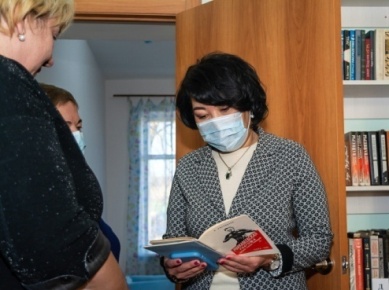 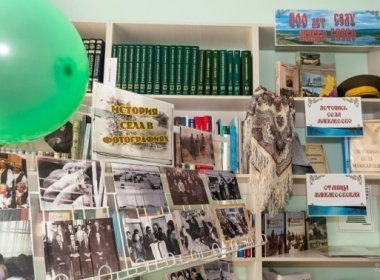 Федеральные, краевые и муниципальные нормативно-правовые акты, оказавшие влияние на деятельность муниципальных библиотек в анализируемом году (внесение изменений в Устав МЦРБ (ЦБС), Коллективный договор, Положение о библиотечной деятельности в районе (городе), Положение об оплате труда работников МЦРБ (ЦБС), Правила внутреннего трудового распорядка работы МЦРБ (ЦБС), Положение о нормировании труда и др.).	Библиотеки Читинского района свою деятельность реализуют в соответствии с федеральными, краевыми и муниципальными нормативно-правовыми актами. Среди них:- Основы законодательства Российской Федерации о культуре: федер. закон РФ (утв. ВС РФ 09.10.1992 № 3612-1) (ред. от 01.04.2020)	 - О библиотечном деле: федер. закон РФ от 29.12.1994 № 78-ФЗ(с изменениями и дополнениями)	- Об общих принципах организации местного самоуправления в Российской Федерации: федер. закон РФ от 06.10.2003 № 131-ФЗ (ред. от 09.11.2020)	-  Об организации предоставления государственных и муниципальных услуг: федер. закон РФ от 27.07.2010 № 210-ФЗ (последняя редакция)- О введении режима повышенной готовности на территории Забайкальского края и комплексе ограничительных и иных мероприятий по предотвращению распространения новой коронавирусной инфекции (2019-nCoV): Постановление Губернатора Заб.края от 8 апреля 2020 г. № 30(с изменениями на 9 декабря 2020 года)- О действии режима самоизоляции лиц в возрасте 65 лет: Постановление Губернатора Заб.края от 26 июня 2020   №79.- О некоторых вопросах снятия ограничительных мероприятий в условиях распространения новой коронавирусной инфекции (2019-nCoV) на территории Забайкальского края: Постановление Губернатора Заб.края от 9 июля 2020 №85.- О внесении изменений в постановление Губернатора Забайкальского края от 9 июля 2020 года №85 «О некоторых вопросах снятия  ограничительных мероприятий в условиях распространения новой коронавирусной инфекции (2019-nCoV) на территории Забайкальского края»: Постановление Губернатора Заб.края от 17 сентября 2020 № 126.	- Об индексации с 01 октября 2020 года окладов (должностных окладов), ставок заработной платы работников муниципальных учреждений муниципального района «Читинский район»: Постановление от 16 окт.2020г.№2014.	- О деятельности подведомственных Комитету культуры администрации муниципального района «Читинский район»  организаций	 в условиях новой коронавирусной инфекции (COVID-2019)»: Приказ комитета культуры администрации муниципального района «Читинский район» от «15» мая 2020 №24.	- Модельный стандарт библиотек муниципального района «Читинский район» утвержден решением Совета от 18 мая 2011 года № 221.	- Устав МБУК «МЦРБ» (изменения в устав. Постановление администрации муниципального района «Читинский район» от «3» февраля 2020г. №184 «Об открытии филиала муниципального бюджетного  учреждения культуры «Межпоселенческая центральная районная библиотека» с. Яблоново ).	- Коллективный договор МБУК «МЦРБ» на 2020-2023 г.г. (принят на общем собрании трудового коллектива «01» декабря 2020г. Увед. регистрация «17»12.2020г.)- План финансово-хозяйственной деятельности на 2020 год.	 Федеральный закон РФ «О библиотечном деле», Модельный  стандарт (2014 г.) нацелены на равный доступ для всех категорий населения к социально-значимой информации, хранящихся в первую очередь в библиотечных фондах, в 14 библиотеках из 30 имеется возможность дополнительно использовать также интернет-ресурсы, 16 филиалов не имеют такой возможности из-за отсутствия Интернета. К сети Интернет в отчетном году подключено 1 библиотека - филиала МБУК «МЦРБ» с. Домна. Тем самым общее количество библиотек, подключенных к сети Интернет составило 46,67 %, что явно недостаточно оперативного и качественного предоставления информационных услуг населению района.Отсутствие устойчивого интернета - связи, её низкая скорость делает малоэффективным использование даже имеющегося оборудования, что затрудняет работу в дистанционном режиме.В период пандемии стало очевидным, что оцифрованный фонд - главное условие для обслуживания пользователей в период самоизоляции. В библиотеках Читинского района отсутствуют оцифрованные ресурсы, что затрудняет свободный  доступ к материалам библиотеки В 2020 году ситуация связанная с доступом к Национальной электронной библиотеки нисколько не улучшилась, доступа к НЭП  до сих  пор - нет.        Материально-техническая база во многом является залогом успешного функционирования библиотек. В 2020 году состояние информатизации библиотечно-информационных процессов муниципальных библиотек немногим лучше. В отчетном году общее количество библиотек, имеющих компьютеры, увеличилось на 2 единицы.  Таким, образом, общее число библиотек, имеющие компьютеры увеличилось и составило 82,7 % от общего числа библиотек района. 	В 2023 году в рамках нацпроекта «Культура» планируется установление модульной библиотеки в с. Домна.            В 2021 году в рамках национального проекта «Культура» в с. Смоленка открывается новое учреждение культуры совместно с библиотекой.1.3. Федеральные и региональные целевые программы, проекты и иные мероприятия, определявшие работу библиотек всего района (города) в анализируемом году. Участие конкретных библиотек, победители смотров, конкурсов и проектов.Библиотекари филиала МБУК «МЦРБ» с. Домна приняли участие в международных конкурсах, где заняли первые места: «Моя любимая книга»,  «Рождество» и во всероссийском конкурсе: «Нескучное краеведение», где заняли первой место и были награждены дипломом 1 степени и благодарственным письмом.Дипломом педагога подготовившего лауреата на всероссийский конкурс рисунков «Сказки гуляют по свету!», награждена библиотекарь филиала МБУК «МЦРБ» с. Иргень.2. Библиотечная сеть2.1. Характеристика библиотечной сети на основе форм государственной статистической отчетности 6-НК, а также данных мониторинга сети, проводимого методической службой центральной библиотеки.Доступность библиотечных услуг в первую очередь обеспечивается рациональным размещением сети библиотек на территории муниципального образования «Читинский район». В Читинском районе 23 муниципальных образований, 3 городских и 20 сельских поселений, в которых проживают  72150 человек (справки админ.поселений), 65954(РОСТАТ). Население обслуживает 30 библиотек и 1 библиотечный пункт (с. Угдан). Из общего числа библиотек 27 библиотек (90%) находятся в сельской местности. Специализированная детская библиотека 1, или 3,3 %. Библиотек вошедших в КДУ 2 (библиотеки п. Новая и п. Кручина), или 6,6 %, остальные 27 библиотек, или 90 % в составе МБУК «МЦРБ».  Библиотеки пгт. Новая и ст. Кручина г.п. «Новокручининский» находятся в составе МБУК «ДБИЦ» «Родник», которое имеет статус самостоятельного юридического лица и находится в ведении Администрации г.п. «Новокручининский».  Данные представлены в таблице 1.Таблица 1- Характеристика библиотечной сети за три годаПродолжение таблицы 12.2. Создание модельных библиотек в районе (городе) в рамках реализации национальных, федеральных и региональных проектов и программ (с учетом года открытия  первой модельной библиотеки в регионе):Расписать, в каком году была открыта первая модельная библиотека (учитывая и те, которые открывались до 2014 г.), по какой программе (например, ФЦП «Культура России»), на какие средства. 	В рамках реализации национальных, федеральных и региональных проектов и программ в Читинском районе модельные библиотеки не были открыты.2.3. Муниципальные библиотеки, материально-технические условия которых позволяют реализовывать задачи  модельного стандарта деятельности общедоступной библиотеки (от 31.10.2014 г.) 	Опираясь на Модельный стандарт деятельности общедоступной библиотеки, утверждённый Министром культуры РФ от 31 октября 2014 года, в МБУК «МЦРБ» МР «Читинский район» определена стратегия развития модельной библиотеки  в селе Домна. Рассмотрены маршрутные технологии преобразования традиционной сельской библиотеки в модельную, разработана программа по развитию компетенций и повышению квалификации сотрудников Центральной районной библиотеки МБУК «Центральная районная библиотека» филиала села Домна на 2021-2024 годы.	2.4. При анализе данного раздела особое внимание уделить вопросам: 	Реорганизация муниципальных библиотек 	Мероприятия по реорганизации, изменению правовых форм, переводу библиотек из структур КДЦ в отчетном году не проводились. 	2.5. Структурные изменения в сети, связанные с созданием публичных центров правовой и социально значимой информации. 	В связи с открытием библиотеки в с. Яблоново  структура МБУК «МЦРБ» изменилась. В 2019 году библиотек Читинского района насчитывалось 29, в 2020 году население обслуживает 30 библиотек и 1 библиотечный пункт (с. Угдан). 	Центров и секторов правовой и социально значимой информации в МБУК «МЦРБ» нет, в отчетном году не создавались. 	2.6. Изменения в структуре библиотек, связанные с вводом новых функциональных отделов (подразделений) или их преобразованием (ликвидация).Изменений в структуре библиотек Читинского района не происходили.	2.7. Проанализировать доступность библиотечных услуг по «Модельному стандарту Забайкальского края» 2009 г.В 2020 году структурных изменений по процессу создания муниципального округа в Читинском районе не происходило.    	Средняя книгообеспеченность на 1 жителя по библиотекам Читинского района составила 3,5; на одного пользователя библиотеки – 21,2. Достаточность на 1 читателя по норме составляет 8-12, в библиотеках МБУК «МЦРБ» величина  книжного фонда в отношении к числу читателя равна 21,2, что характеризует о достаточности количественной, но не качественной, так как литература, формирующая фонды находится в большей степени устаревшая по содержанию и ветхая.	Количество населенных пунктов и жителей в них (в т.ч. детей), не имеющих возможности доступа к библиотечным услугам представлена в таблице 2Таблица 2- Населенные пункты без библиотек, в т.ч. те, жители которых обслуживаются внестационарноПродолжение таблицы 2Среднее число жителей на одну библиотеку составляет 2868 человек В связи с низкой плотностью населения число библиотек, работают по сокращенному графику, среди них: на 0,5 ставки - библиотекарь по внестационарному обслуживанию с.Угдан, заведующие филиалами МБУК МЦРБ - с .Верх-Нарым, с. Яблоново, 0,75 ставки филиалы: п.Лениск, с.Оленгуй, с.Ильинка, с.Арахлей, с.Иргень, с. Домна-Ключи.      2.8. Краткие выводы по разделу. Основные направления трансформации сети и меры, принимаемые для преодоления деструктивных процессов, если таковые есть.В течение года изменений в структуре библиотечной сети, ухудшающих её положение не произошло. Но развитие библиотечной отрасли предусматривает финансовые вливания на техническое оборудование и его обновление, которых в смете учреждения нет.Для предотвращения возникновения деструктивных процессов ведётся углублённая работа с библиотечным фондом по возможности его обновления и пополнения. Каждая библиотека разрабатывает совместные планы работы с общественными организациями, образовательными учреждениями.3. Основные статистические показатели3.1. Охват населения района (города) библиотечным обслуживанием в разрезе муниципальных образований и в целом по району.Таблица 3 - Охват населения Читинского района библиотечным обслуживаниемПродолжение таблицы 33.2. Предпринятые меры по повышению охвата населения  чтением в поселениях и районе в целом, зон обслуживания городских библиотек до 70-80 %. Анализ выполнения абсолютных показателей, отражающих объем основных работ/услуг, осуществляемых муниципальными библиотеками района (на основе дневников работы и суммарных данных по 6-НК). Причины понижения показателей.	Процент охвата населения в отчетном году составил 14,4 % это на  8,6 % меньше чем в прошлом году, это связано:- с отсутствием финансирования на комплектование книжной и периодической литературы со стороны учредителя, а также с эпидемиологической ситуацией в стране и в Забайкальском крае в целом.  Ситуация, сложившаяся с формированием фондов, приводит к тому, что население Читинского района не имеет доступа к лучшим книгам современных авторов, это вызывает неудовлетворенность читателей и препятствует повышению интереса к чтению, а библиотекарь перестает быть для читателей книжным экспертов. А от того, как правильно скомплектован книжный фонд зависят все цифровые показатели работы библиотеки - читаемость, обращаемость, книговыдача; 	- неблагоприятное состояние библиотечных помещений, которые нуждаются в капитальных и текущих ремонтах. Созданию комфортных условий пребывания в библиотеках читателей и работы персонала способствует обновление интерьера и приобретение современной мебели. Библиотеки Читинского района на протяжении многих лет испытывают трудности в решении этого вопроса;	- организация и предоставление доступа к цифровой информации. В период пандемии стало очевидным, что оцифрованный фонд и имеющиеся в библиотеках распоряжении электронные ресурсы - главное условие для обслуживания пользователей в период самоизоляции;	- устаревший парк компьютерной техники, отсутствие современного программного обеспечения;	- недостаточное оснащение сельских филиалов высокоскоростным Интернетом. 16 филиалов не имеют доступ в Интернет, что затрудняет работу в дистанционном режиме. Отсутствие устойчивого интернет - связи, её низкая скорость делает малоэффективным использование даже имеющегося оборудования;- нет доступа к Национальной электронной библиотеке(НЭП) ;- нехватка высококвалифицированных специалистов с профильным образованием; -перевод сотрудников на работу в режиме неполного рабочего времени.	Несмотря на сложившуюся эпидемиологическую ситуацию и не решенные проблемы библиотекари Читинского района открыли для себя новый формат работы в режиме онлайн. Он не может заменить массовых библиотечных мероприятий, но с его помощью можем позиционировать работу библиотек за ее пределами в социальных сетях, делиться опытом и приобретать новых друзей подписчиков. Можно сделать вывод, что потребность в библиотечных услугах у населения района есть, что библиотекари, исходя из имеющихся у них возможностей, прикладывают все усилия.3.3. Динамика основных показателей деятельности муниципальных библиотек региона за три года (на основе суммарных данных строк 01 и 12 краевого Свода, см. приложение табл. № 1).Таблица 4- Динамика основных показателей библиотек Читинского района за три года	Данные таблицы представлены в диаграммах на рисунках 2, 3, 4, 5,6 Рисунок 2 -  Число пользователей в динамике за три года	Аудитория читателей библиотек Читинского района по итогам работы библиотек района в 2020 года насчитывает 12904 пользователя. Это на  5333 пользователей меньше, чем показатель 2019 года и на 3546 меньше чем в 2018 года. Связано это с тем что,  27 марта 2020 года был объявлен режим обязательной самоизоляции – все библиотеки района временно прекратили прием читателей и проведение массовых мероприятий с очным присутствием участников.Рисунок 3 -  Число посещений в динамике за три годаЧисло посещений  в 2020 году составляет 79015, это  на 87460 меньше чем в 2019 году и на 65000 в 2018 году.  В соответствии с задачами муниципального задания на 2020 год показатель выполнен на 54,8% от планового показателя.	Понижение данного показателя в первую очередь связано с  уменьшением количества посещения массовых мероприятий, которые были запрещены в связи с эпидемиологической ситуацией в Забайкальском крае. Рисунок  4 - Число книговыдачи за три года в динамике	Общая документовыдача по результатам 2020 года составила 143679 экз., это на 104105 экземпляров меньше чем в 2019 году и на 81688 меньше чем в 2018 году. Читаемость показателя составляет 14 экз. книг, тогда как Модельный стандарт МБУК «МЦРБ» предполагает 20 экз. книг, по нормам РГБ это 21-24 экз. Низкий показатель свидетельствует о недостаточном ассортименте документов для выбора пользователей, а также отсутствием финансирования со стороны федеральных и местных бюджетов.Рисунок 5- Количество массовых мероприятий	Рисунок 6- Число посещений массовых мероприятийМассовых мероприятий проведено в 2020 году на 226 ед. меньше, чем в 2019 году и на 41 больше чем в 2018 году. Понижение показателя массовых мероприятий связано с тем что, основная часть мероприятий проводились дистанционно, в режиме онлайн - мероприятий. Массовые мероприятия в стенах библиотеки были запрещены.Число посещение на массовых мероприятиях на 32598 человек меньше чем в 2019 и на 20365 меньше чем в 2018 году.  Понижение показателя посещения связано, прежде всего, с тем что, посещения массовых мероприятий были запрещены из-за эпидемиологической ситуации в крае. В основном число посещений составили онлайн-просмотры  разнообразных онлайн- мероприятий. размещенных в социальных сетях и на официальном сайте  МБУК "МЦРБ" МР «Читинский район». Практика показала, что для библиотеки социальные сети - это рекламная платформа и возможность донести мероприятия до пользователей, которые стали уже нашими подписчиками. Ну а самое главное - появилась возможность заявить о библиотеке огромной аудитории3.4. Развитие внестационарной сети (открытие передвижек, пунктов выдачи, книгоношество и др.).	Внестационарное обслуживание в МБУК «МЦРБ» представлено библиотечным пунктом ( с.п. «Угданское»), а также пунктами выдачи  ( с.п. «Арахлейское», сп. Беклемишево, с.п. Новокукинское, с.п. Новотроицкое, с.п. Новотроицкое, с.п.Шишкинсое), передвижкой (с.п.Елизаветенское), книгоношеством.	Внестационарным обслуживанием охвачено 295 читателей, количество посещений  (обращений) передвижных библиотек, пунктов составило 1270 ед., документовыдача составила 2603. Пункты выдачи в основном  обслуживают детей , которые приезжают из близлежащих сел в школы поселений.	Книгоношеством занимаются библиотеки с.Бургень, Колочное, Ленинск, Лесная, Маккавеево, Сохондо. В основном перечисленные библиотеки обслуживают на дому пенсионеров и людей с ограниченными возможностями жизнедеятельности. 3.5. Характеристика выполнения показателей, включенных в региональные и муниципальные «дорожные карты» по развитию общедоступных библиотек. Соответствие их нормам работы. Проблематика выполнения. Отдельный комментарий о выполнении показателей, включенных в региональные и муниципальные «дорожные карты».Таблица 5 –Показатели «дорожной карты»Выполнение показателей «дорожной карты» неоднозначно: показатели по созданию записей электронного каталога выполняются, выполняются показатели по доведению средней заработной платы до планируемой заработной платы. Показатель посещения выполненна 58,7%. и эти показатели, не смотря на то что, с 27 марта 2020 года все библиотеки района временно прекратили прием читателей, и проведение массовых мероприятий с очным присутствием участников прекратилось. 	Библиотекам нужно было адаптироваться, перегруппироваться и очень быстро перестроить свою работу. Библиотекари Читинского района стали осваивать новые формы работы в онлайн- режиме, организовывали виртуальные выставки, а также акции и флешмобы и другие формы в социальных сетях и т.д. 	В 2020 году состояние информатизации библиотечно-информационных процессов муниципальных библиотек немногим лучше. В отчетном году общее количество библиотек, имеющих компьютеры, увеличилось на 2 единицы. Таким, образом, общее число библиотек, имеющие компьютеры увеличилось и составило 82,7 % от общего числа библиотек района. К сети Интернет в отчетном году подключено 1 библиотека - филиала МБУК «МЦРБ» с.Домна. Тем самым общее количество библиотек, подключенных к сети Интернет составило 46,67 %, что явно недостаточно оперативного и качественного предоставления информационных услуг населению района.3.6. Выполнение относительных показателей деятельности муниципальных библиотек: читаемость (рекомендуемый показатель 20-24), посещаемость (7-9)Таблица 6-  Показатели деятельности библиотек3.7. Выполнение экономических показателей. Показатели представлять только в целых числах.Таблица7- Выполнение экономических показателей3.8. Сравнительный анализ основных статистических показателей деятельности библиотек, находящихся в составе МЦБ, с библиотеками – структурными подразделениями КДЦ. Таблица 8- Сравнительный анализ основных статистических показателей деятельности библиотек, находящихся в составе МЦБ, с библиотеками – структурными подразделениями КДЦПродолжение таблицы 83.9. Внебюджетные средства (благотворительность, спонсорство, платные услуги). Оказание платных услуг: виды услуг (перечислить), объем привлеченных средств, их использование в динамике за последние 3 года, соответствие документов бухгалтерским требованиям. 	Платные услуги оказываются согласно «Положению о дополнительных платных услугах», в перечень платных услуг входят такие услуги как ксерокопирование, распечатка документов, сканирование, работа на компьютере и в сети Интернет. Таблица  9- Оказание платных услуг 3.10. Краткие выводы по разделу. Основные тенденции в изменении потребностей пользователей и их удовлетворение.На протяжении ряда лет в Читинском районе абсолютные и относительные показатели работы библиотек оставались стабильными. Но в 2020 году наблюдаются снижение показателей.Явными причинами снижения показателей считаем то, что на основании Постановления Губернатора Заб.края от 8 апреля 2020 г. № 30(с изменениями на 9 декабря 2020 года) «О введении режима повышенной готовности на территории Забайкальского края и комплексе ограничительных и иных мероприятий по предотвращению распространения новой коронавирусной инфекции (2019-nCoV)»: Специалистам пришлось работать в дистанционном режиме. Открывшись, деятельность осуществлялась с большими ограничениями (запрет на проведение массовых мероприятий, работу читального зала и др.), которые остались и по сей день, что осложнило работу. Большинство мероприятий проходили в группе библиотеки в социальной сети ВК, «Одноклассники, «Вайбер»  в онлайн режиме, но, к сожалению, ни участники, ни посещения не были взяты в статистику(6-НК), хотя работа была проведена очень большая.4. Библиотечные фонды4.1. Анализ статистических показателей, отражающих формирование и использование библиотечных фондовТаблица 10- Анализ статистических показателей библиотечного фондаДокументальный фонд МБУК «МЦРБ» МР «ЧР» на 01.01.2021 г составляет 242713 экз., что меньше на 2324 экз. по сравнению с предыдущим годом. Связано это с недостаточным финансированием на комплектования и подписку, а также  значительным объемом списания за текущий  год. Объем новых поступлений в 2020 году  составил 415 экз. Следовательно, уменьшилась динамичность фонда МБУК «МЦРБ». 	Недофинансирование комплектования библиотечных фондов происходит вследствие дефицита местного бюджета и незначительных сумм межбюджетных трансфертов, выделенных из федерального бюджета.	Для развития и поддержания фонда в работоспособном состоянии необходимо стабильное финансирование текущего комплектования4.2. Соответствие политики комплектования фондов картотеке культурно-экономического профиля Читинского района. Наличие картотеки, регулярность ее обновления.	Картотеки, наряду с каталогами являются основой любой библиотечной деятельности, поэтому их следует рассматривать как обязательный элемент в работе библиотеки. Они играют решающую роль в оперативном и качественном осуществлении важнейших функций библиотек. Внутреннее единство системы каталогов и картотек обеспечивается применением стандартизованных правил составления библиографических описаний для всех каталогов и картотек, обеспечивается общей для библиотек страны классификацией (ББК).	Системное единство этой части СБА обеспечивают:единые или совместимые информационно-поисковые языки, стандартизированная форма библиографической записи;общие вспомогательные поисковые подсистемы – АПУ, указатель (картотека) заглавий художественных произведений и др.;единая система информирования о составе и особенностях системы каталогов и картотек в данной библиотеке;классификационные индексы и шифры хранения на фонд.  	СБА является основой всей библиографической деятельности библиотеки. Состав СБА МБУК «МЦРБ» МР «ЧР»:	 Систематическая картотека статей в наличии – 12 шт.;	Тематические в наличии – 25 шт. «Летопись Читинского района, Знаменитые люди Читинского района, Ветераны Великой Отечественной войны, Летопись п. Атамановка - «ЦРБ», «Летопись с. Арахлей» - ф.с. Арахлей МБУК «МЦРБ», «Летопись с. Беклемишево» - ф.с. Беклемишево МБУК «МЦРБ»,  Природы заповедные места» - ф.с. Ленинск МБУК «МЦРБ» и др.; Электронная картотека в наличии – 3 шт. (краеведческого характера).	В МБУК «МЦРБ» МР «ЧР» утверждено  приказом № 9 от 22.01.2018 г.положение о системе каталогов и картотек, основные понятия данного положения определены: ГОСТ 7.76-96,введенного в действие 01.01.1998; ГОСТ 7.0-99, введенного в действие 07.01.2000; нормативная ссылка стандарта ГОСТ 7.74-96; ГОСТ 78-99; ГОСТ 7.73-96 п.3.1.5. 	Картотеки в МБУК «МЦРБ» ведутся систематически, о чем говорит степень их наполняемости и новизна материала. Положительным можно отметить тот факт, что библиотекари отказались от множества тематических картотек и наполняют дополнительными актуальными рубриками СКС. Таким образом, читатели привыкают искать информацию в одном месте, в специально отведенном зале. Это значительно облегчает поиск, воспитывает информационную культуру.	Для читателей оформлены рекламные стенды, которые подробно поясняют им правила пользования каталогами и картотеками, описывая пути поиска информации. Читатели получают консультации библиотечных работников о правилах поиска информации в каталогах и картотеках. Многие из них оценили преимущества самостоятельного поиска информации, когда можно заменить не найденную информацию аналогичной или конкретизировать свой запрос.4.3. Общая характеристика совокупного фонда муниципальных библиотек по отраслевому составу, годам изданий, в т.ч. редкой и ценной книги.	1. Универсальный фонд, рассчитанный на удовлетворение образовательных, культурных и профессиональных запросов пользователей, проживающих на территории Читинского района.	2. Типовая структура фонда:официальные и нормативные документы;научно-популярные издания;справочные издания; художественная литература;детская литература.	3. Видовая структура фонда:книги;брошюры;журналы и газеты.	4. Хронологическая глубина:В основном литература представлена с 1979 года издания. Имеются отдельные произведения  более ранних лет издания.5. Языковый диапазон:	В основном книги на русском языке.	6. На 01.01.2021 г. совокупный библиотечный фонд составляет 242713 экземпляров. 	По отраслевому составу самый объемный раздел фонда: художественная литература   136038 экз.  56,04 % от общего объема фонда. Состав по другим видам издания и отраслям (см. таблицу 10, диаграмма 7).Таблица 11- Состав книжного фонда  по видам издания и по отраслямРисунок 7 - Состав книжного фонда  по видам издания и по отраслям на -1.01.2020 На 01.01.2020 гФонды библиотек Читинского района нуждаются в пополнении общественно значимыми документами по таким отраслям знаний как экономика, история, психология, литературоведение. Ощущается острая нехватка технической и естественнонаучной литературы.Рисунок 8 – Спрос на пополнение фонда по отраслям знаний4.4. Количество документов библиотечного фонда (тыс. экз.) в динамике за три года(таб.12)Таблица 12- Количество документов библиотечного фонда в динамике за три годаСредняя книгообеспеченность на 1 жителя по всем библиотекам Читинского района – составила 0,29 , на читателя – 22.4.5.  Движение совокупного фонда муниципальных библиотек, в т.ч. по видам документов(табл.13)4.5.1.  Поступление  в фонды муниципальных библиотек(таб. 14)Таблица 13- Движение   совокупного фонда библиотек Читинского района, в том числе по видам документовПродолжение таблицы 13Таблица 14- Поступление  в фонды библиотек Читинского районаПродолжение таблицы 14Поступление в целом по библиотекам Читинскому району за 2020 г составило 415 экз. книг, электронных документов не поступало. В основном, книжные издания поступили с ГУК «Забайкальская краевая УНБ им. А.С. Пушкина» - литература краеведческого характера, а также несколько томов из серии: «Православная энциклопедия».	Периодические издания поступили в печатном  виде  краеведческих газет: «Культура Забайкалья», «Чита Спортивная», «Ингода», «Земля», «Детская газета». Пополнение осуществлялось на безвозмездной основе. Журналы, за текущий год, не поступали в фонды библиотек Читинского района.	Для соблюдения норматива ЮНЕСКО (250 экз. на 1000 жителей) количество поступлений изданий в библиотеки района должно быть не менее 13455 экз. из них: периодические издания 500 экз., книги – 12955 экз.4.5.2. Выбытие из фондов муниципальных библиотек	Выбыло из фонда библиотек – 2324 экз., это в несколько раз больше, чем количество поступившей в фонд литературы. Такое количество книг списано в связи с запланированными мероприятиями в 2019 году по «очистке» фонда библиотек Читинского района от ветхой и устаревшей по содержанию литературы. 	Электронные документы из фонда не исключались.	Печатные издания исключались по следующим причинам:	 по ветхости2324 экз., на общую сумму – 24970,34 тыс. руб.;	Количество выбывших периодических изданий (журналы за 2014 год) – 0 экз.	Списание литературы не должно превышать 3-8% от общего фонда библиотек и в то же время не должно превышать поступление. Фонды библиотек Читинского района если в количественном составе еще как то достигают нормы, то в качественном составе - не удовлетворяют и небольшую часть по спросам пользователей библиотек. Отсутствует актуальная литература современных авторов, отраслевая, детская и т.д., причиной всего является отсутствие финансирования на комплектование фонда МБУК «МЦРБ».4.6. Анализ, оценка состояния и использования фондов библиотек, находящихся в составе библиотечной сети, а также фондов библиотек- структурных подразделений организаций культурно-досугого типа (таб.15)Таблица 15 - Анализ, оценка состояния и использования фондов библиотек Читинского районаСогласно таблицы наблюдаем:	В 2020 году финансирования на комплектование фонда практически не было,  документы, которые являются основой, не соответствуют интересам и запросам пользователей библиотек МБУК «МЦРБ что повлияло  на показатель обращаемости. Кроме того, эпидемиологическая ситуация в Забайкальском крае также повлияла на низкий показатель обращаемости.	Обновляемость по району составила 0,7 %,  такой показатель связан с ограниченными поступлениями новых изданий и перегруженностью ветхой и устаревшей литературой, имеющийся в фонде. В условиях ограниченного финансирования всё большее значение приобретают дополнительные источники комплектования, такие как безвозмездное дарение.	Тенденция на уменьшение количественного состава фонда сохраняется на протяжении анализируемого периода, так как фонды библиотек МБУК «МЦРБ» ветшают и устаревают по содержанию.Таблица 17- Обновляемость  книжного фонда	Проанализировав таблицу:	Фонды библиотек МБУК «МЦРБ» не доукомплектованы, отсутствие подписки на периодические издания снижает показатель годового поступления, при расчете нормативного объема требуется доукомплектовать фонды в 2021 году на 21358 экз. книг.	Использования фонда библиотек Читинского района:	 выдача документов библиотечного фонда, в том числе по видам документов;	выдача документов библиотечного фонда, в то числе по тематике.	По видам документов выдаются печатные документы. Документы на электронных носителях, включенные в фонд МБУК «МЦРБ» отсутствуют. 	По отраслям доля выданных документов составляет:	художественная  и детская литература – 78%;	социально-политические науки – 2%;	технические науки – 2%;	естественные науки – 7%;	искусствоведение, спорт – 2%;	прочие – 9%.	Большую часть выданных документов в разделе «прочие» составляют справочные издания.	В условиях недостаточного финансирования как никогда остро поднимает вопрос улучшения качества и соответствия его запросам пользователям библиотек. Решаются следующие задачи:	эффективное и своевременное использование бюджетных средств на комплектование библиотечного фонда;	поиск дополнительных источников документоснабжения: работа с посредниками (дарителями, спонсорами и др.)4.7. Характеристика работы с отказами. Мероприятия по ликвидации отказов. Учёт отказов читателям на литературу при комплектовании фондов.Таблица 17- Учет отказов читателям на литературу при комплектовании фондовПродолжение таблицы 17	Отказы, независимо от причин, фиксируются в каждом структурном подразделении библиотеки, обслуживающем пользователей.	Отказы неизбежны, так как противоречия между запросами пользователей библиотек и имеющимся фондом вызваны объективными причинами. В зависимости от характера неудовлетворенного запроса принимаются разные методы для ликвидации отказов. Постоянный анализ отказов позволяет принимать меры к улучшению состава фонда.	Методы учета отказов:	Индивидуальный учет (картотека), ведется картотека отказов во всех библиотеках Читинского района.	Статистический учет (журнал отказов). 	Отказы в ОКУиО поступают в конце отчетного года от отделов обслуживания, принимаются в любой форме (карточки, списки).	Самое большее количество на художественную литературу современных авторов, такие как: Г. Яхина «Зулейха открывает глаза», С. Алексеевич «Время секонд – хенд», С. Яров «Повседневная жизнь блокадного Ленинграда», Ю. Несьбё «Сын», Ю. Несьбё «Снеговик», Х. Мерикалин «Вампир в такси зомби». Так же интересуются книгами С. Лукьянинко и новинками Д. Донцовой. В фонде библиотек  отсутствует книга А.И. Солженицына «Матренин двор», в этом году ее спрашивали не менее 6 раз. Отказано было и на запросы книг забайкальских авторов Е. Чубенко «Солнцем поцелованные» и Н. Кузакова «Красная волчица».       	С мая месяца резко вырос спрос на литературу, которая изучается детьми по школьной программе. 	В течение года библиограф МБУК «МЦРБ» проводит работу по подбору и запросу в отдел комплектования, на документы местных авторов.4.8. Финансирование комплектования( табл.18)Таблица 19- Финансирование комплектованияПродолжение таблицы 19Финансы на комплектование в 2020 году: 23,938 рублей.	Во все филиалы МБУК «МЦРБ» поступала в течение года, спонсорская помощь в виде подписки на газеты и на периодические издания:	«Забайкальский рабочий», источник поступлений – ООО «СБЕРБАНК РОССИИ»;	«Культура Забайкалья», источник поступлений –  ГУК «Издательский центр культуры Забайкальского края»;	«Ингода», источник поступлений – администрация муниципального района «Читинский район».	«Земля», источник поступления – администрация Ленинское «Читинский район».	«Детская газета», источник поступления – администрация Ленинское «Читинский район».	«Справочник руководителя», источник поступления ООО «МЦФР-Пресс».
4.9. Краткие выводы по подразделу	 В течение длительного времени при формировании библиотечного фонда в Читинском районе наблюдается устойчивая тенденция к уменьшению его объема. Основные причины сокращения фонда: недостаточное поступление новых изданий.	За 2020 год обновляемость фонда МБУК «МЦРБ» составляет  не больше 0,7%, ниже международного стандарта в несколько раз. Недостаточная обновляемость фондов, как правило, связана с ограниченным поступлением новых изданий, с другой стороны, и состоянием имеющихся  библиотечного фонда, перегруженного ветхой и устаревшей литературой.	В условиях ограниченного финансирования все большое значение приобретают дополнительные источники комплектования. Один из дополнительных источников комплектования – дары пользователей, авторов, спонсоров, издательств, благотворительных и общественных организаций. Для муниципальных библиотек дары – большое подспорье.	Для качественного формирования библиотечного фонда большое значение имеет изучение отказов. Анализ работы с отказами позволяет  получить достоверную информацию, необходимую для управления качеством комплектования. Анализ отказов дает возможность принимать правильные решения по комплектованию библиотечного фонда. За прошедший год в библиотеках МБУК «МЦРБ» зарегистрировано 562 отказа. Значительная часть отказов – 73% приходится на художественную литературу.	Оптимальная обращаемость фонда должна составлять 2-3. Так как в МБУК «МЦРБ» обращаемость фонда составляет 0,6, что ниже нижнего предела, это свидетельствует о недостаточном использовании библиотечного фонда. 	Низкая обращаемость свидетельствуют о состоянии библиотечных фондов, нуждающихся в изучении, освобождении от ветхой, устаревшей и непрофильной литературы, в комплектовании новыми изданиями с учетом читательского спроса.	Недостаток бюджетного финансирования заставляет библиотеки обращаться к внебюджетным источникам комплектования фонда: привлекаются спонсоры, приобретаются книги в качестве пожертвования. Однако такие меры не могут кардинально изменить сложившуюся ситуацию, качественно улучшить состав библиотечного фонда и повысить уровень библиотечного обслуживания. 4.10. Обеспечение сохранности фондовСоблюдение действующей инструкции по учету фондов в МБУК «МЦРБ» осуществляется согласно «Порядка учёта документов, входящих в состав библиотечного фонда».	В МБУК «МЦРБ» ежегодно утверждается комиссия по сохранности фонда. В 2020 году было проведено 5 заседаний комиссии. Все заседания оформляются протоколами. Круг рассматриваемых вопросов: рассмотрение итогов проверок фондов, рассмотрение актов на исключение документов из фонда МБУК «МЦРБ», рассмотрение актов на прием литерат уры взамен утерянной, рассмотрение актов на оценку литературы, поступившей в дар от читателей и организаций без сопроводительного документа. Проверки фондов библиотек Читинского района проводятся в соответствии с 	«Порядком учёта документов, входящих в состав библиотечного фонда» 1 раз в 5 лет, согласна графика (таб.19)Таблица 20- График проверки книжного фондаВ ходе проверок выявлена ветхая литература, которая была списана в течение текущего года (таб.21)Таблица 21 -Причины исключения документов библиотечных фондовКоличество отреставрированных изданий в 2020 г. – около 500 экз. книг. Во всех библиотеках МБУК «МЦРБ» ежемесячно проводятся санитарные дни.УзнатьНаличие охранных средств, обеспечивающих безопасность библиотек в библиотечных фондов	Охранная сигнализация имеется в двух зданиях МБУК МЦРБ»: филиал-библиотека с. Шишкино, «ЦРБ». Охрану осуществляет ООО «Сократ-Чита».Только три помещения МБУК «МЦРБ» оснащены системой автоматической пожарной сигнализации – здания филиал-библиотека с. Шишкино, «ЦРБ», «ЦДБ». В других имеются первичные средства пожаротушения. Приказом по «ЦРБ», «ЦДБ» и филиалами- библиотек МБУК «МЦРБ» назначены ответственные за пожарную безопасность объектов. Имеются планы эвакуации, памятки о действиях при пожаре. Аварийных ситуаций в библиотеках в 2020 г. не было.4.11. Отражение фонда в традиционных каталогах. Проблемы их ведения	В 2019 году работа по переходу на средние таблицы не осуществлялась в библиотеках МБУК «МЦРБ».	Каталогиобязательный элемент каждой библиотеки, они играют очень важную роль в поиске необходимого документа. Для оперативного раскрытия единого фонда МБУК «МЦРБ» сотрудники организуют систему каталогов: ведутся алфавитные и систематические каталоги во всех структурных учреждениях.	В течение 2020 года ОКУиО проводил текущее редактирование топографического каталога, с одновременной расстановкой карточек.	По причине отсутствия финансирования, на закупку библиотечной мебели, в двух филиалах библиотек Читинского района отсутствуют  каталоги: в филиалах-библиотек сел Александровка, Верх-Чита.	На все каталоги, имеющихся в библиотеках МБУК «МЦРБ» имеются «Паспорта каталогов», в которых фиксируется работа по редактированию карточек, вносятся данные.4.12. Краткие выводы по подразделуОбеспечение сохранности книжного фонда  одна из самых основных, важных и сложных функций, включающая комплекс мероприятий: воспитание у пользователей бережного отношения к книге; соблюдение правил выдачи документов и приеме их обратно в библиотеку; работа с читательской задолженностью; ремонт книг; учёт фонда; соблюдение режима хранения документов; противопожарная безопасность и многое другое.	В МБУК «МЦРБ» разработан и действует пакет локальных документов: Правила пользования библиотеками, Положение о комиссии по сохранности фондов и др.	Главным условием обеспечения сохранности фонда является его учёт. С этой целью проводятся плановые  проверки фондов библиотек Читинского района, что позволяет оценить не только количественный, но и качественный состав документальных фондов. Проверка фондов сочетается с его изучением, что способствует выявлению и изъятию устаревших, ветхих и дефектных изданий.	В 2020 году планируется огромная работа для всех структурных подразделений по мониторингу по разделу «Художественной литературы».4.13. ФИО зав. отделом комплектования и обработки документов. Количество сотрудниковС января 2015 года работала заведующей отделом ОКУиО МБУК «МЦРБ». Пешкова Олеся Александровна. Данный сотрудник работает в МБУК «МЦРБ» с 09.09.2019 г. Общий библиотечный стаж составляет 10 лет 4 месяца. В 2015 году окончила ФГБОУВПО «Забайкальский государственный университет», присвоена квалификациябакалавр библиотечно-информационных ресурсов. В 2020 году О.А. Пешкова ушла в декретный отпуск по уходу за ребенком. 	На должность  заведующего отделом комплектования учёта обработки литературы, был принят новый сотрудник  - Осмирко Алена Александровна. Сотрудник  имеет высшее - педагогическое образование, стаж работы в отрасли 9 месяцев.	Редактор ОКУиО (полная ставка)  Кузнецова А.И., работает в МБУК «МЦРБ» с 2013 года. Общий библиотечный стаж 7 лет 5 мес. Обучается в ГПОУ «Забайкальское краевое училище культуры», по специальности »Библиотековедение» на 3 курсе.	Редактор ОКУиО (полная ставка)  Никифорова Т.С., работает в МБУК «МЦРБ» с 2014 года. Общий библиотечный стаж 7 лет 3 мес. Обучается в ГПОУ «Забайкальское краевое училище культуры», по специальности »Библиотековедение» на 2 курсе.5. Электронные и сетевые ресурсы	5.1. Участие библиотек района в проекте по созданию Сводного электронного каталога библиотек Забайкальского края. Используемая АБИС. Выполнение показателей, включенных в федеральную и краевую «дорожные карты» по СЭК. Анализ и проблематика участия в создании СЭК (трудности формирования библиографических записей, плюсы и минусы сотрудничества с ООО «Эй Ви Ди-систем», краевой библиотекой им. А.С. Пушкина). Проблемы доступа к Сводному ЭК. Таблица 22- Участие библиотек Читинского района в проекте по созданию Сводного электронного каталога библиотек Забайкальского края5.2. Состояние ретроконверсии и ее форма (от конкретных разделов фонда или от каталогов и картотек) (табл.22)Таблица 23- Состояние ретроконверсии и ее форма	5.3. Использование технологии заимствования записей при создании электронных каталогов (проставление гуидов).Перечислите наименования собственных библиографических баз данных (БД), их объем.-Краеведение 547
-Картотека статей 19-Летопись Читинского района 0-Ретроконверсия 384Финансирование создания ЭК, приобретения БД.Финанасирвоание ЭК- 0Приобретение БД- 0Необходимость обучения каталогизатора; Ф.И.О. каталогизатора, ответственного за ЭК, образование, стаж библиотечной работы.Редактор ОКУиО  Кузнецова А.И., работает в МБУК «МЦРБ» с 2013 года. Общий библиотечный стаж 7 лет 5 мес. Обучается в ГПОУ «Забайкальское краевое училище культуры», по специальности »Библиотековедение» на 3 курсе.Редактор ОКУиО  Никифорова Т.С., работает в МБУК «МЦРБ» с 2014 года. Общий библиотечный стаж 7 лет 3 мес. Обучается в ГПОУ «Забайкальское краевое училище культуры», по специальности »Библиотековедение» на 2 курсе.Оцифровка документов библиотечного фонда (при наличии соответствующей технической и кадровой базы)Таблица 24- Оцифровка документов библиотечного фонда.- наличие электронных коллекций (количество документов): нет- наличие навигации, организация локального и удаленного Интернет-доступа к коллекциям: нет- критерии отбора литературы на оцифровку (ценная краеведческая, редкая, местные периодические издания): нет - поступление технических средств по программе (перечислить), указать формат  сканера (А4, А3 и др.): нет5.8. Характеристика представительства муниципальных библиотек в сети Интернет:МБУК МЦРБ МР «ЧР» имеет официальный сайт, который начал работу в 2015 году. Адрес сайта http://mcrb-atamanovka.ulcraft.com/. Сайт создан на платформе UKIT.COM 	Сайт имеет 54 раздела, из которых самые посещаемые это: главная страница, новости, разделы филиалов библиотеки, информация об учреждении. Так же на сайте отображена информация о местонахождении организации на карте, режиме работы, имеется форма для обращения читателей «Напишите нам», форма «Отзывы». Раздел «Новинки» отображает новые поступления и электронный каталог, а раздел «Краеведческий хронограф» отражает информацию о краеведческой деятельности библиотеки. Краеведческий хронограф включает в себя разделы: летопись «ЧР», «История района», «Боевая слава», «Дети войны» «Творчество земляков». Кроме этого в связи с переходом на дистанционное обслуживание добавились разделы он-лайн мероприятия, видеообзоры и выставки.	В конечном итоге за год, размещена информация о прошедших мероприятиях, встречах с развернутыми статьями, описанием мероприятий и приложенными фотографиями. Так же о новых поступлениях книг и краеведческой деятельности, прошедших он-лайн выставках, видеообзорах.	Существуют аккаунты в социальных сетях, а именно «ВКонтакте». Имеется группа МБУК МЦРБ в мессенджере «Viber». Данные аккаунты необходимы для постоянного обмена событиями, информацией между коллегами библиотеки и информирования населения о библиотечных услугах. Информация в группах месседжеров обновляется ежедневно. За 2020 год, информацию размещенную в группе «ВКонтакте» просмотрели 8025 раз. Количество участников 76. Удаленные пользователи, работающие на официальном сайте отсутствуют.В социальной сети «Одноклассники» есть группа «Центральная библиотека Читинского района».  В данной группе размещаются видеобзоры книжных выставок, информация о памятных и знаменательных датах писателей и поэтов, о конкурсах и акциях проводимыхМБУК «МЦРБ» МР «ЧР», сюжеты по мероприятиям проводимых в библиотеках и т.д. За 2020 год просмотров было 27749. Количество участников  92 .Таблица 25 – Количество участников и просмотров в социальных сетяхТак же в работе используются сайты:	 http://lib.zabedu.ru/ - Информационно-библиотечный отдел ГУ ДПО "ИРО Забайкальского края" для поиска необходимой литературы.http://podvignaroda.ru/?#tab=navHome - уникальный информационный ресурс открытого доступа, наполняемый всеми имеющимися в военных архивах документами о ходе и итогах основных боевых операций, подвигах и наградах всех воинов Великой Отечественной.	https://pamyat-naroda.ru/ - поиск документов о Героях Войны	https://obd-memorial.ru/html/ - банк данных о защитниках Отечества, погибших, умерших и пропавших без вести в период Великой Отечественной войны и послевоенный период.	Количество отзывов размещенных на сайте 3.	5.9. Обеспечение удаленным пользователям доступа к полнотекстовым документам электронных библиотечных систем:	Подписные электронные ресурсы (БД типа «ИВИС», «БиблиоРоссика», «Лань» и др., в т.ч. бесплатных), загруженные документы, количество пользователей отсутствуют.	База данных инсталлированных документов отсутствует.	Подключение к НЭБ отсутствует.Таблица 26- Подключение к НЭБ 5.10. Ф.И.О. сотрудника, ответственного за работу с социальными сетями, оцифровку документов, образование, стаж библиотечный. Наличие программного и технического сопровождения (программиста).Таблица 27 - Ответственные сотрудники за работу в социальных сетяхОцифровка документов не ведется. Настройкой программного обеспечения, работой сайта и обслуживанием компьютерной техники и программного обеспечения занимается системный администратор – Орлюк Сергей Василевич.5.11. Краткие выводы по разделу. Общие проблемы формирования и использования каталогов, электронных ресурсов в библиотеках района, в т.ч. финансирования работы, обучения кадров. Дать характеристику технического оборудования (достаточность ПК, программного обеспечения и т.д.).		 Ежедневной проблемой формирования и использования каталогов является давно устаревшая версия ведения ЭК Ирбис, неустранимые ошибки в работе программы, сбои, отсутствие обновления и поддержки данного ПО. 	Электронных ресурсы в библиотеках района используются редко из за отсутствия сети Интернет в некоторых филиалах МБУК МЦРБ. Также остается проблема с наполняемостью своих разделов на официальном сайте библиотеки и грамотной работой с электронной почтой. в т.ч. финансирования работы, обучения кадров. 	Большой проблемой в отделе обработки ОКУиО по прежнему остается недостаточность новой компьютерной техники (моноблоки, персональные компьютеры), отсутствие денежных средств на оплату обновления и сопровождения ПО для обслуживания электронного каталога, отсутствие альтернативного ПО, для ведения ЭК, не требующего денежных средств и соответствующего современным требованиям. 6.Организация и содержаниебиблиотечного обслуживания пользователей6.1. Связи, социальное партнерство. Общая характеристика основных направлений библиотечного обслуживания населения, с учетом расстановки приоритетов в анализируемом году. При раскрытии направлений работы необходимо делать акцент на проектах, программах, актуальных услугах и инновационных формах обслуживания. 	Библиотеки Читинского района все чаще выступает в роли социального партнёра общественных организаций, поскольку библиотека обладает многолетним опытом контактов со всеми общественными организациями района. Среди общественных организаций с кем сотрудничают библиотеки Читинского района можно выделить: Советы ветеранов, Женсоветы, волонтерские объединения, администрация сельских и городских поселений, образовательные учреждения и т.д. 	Так, центральная районная библиотека п.г.т. Атамановка вот уже на протяжении длительного времени сотрудничает с волонтерским отрядом «Звезды Победы». В Год памяти и славы, 27 января, библиотека совместно с волонтерским отрядом приняла участие во Всероссийской акции памяти «Блокадный хлеб». В данной акции также приняли участие - поселковый Совет ветеранов, педагоги, ученики и юнармейский отряд МОУ СОШ пгт. Атамановка (Рис.9).Рисунок 9 - Акция памяти «Блокадный хлеб» п.г.т. Атамановка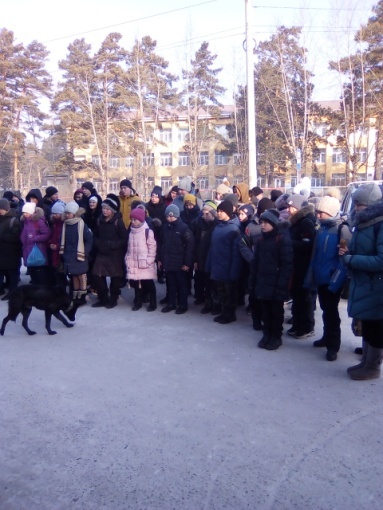 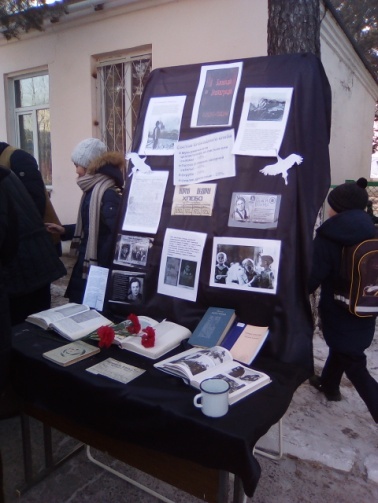 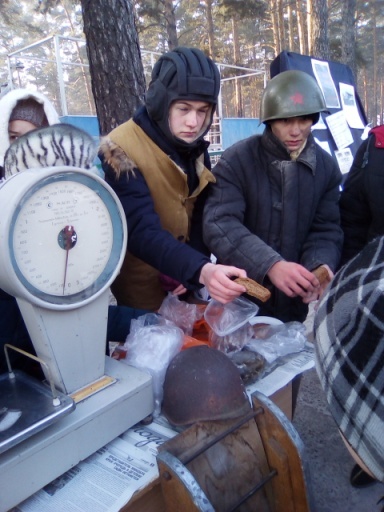  В своей деятельности библиотеки Читинского района тесно сотрудничают с творческими коллективами поселений, предприятиями и организациями, находящимися на территории поселения. Так, филиал МБУК «МЦРБ» с Смоленка продолжает совместную работу с воинской частью с. Смоленка (рис.10). Накануне празднования Дня защитников Отечества (21 февраля), для военнослужащих, в библиотеке прошел тематический вечер «Не гаснет памяти свеча», где была представлена композиция «Свечи памяти», посвященная войнам интернационалистам. Рисунок 10- «Свечи памяти»филиал МБУК «МЦРБ» с. Смоленка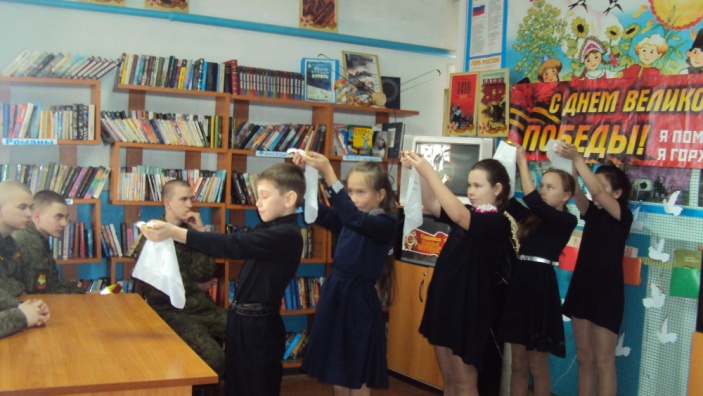 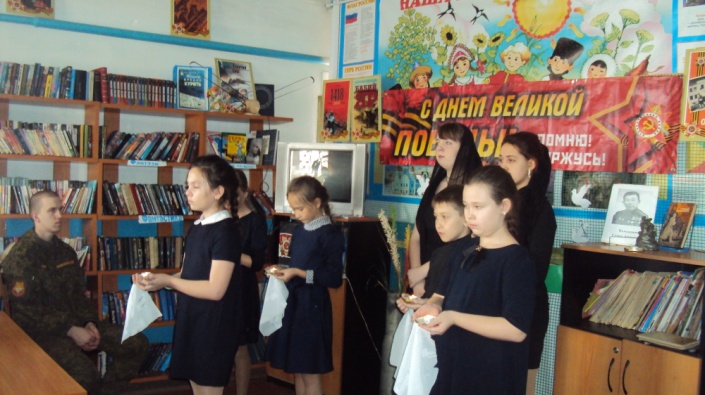 Композицию представили театральный кружок «Радуга». Участникам понравилось необычное решение и композиционное построение мероприятия. Выход участников под грустную мелодию и с горящими свечами настраивал на дальнейший просмотр. Стихи слушали с особым вниманием. Особенно зрителям, понравилось стихотворение о медсанбате. 	Необычно выглядели платочки, в руках участников символизирующие светлую память о погибших на войне.	Для участников мероприятия был представлен библиографический обзор книжной выставки «Защитники Отечества». Более подробно представлена книга С. Зарубина «Трубка снайпера». Участники вечера посмотрели документальные кадры о нашем земляке С. Д. Номоконове. В завершении программы сделано фото на память. 	Центральная районная библиотека п.г.т. Атамановка действует клуб пожилых людей «Я люблю тебя жизнь», куда входят члены женского совета п.г.т. Атамановка. Но в отчетном году деятельность клуба приостановлена из-за эпидемиологической ситуации в крае. 	Традиционно библиотеки взаимодействуют с образовательными учреждениями (школами, детскими садами).Проводятся различные по форме и содержанию мероприятия с детьми школьного возраста и дошкольниками. Ведётся работа с педагогами и воспитателями, составляется и согласовывается совместный план работы на год. При подготовке крупных социально-значимых мероприятий.	В филиале МБУК «МЦРБ» с. Бургень отлажена работа со школьным музеем. Библиотекарь является членом совета музея, а руководитель- учитель истории.  Библиотекарь совместно с руководителем совета музея организуют и проходят различного рода мероприятия краеведческой и патриотической направленности, а также к 75-летию Победы в ВОВ в музее был оформлен стенд с фотографиями  односельчан, воевавших в Великой Отечественной Войне и оформлена экспозиции, приуроченная Дню Победы.МР «Читинский район»с.Бургень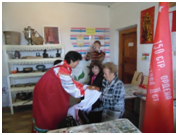 В рамках празднования 75- годовщины Победы в Великой Отечественной войне библиотекарями стремились довести до читателя, рекомендуя литературу, славные страницы исторического прошлого России, боевые традиции русской армии, ее победы и подвиги, ошибки и просчеты. 	С этой целью в библиотеках были оформлены книжные выставки, информационные стенды, выставки – онлайн- просмотры, выставки одной книги, книжные вернисажи и проведены библиографические онлайн- обзоры: «Лица Победы» (Филиал МБУК «МЦРБ« с. Домна-Ключи), книжно – иллюстративной выставки «Блокадный хлеб» (Филиал МБУК «МЦРБ» с.Ильинка), оформлена и проведена виртуальная выставка «Память о войне нам книги оставляют» (Филиал МБУК «МЦРБ» с.Ингода),и т.д.6.2.  Программно-проектная (по продвижению литературы различных отраслей знаний и с отдельными группами читателей), грантовая деятельность библиотек.ЦРБ МБУК «МЦРБ» МР «Читинский район» приняла участие в конкурсе на предоставление в 2020 году грантов в форме субсидий из бюджета Забайкальского края некомерческим организациям, не являющимся казенными учреждениями на реализацию в Забайкальском крае общественно значимых проектов, направленных на развитие гражданского общества, в номинации «Летний читальный зал под открытым небом». Грант не был получен.Библиотека с. Домна приняла участие во всероссийском конкурсе для библиотекарей «Нескучное краеведение», «Книжная выставка», где представила  книжную выставку «Литературный патриарх в миру обыденном».  к 120-летию со дня рождения В. И. Балябина. Была награждена  диплом 1 степени.Библиотекарь с. Иргень приняла участие во всероссийском профессиональном конкурсе для библиотечных специалистов, посвященному 75-летию Победы «Читаем детям о войне» , где была награждена дипломом в номинации «Презентация», Конкурсная работа «Великая война- Великая Победа»	6.3. Культурно-просветительская деятельность (особо выделить в подразделах массовую работу в Год памяти и славы, в рамках краевого конкурса «Вспомним всех поименно», по гармонизации социальных, семейных и межнациональных отношений, гражданско-патриотическому воспитанию, по юбилейным датам, профилактике экстремизма в молодежной среде,  с редкой книгой). В этом разделе могут быть отражены и другие направления работы  библиотек: здоровый образ жизни, эстетическое воспитание и др. с фотоиллюстрациями. Количество массовых библиотечных мероприятий, направленных на продвижение литературы.Мероприятия, посвященные Году памяти славы	Формирование чувства патриотизма на примере героического прошлого нашей Родины – одно из основных направлений патриотического воспитания в Год памяти и славы. Мероприятия, посвященные празднованию 75-летия Великой Победы, не только расширили и углубили знания детей и подростков по истории Великой Отечественной войны 1941-1945 годов, но и помогли узнать о судьбах обычных людей, жителей родного края, которые своим трудом в тяжелых условиях войны, своим служением Родине на фронте и в тылу, послевоенной деятельностью показали достойный пример жизни настоящего Человека, Гражданина нашей страны. Помогли усовершенствовать навыки самостоятельной поисково-исследовательской, творческой, интеллектуальной и проектной деятельности.	Библиотеки Читинского района приняли активное  участие во всероссийских, краевых,  районных акциях. 	Во Всероссийских конкурсы, акциях:	- «Голубь мира» - филиалы с. Арахлей, с. Елизаветино, Иргень, ЦДБ, Новокручининск, с.Бургень (рис.11) - «Блокадный хлеб» (к 75- летию со дня полного снятия блокады) - с. Верх-Нарым, с. Ильинка, с. Верх-Нарым, с. Ингода, с. Новая Кука, ЦДБ, с. Смоленка, ЦРБ.- «Бессмертный полк» - с. Иргень, п. Ленинск, 	- «Мой флаг – моя Россия»-с. Иргень, 	- Онлайн- Акция «Свеча- памяти»- с. Арахлей, п. Кручина, c. Домна-Ключи, с. Ингода, с. Иргень, ЦДБ(рис.13)- «Георгиевская ленточка»-с. Сохондо, с. Бургень и т.д.	В краевых конкурсах, акциях: -«Вспомним всех поименно» (Филиалы МБУК «МЦРБ»: с. Смоленка, с. Бургень, с. Иргень, ЦРБ, ЦДБ)(рис.14)Рисунок 11- Всероссийская акция «Голубь мира»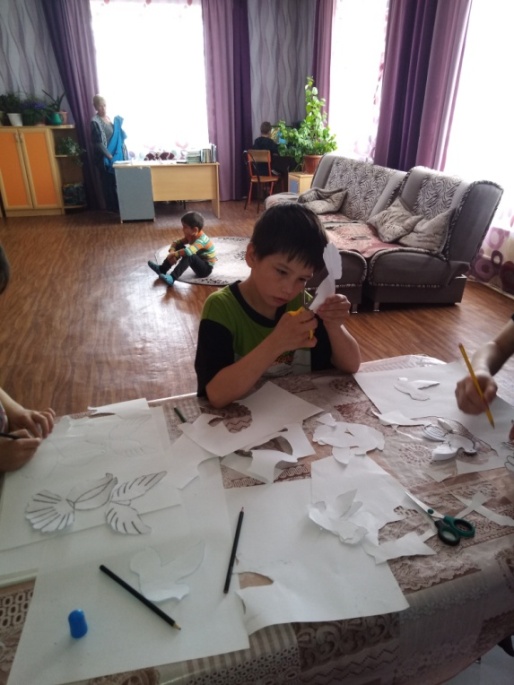 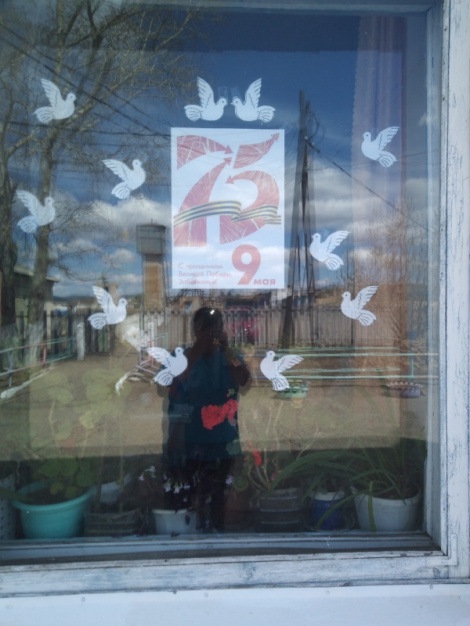 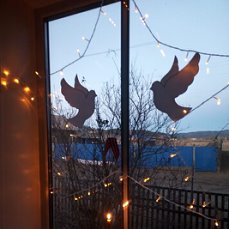 Филиал МБУК«МЦРБ» с.Бургень         Филиал МБУК "МЦРБ" МР"ЧР" с. Колочное                   Рисунок 12 - Акция  «Блокадный хлеб» в библиотеках Читинского района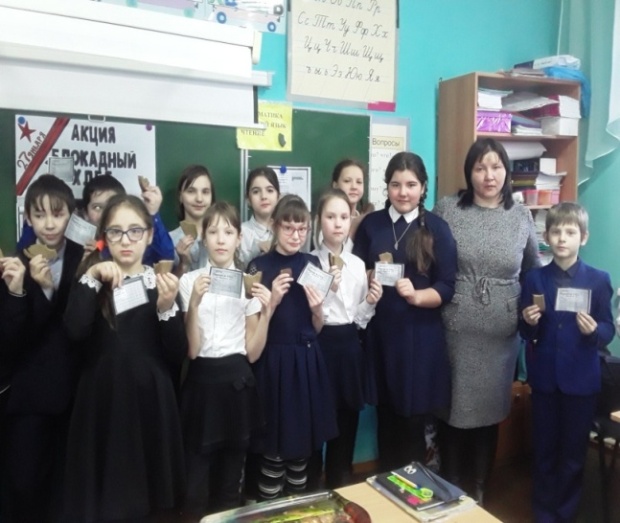 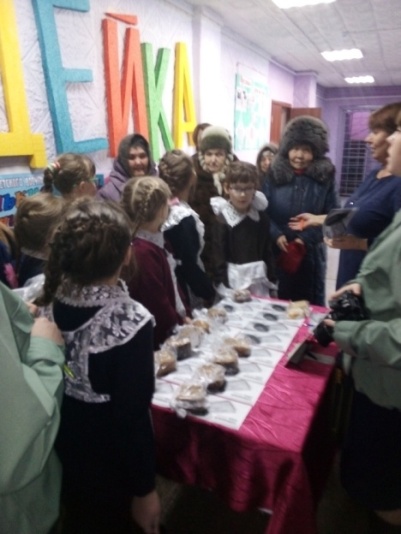 Филиал МБУК "МЦРБ"                             ЦДБ МБУК «МЦРБ» МР «ЧР» с.Новая Кука      Рисунок  13 –Акция «Свеча памяти»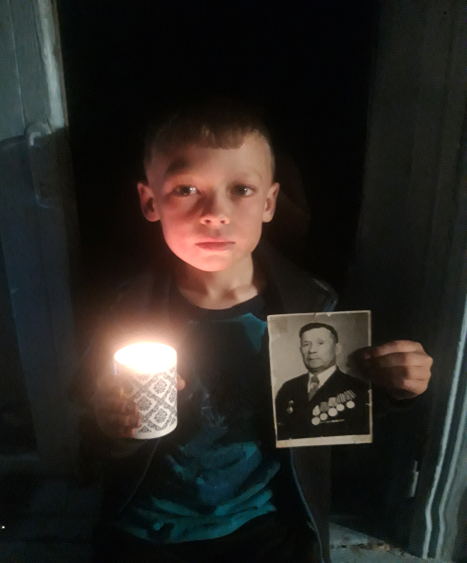 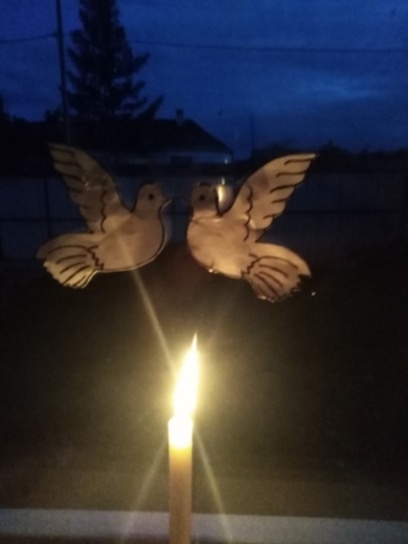 МБУК «МЦРБ»МР "ЧР"                       МБУК«МЦРБ» МР "ЧР"с. Колочное с.Домно-Ключи  Рисунок 14   - Акция «Вспомним всех поименно»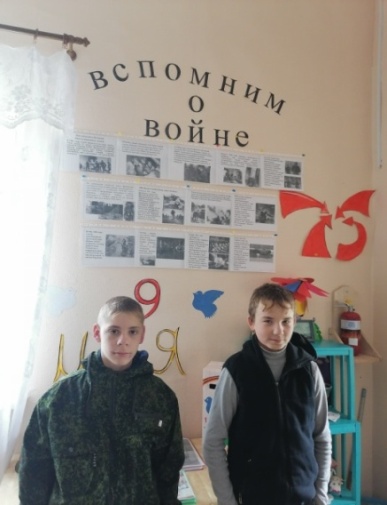 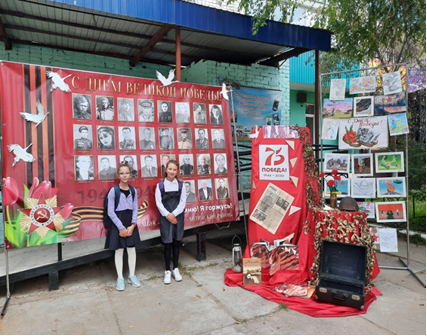 ЦДБ МБУК «МЦРБ»МР "ЧР"              МБУК «МЦРБ»МР "ЧР"с. Верх-Нарымв краевом марафоне:	- «Читаем о войне с Граубинкой» - с. Новотроицк, с. Иргень, с. Белемишево, с. Новотроицк, с. Жипковщина, с. Колочное, с. ШишкиноРисунок 15 – Краевой  марафон «Читаем о войне с Граубинкой» Филиал МБУК "МЦРБ" МР "ЧР" с.Иргень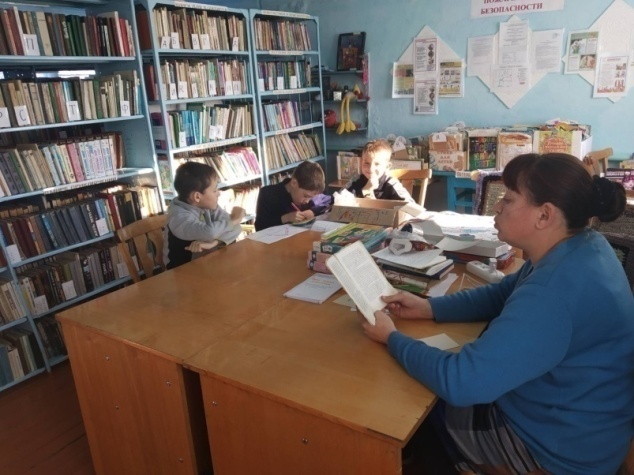 	В  краевом онлайн конкурсе детских рисунков 	- «Внуки Победы» -с. Елизаветино, с. Ингода, 	В районных конкурса и акциях:	 - «Нам о войне рассказывают книги» - с. Новотроицк, с. Арахлей, с. Беклемишево, с. Домна-Ключи, с. Домна, с. Жипковщина, с. Иргень, ЦДБ, с. Сивяково	- конкурс чтецов «Нам не помнить об этом нельзя».(с. Новотроицк, с. Арахлей, с. Беклемишево, с. Домна-Ключи, с. Домна, с. Елизаветино, с. Жипковщина, с. Ильинка, с.Ингода, с. Иргень, с. Сохондо, Новокручининск, с. Сивяково.в акциях: 	- Благотворительная акция «Счастливое детство» с. Смоленка	- Акция «Живут рядом ветераны с. Смоленка конкурсе рисунков:	- «Я столько слышал о войне» - с. Ингода, с. Иргень, с. Домна, с. Сивяково, п.ст. Лесная, 	-«Окна победы» -с. Иргень, п.Ленинск.	В сложных эпидемиологических условиях часть мероприятий была проведена в онлайн формате. Были организованы и проведены тематические онлайн-вечера, онлайн – конкурсы, исторические онлайн-часы, уроки- мужества, онлайн- обзоры книжных выставок, онлайн- презентации, флешмобы, онлайн- конкурсы рисунков и т.д. Но живого общения читателя и библиотекаря ничто не заменит. 	Очень интересно  прошел урок - мужества «Блокада Ленинграда в филиале с. Жипковщина». В течении мероприятия был показан фильм «Дети войны», который произвел на присутствующих особое впечатление. Особенными чувствами участники мероприятий прониклись информацией о тяжелых испытаниях, выпавших на долю жителей осажденного закрытого города Ленинграда: о голоде и холоде, о детях и женщинах, работавших наравне с мужчинами на заводах, о защите и обороне Ленинграда советскими солдатами.	Устные журналы «Неизвестный солдат той далёкой и страшной войны» и «Шел мой край дорогами войны», были проведены в библиотеке с. Ленинск. Данные мероприятия позволили читателям заглянуть вглубь времени, вспомнить события, даты, имена людей из прошлого, а также почтить память и подвиг народа, живущего в родном краю.	Интересным и запоминающим прошел урок мужества «Звезда памяти. Моё Отечество» в центральной районной библиотеке п.г.т. Атамановка. Он посвящен пионерам-героям Великой Отечественной войны. Цель: расширить знания детей о войне 1941-1945гг., получить новые знания о пионерах-героях, воевавших в годы войны и их подвигах, формировать активную гражданскую позицию школьников, воспитывать чувство патриотизма, гордости за своё Отечество, на примерах героических поступков пионеров - героев в военное время, воспитывать уважительное отношение к старшему поколению, памятникам войны. В ходе урока учащимся был продемонстрирован видеофильм посвященный пионерам-героям. После просмотра фильма с детьми была проведена викторина на закрепление полученной информации. 	Большинство мероприятий, приуроченных к 75-летию Победы, прошли в онлайн режиме, но это не помешало собрать большую зрительскую аудиторию в социальных сетях, люди с радостью участвовали в акциях, отдавая дань памяти участникам ВОВ. Библиотекари Читинского района проявили свои творческие способности, умение изложить материал просто и доходчиво для восприятия пользователей. Так,  библиотекой с.Бургень был смонтирован фильм «Памяти ветеранам с.Бургень посвящается» в двух частях, повествующий о земляках- участников ВОВ	Библиотеки Читинского района приняли участие в патриотической акции организованной Министерством культуры Забайкальского края и ЗКАУ НБ им. А.С. Пушкина «Наследие победы». В рамках акции с февраля по марта 2020 года библиотекарями МБУК «МЦРБ» проведена большая поисковая деятельность по составлению наиболее полных списков участников Великой Отечественной войны. 	В результате этой деятельности в ЦРБ были собраны, обработаны и оформлены фотографии участников Великой Отечественной войны и размещены на официальном сайте учреждения на главной странице в форме «Бессмертного полка» под названием «Мы помним тебя, солдат!». 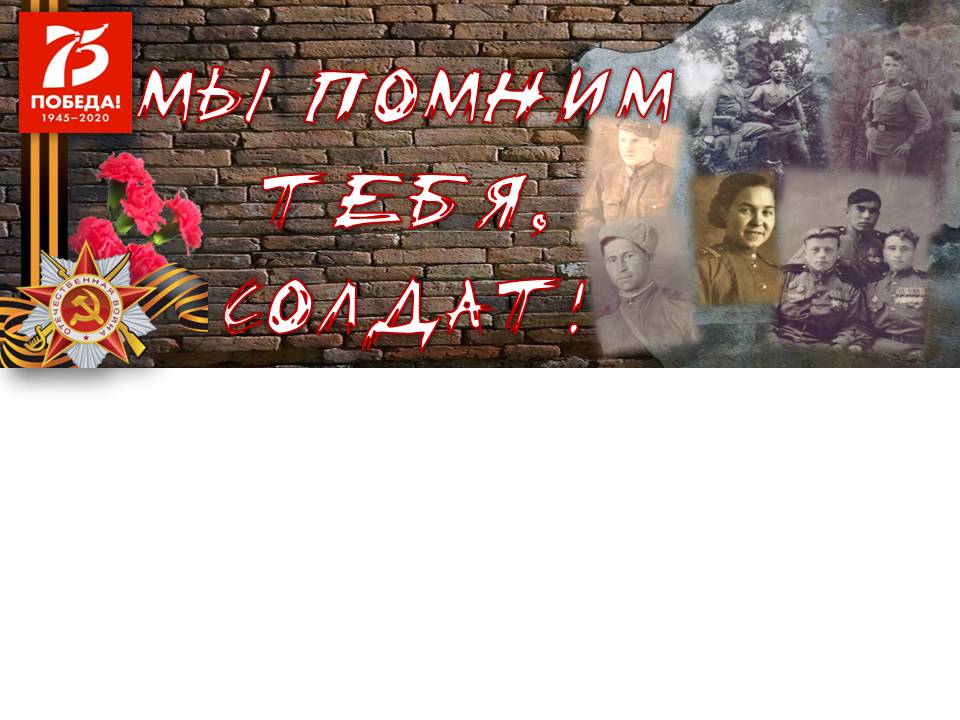 Теперь 168 солдат  Победы из 27  сел и поселков Читинского района плечом к плечу идут в «Бессмертном полку». Работа по сбору материалов об участниках Великой Отечественной войны  продолжается. Патриотическое воспитание и гражданское становление личности	В современных условиях перед библиотекой стоит приоритетная задача – воспитание у населения гражданственности и патриотизма. Понятие «патриотизм» довольно широкое, включающее в себя любовь к Родине и родному краю, к своему народу и родному языку, национальную гордость.	Продвижение патриотической литературы является основным средством гражданско-патриотического воспитания читателей. В отчетном году в массовых мероприятиях библиотеки района нашли отражение - День защитника Отечества, День воинской славы России, День памяти воинов-интернационалистов, День единства и согласия и День флага России и.д.	 В библиотеке с. Иргень, для детей младшего школьного возраста, был организован цикл громких чтений «Читаем детям о войне». Были прочитаны-  книга «Сын полка» В. Катаева, «Землянка» А. Митяева, «Девочка из города» Л. Воронковой. 	В течение часа дети знакомились и читали вслух сами интересные отрывки данных книг, обсуждали поведение героев книги, рассуждали о тяжелом бремени «войне». В результате проведенных чтений дети познакомились о тяготах военного времени, заинтересовались книгами и взяли прочитать их полностью.В библиотеке  с. Беклемишево проведена игра  - квест «Пограничная застава» на 23 февраля для учащихся 5-6 классов. Цель мероприятия: создание праздничного настроения у учащихся через проведение дружеской игры, приуроченного к празднованию 23 февраля, патриотическое воспитание молодежи. Задачами мероприятия явились - развитие у учащихся чувство патриотизма, создание условий для развития познавательного интереса и творческих способностей, воспитание уважения к нелегкому труду военнослужащих.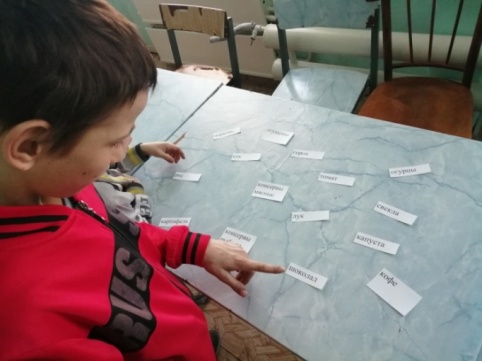 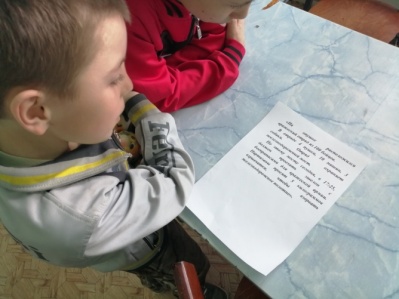 В филиале МБУК «МЦРБ» МР «ЧР» с Верх-Нарым была оформлена информационная онлайн- выставка «Возвращенные имена» ко  дню  Памяти жертв политических репрессий, которая набрала более 200 просмотров.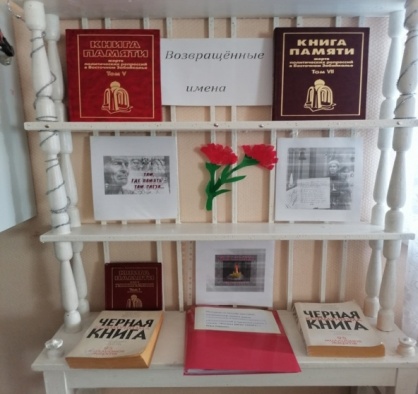 МБУК «МЦРБ» филиал с. Арахлей приняла участие в открытие памятника «Воинам-Победителям вернувшимся с войны». Цель данного мероприятия- формирование чувства патриотизма уважение и благодарности к подвигу воинов ВОВ. Задачи: -Дать детям представление о Великой Отечественной войне рассказать о подвиге советского солдата . Воспитывать у всего поколения патриотические чувства, чувство гордости за свой народ, светлую память о погибших солдатах.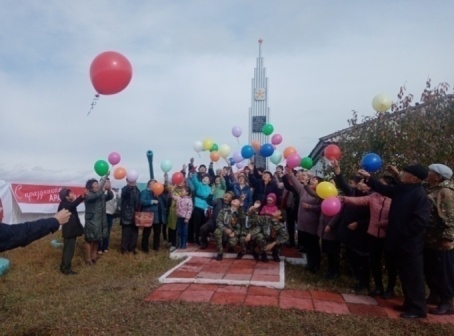 В библиотеке села Иргень постоянно действует информационный уголок «Здесь Родины мой начало», на котором представлены альбомы и материалы о селе, библиотеке, о ветеранах, также присутствует летопись села.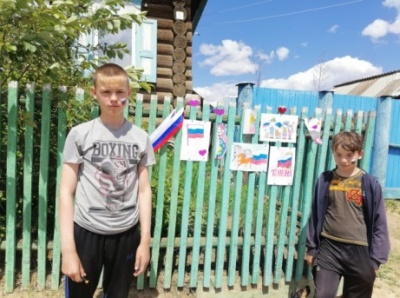 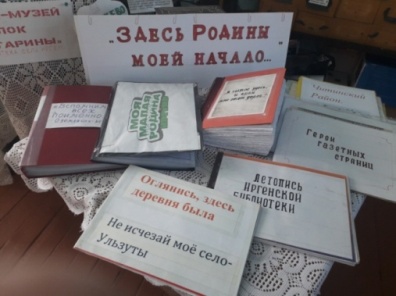 Ко дню России библиотекой с. Верх-Нарым был проведён флэшмоб «Флаг России». На улицах селах были размещены рисунки детей с изображением флага. В библиотеке п.г.т. Новокручининск по патриотическому воспитанию был проведен правовой урок «Символы России» для  учащихся средних классов. К мероприятию была оформлена книжная выставка « 22 августа – День государственного флага России»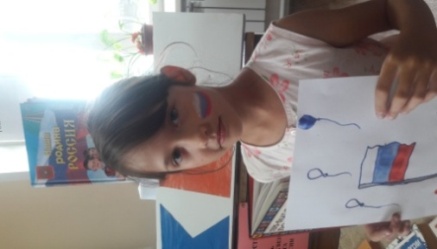 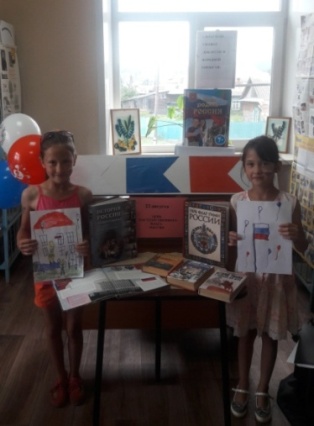 Дети с интересом прослушали правовой урок, а затем нарисовали рисунки о символах России.Работа МБУК МЦРБ» МР «Читинский район» проводимая  в рамках гармонизации межэтнических отношенийВеликая Отечественная война явила миру изумительные образцы мужества и стойкости, героизма многонационального народа Советского Союза. Для нас россиян, как и нашим отцов и дедов во время войны, и сегодня важно надежное плечо друга, и мы это ценимБиблиотеки Читинского района, являясь информационными учреждениями культуры, вносят существенный вклад в работу по гармонизации межнациональных отношений, поддержке духовных основ общества, по воспитанию уважительного отношения к культуре и традициям различных этносов. Особое внимание библиотекари обращают на воспитание культуры межнациональных отношений, которое способствует взаимопониманию и взаимоуважению национальных культур и религийВ рамках гармонизации межэтнических отношений библиотеками Читинского района проводится праздник Белого месяца – Сагаалган. Сагаалган – самый важный праздник монголоязычных народов, который приурочивается к началу Нового года по лунному календарю.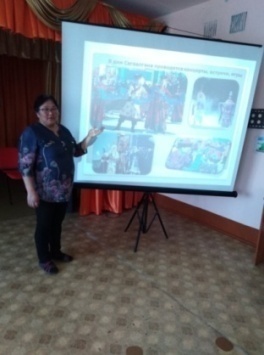 	В библиотек с. Колочное прошел информационный час «Здравствуй, Белый месяц и Здравствуй, масленица» Пользователи с удовольствием слушали историю возникновения праздника Сагаалган. В конца информационного часа была проведена викторина на знание праздника Белого месяца и Масленицы. Так как эти два праздника в 2020 году совпали по дате. Библиотека с. Арахлей совместно с администрацией поселения, МОУ СОШ с. Арахлей и клубными работниками провели мероприятие «Белый месяц», где гостями были - сотрудники Пушкинской библиотеки Питерская С. Э., Туранова А. К., которые приехали с целью обмен традициями, т.к. «Сагаалган» и «Масленица» начинается в один и тот же период.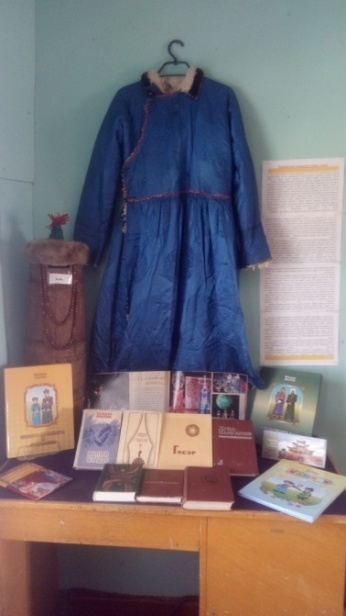 В библиотеке с. Иргень была оформлена книжная выставка «Серебряный родник Сагаалгана». Данная выставка была представлена на концерте, посвященном празднику «Белого месяца», проходившему в здании филиала МБУК «РДК» с. Иргень.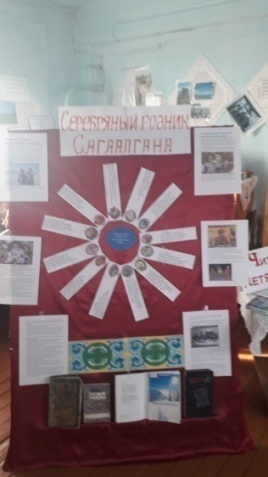 Библиотека с.Сохондо приняла активное участие в концертной программе «В гостях у Белого месяца». К этому мероприятию была оформлена   книжно-иллюстративная  выставка «С праздником Белого месяца» К этому празднику была оформлена книжно-декоративная композиция «Турэл хэлэе магтая» где были представлены бурятская проза,  поэзия, литературный памятник бурятского народа - эпос «Гэсэр», детская художественная  литература, бурятские напевы, словари русско-бурятские, бурятско-русские, так же там выставлено было бурятское одеяние и утварь.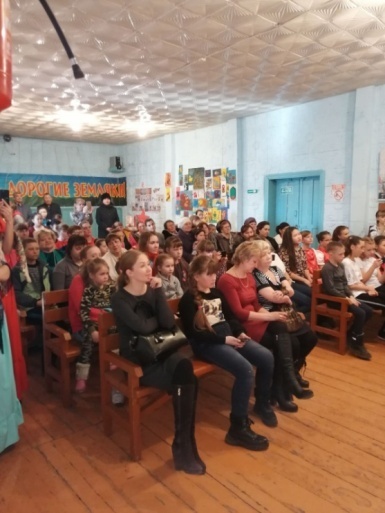 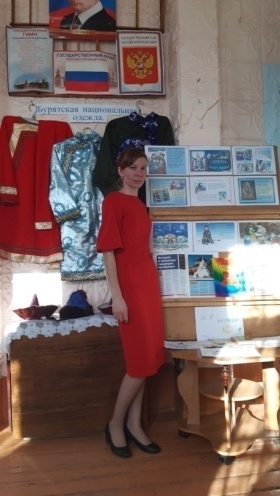 Присутствующим  очень понравилось мероприятие, т.к. гости праздника внесли, свою лепту по празднованию масленицы рассказали историю возникновения и привезли символ масленицы - традиционные блины.	Праздник Белого месяца  прошел в библиотеках с. Угдан. Была оформлены книжные выставки, где можно найти нужную информацию о бурятском эпосе, национальном костюме, бурятской кухни, а также проведены библиографические обзоры.Деятельность по формированию культуры межнационального общения в библиотеке с. Домно-Ключи предполагает освоение родной культуры, ее истории, традиций, нравственных ценностей. Русскую культуру библиотека в отчетном году проявила в таких мероприятиях как: Народное гуляние «Коляда, коляда открывай ворота» и праздничное гуляние  «Масленица щедра, веселись хоть до утра» и т.д.В библиотеке с. Угдан 8 сентября была проведена акция – «Нет терроризму!» Цель данного мероприятия - сформировать у обучающихся представление о терроризме как историческом и политическом явлении; акцентировать внимание учащихся на необходимости проявления бдительности с целью профилактики совершения террористических актов; содействовать формированию толерантности и профилактики межнациональной розни и нетерпимости; содействовать формированию чувства милосердия к жертвам терактов (на примере Беслана); ознакомить обучающихся с основными правилами поведения в условиях теракта (памятка каждому обучающемуся).В дальнейшем планируется уделять особое внимание культурно разнообразным группам в своих сообществах, включая коренные народы, иммигрантские меньшинства, беженцев, лиц, ищущих убежища, резидентов, имеющих временное право на проживание, рабочих-мигрантов, а также национальных меньшинств.Формирование основ здорового образа жизниОдним из основных направлений работы библиотек Читинского района является профилактика наркомании и пропаганда здорового образа жизни среди подрастающего поколения. Библиотекари в своей работы ставят перед собой задачи, направленные на расширение информационного кругозора детей, подростков и молодёжи, а также системную профилактику вредных привычек.В целях пропаганды здорового образа жизни в отчетном году библиотеками Читинского района  проведены следующие мероприятия:	Тематические обзоры: «Профилактика суицида у подростков»( с. Верх-Нарым); «Путь в никуда» видеобзор (с. Беклемишево), «Целебная сила трав» ЦРБ), «Будьте здоровы!» (с. Ингода)	Беседы:  «Пьянству – Бой….», «Вспышка по коронавирусу» (с.Верх-Нарым); «Умей сказать «НЕТ!»( с. Маккавеево)Встречи: «Наркоманов счастливых не бывает»  с участием врача психиатра(  с. Засопка) ;  «Здоров будешь – всё добудешь» ( с. Ингода)	Информационные часы: «Алкоголь и безопасность дорожного движения». (с. Ильинка); «О летнем отдыхе детей» ( с. Беклемишево); «Стиль жизни – здоровье» (с. Ингода); « Короновирус- что происходит. Это должен знать каждый »; «Закройте двери перед наркотиками» (с. Елизаветино).	Книжные выставки: «Здоровый образ жизни» ( с. Засопка); «Трезвость – выбор сильных!» (с. Александровка); «Зелёная аптека». Выставка – рекомендация (с. Ильинка); «Образ жизни - здоровый».Выставка-призыв (с. Ингода; «Кладовая здоровья», «Семья и спорт», «Предупреждён, значит вооружён», «Курение тебя убивает»( с. Ингода)  Информационные стенды: «Не стань обреченным» (с. Арахлей); «Мы за здоровый образ Жизни». Онлайн-стенд (с. Ингода); «В знании сила, в здоровье  -жизнь» (с. Елизаветино)Выпуск  библиографических пособий малых форм: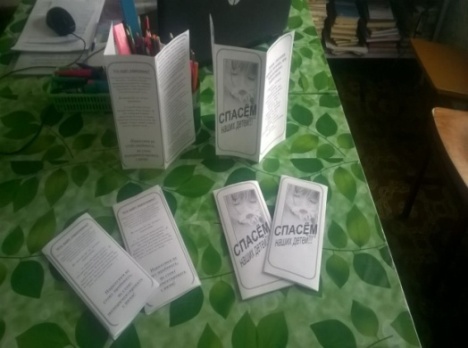 	Буклеты: «Профилактика COVID – 19» (с.Арахлей); «Спасем наших детей»( с.Ильинка);    Листовки: «10 причин отказаться пробовать наркотики» ( с. Маккавеево); «Курение является частой причиной в быту» (с. Александровка); «Управляй головой - алкоголь и вождение не совместимы»(с. Беклемишево); «Алкоголь и противопожарная  безопасность» (с. Елизаветино); «Не вреди здоровью»( с. СохондоПоходы: «Экопоход»- развлекательный выезд на природу (с. Домна-Ключи)Акции: «Создай свое будущее без табака и алкоголя!»(Распространение листовок для жителей села с. Александровка) «Алкоголь и безопасность дорожного движения» (с. Елизаветино); «День трезвости» (с.Бургень); «Водитель помни! Алкоголь и дорога не совместимы!» (с.Сивяково); «Коронавирус»(с. Иргень); «В здоровом теле – здоровый дух» ( с. Бургень) Рисунок 16 - «Трезвость-выбор жизни» МБУК «МЦРБ» МР «ЧР» с. Александровка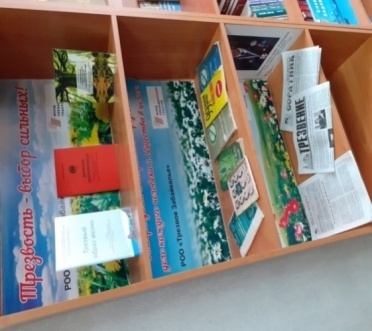 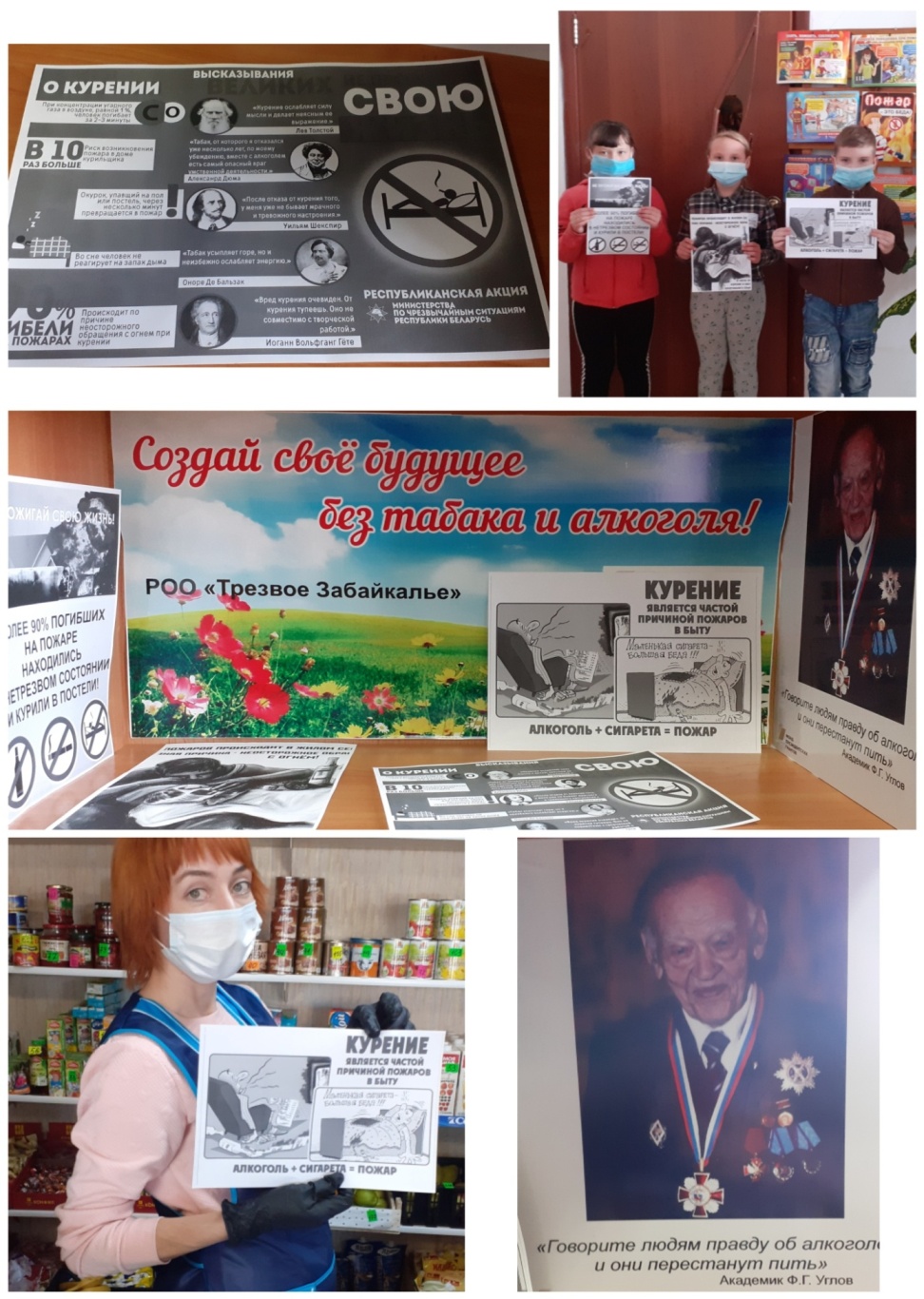 Деятельность библиотек Читинского района направленная на профилактику наркомании и пропаганду здорового образа жизни осуществляется в тесном взаимодействии со специалистами учреждений клубного типа, спортивными организациями, медицинскими учреждениями, а также с администрациями местного самоуправления.Так, в библиотеке с. Засопка состоялась встреча с Кравченко С.Л., врачом-психиатром, по теме «Наркоманов счастливых не бывает». Врач-психиатр интересно и профессионально рассказала ребятам о влиянии наркотиков на здоровье человека и как трудно избавится от этой зависимости. Кроме того, она привела примеры из своей профессиональной практики. Ребята не были пассивными слушателями, а задавали очень много вопросов.Оформляются интересные формы выставок. Так в библиотеке с. Ингода оформлена выставка – призыв «Образ жизни- здоровый». Цель выставки - профилактика вредных привычек, формирование основ здорового образа жизни и навыков позитивного мышления. На выставке представлены книги, буклеты, закладки по здоровому образу жизни, спорту, правильному питанию, о гигиене и экологии человека. По выставке проведен библиографический обзор для 30 человек. В связи эпидемиологической обстановкой большая часть мероприятий проходила в онлайн- режиме. Интересными и запоминающими по формированию здорового образа жизни явились видиоролики: «Коронавирус» (с. Иргень); «В здоровом теле – здоровый дух» (с. Бургень); «Жизнь вне зависимости» (с. Жипковщина).	Онлайн –викторина: «Рецепты здорового образа жизни» (с. Жипковщина)В рамках Всемирного дня борьбы со СПИДомв библиотека Читинского района были оформлены и проведены: книжные выставки: «Скажем СПИДу – нет»(ЦРБ); «Наркотики и Спид -Роковой дуэт»( ЦДБ)информационные стенды:«Не стань обречённым» (с. Арахлей);распространение листовок: «Твоё здоровье в твоих руках» (с. Ингода);онлайн- мероприятия: Онлайн- час откровенного разговора: «Верх по лестнице ведущая вниз». (https://ok.ru/group/)  (с. Смоленка); Онлайн-плакат о профилактике СПИД «Твоё здоровье в твоих руках»(с. Ингода)  (Группа МБУК МЦРБ в Одноклассниках);   Онлайн – заметка:«Кратко о страшном» ("https://ok.ru/ profile/ ) Филиал МБУК «МЦРБ» с. Иргень;Онлайн – заметка:«Профилактика ВИЧ и способы заражения». (https://ok.ru/group) . Филиал МБУК «МЦРБ» с. Домна-Ключи;Онлайн-листовка: «СПИД и его профилактика» (Мессенджер Вайбер). Филиал МБУК «МЦРБ» с. Яблоново.информационный онлайн – выпуск: 1 ДЕКАБРЯ - всемирный день борьбы со Спидом. Филиал МБУК «МЦРБ» с. Елизаветино (Мессенджер Вайбер).В ЦДБ прошла познавательно – игровая программа «С песней, шуткой и в игре изучаем ПДД» Ребята познакомились со знаками и правилами дорожного движения, им рассказали, как правильно вести себя на дорогах и в общественном транспорте во избежание несчастного случая. Для того, чтобы дети как можно лучше запомнили эти правила, они приняли участия в интересных подвижных играх «Веселый светофор», «Автоэстафета», «Авторомашка», «Автомульти», «Кто быстрее», «Островок художника». Пропаганда здорового образа жизни является эффективной в том случае, если она ведется постоянно. Формы её разнообразны: викторины, конкурсы, вечера вопросов и ответов, игры. Данная работа в этом направлении будет продолжена в следующем году.Библиотечные мероприятия, направленные на  продвижение книгиОбщение с книгой трудно оценить в полной мере. Они дают нам запас необходимых в жизни знаний, они учат нас преодолевать трудности, добиваться желаемых результатов. Именно в библиотеку люди спешат, чтобы прикоснуться к бесценному богатству - Её величеству книге, открывающей путь к знаниям и духовному росту.В библиотеке с. Домно - Ключи была оформлена выставка – фотоколлаж «Я шел по родной земле» посвященная 100-тию со дня рождения талантливого русского писателя, публициста, литературоведа Федора Абрамова. Выставка познакомила с фактами из жизни и своеобразные черты творчества Абрамова. Все свое творчество он посвятил родной северной деревне. На выставке были такие известные романы, повести, рассказы: «Дом», «Пелагея», «Деревянные кони», «Безотцовщина»  и другие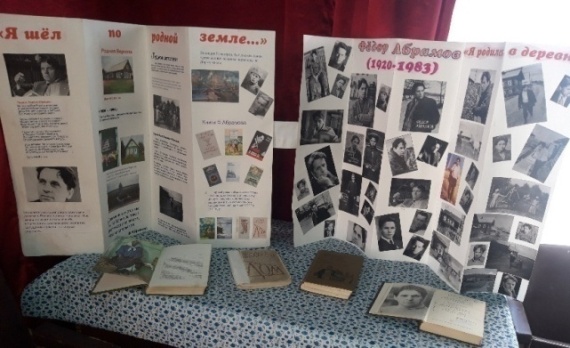 	В рамках недели детской книги  библиотека с. Новотроицк провела  литературное путешествие «А у нашей книжки – праздник», по произведениям  датского писателя  Х.К.Андерсена  к 215 – летию со дня его рождения. Мероприятие для  детей  младшего  школьного  возраста. Цель мероприятия: развить и поддержать детский интерес к чтению, как к увлекательному творческому процессу.	Дети услышали много замечательных слов о творчестве писателя, познакомились с его произведениями, которые были представлены на книжной выставке. Произведения Х.К.Андерсена заявили свое прочное место в детской литературе, где повышается интерес малышей и подростков к чтению. Участие приняло – 9 человек.В ЦДБ  прошло громкое чтение, посвященное 125 летию со дня рождения русского писателя-сатирика Михаила Михайловича Зощенко, ребята познакомились с биографией писателя, прослушали рассказ «Бабушкин подарок» и отвечали на вопросы мини викторины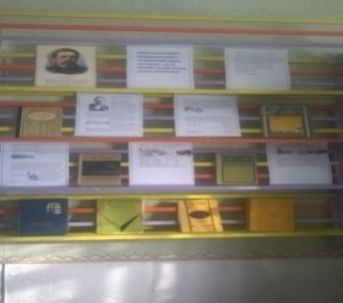 В библиотеке с. Ильинка к 160 - летнему юбилею со дня рождения писателя А.П. Чехова, была представлена книжно-иллюстративная выставка «Наш Чехов», посвя щенная знаменательной дате писателя, а также был проведен библиографический обзор по выставке.Библиотекарем с. Беклемишево оформлены и проведены библиографические онлайн - обзоры книжных выставок «Удивительный мир Ивана Бунина( К 150-летию со Дня рождения И.А. Бунина), «Знакомый Ваш –Сергей Есенин»( К 125-летию С.Есенина)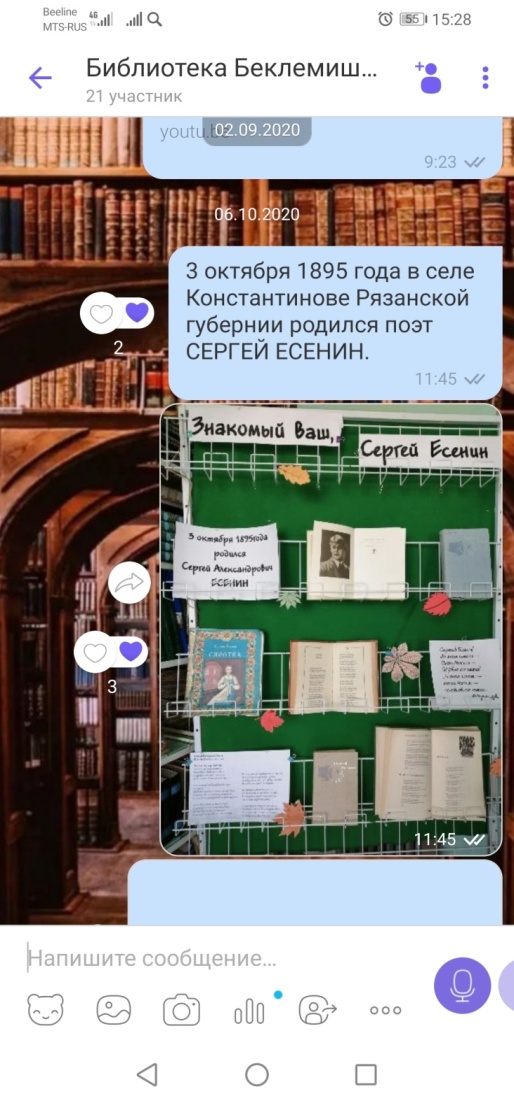 Ко дню рождения  И.С.Тургенева в группе библиотека с. Ингода создана онлайн- заметка «Литература, персоны, писатель». Цель мероприятия: расширить и углубить представления о жизни и творчестве И.С. ТургеневаВ библиотеке с. Новая Кука  была оформлена информационно-книжная выставка «Иного века гражданин», посвященная 225- летию со дня  рождения А.С. Грибоедова. На выставке были представлены произведения о  биографии и творчестве  писателя.Библиотека с. Новотроицк провела онлайн – обзор книжной выставки в группе социальной сети «Одноклассники» «Самородки земли Забайкальской». Библиотекарь рассказала о жизни и творчестве писателей и поэтов Забайкалья. 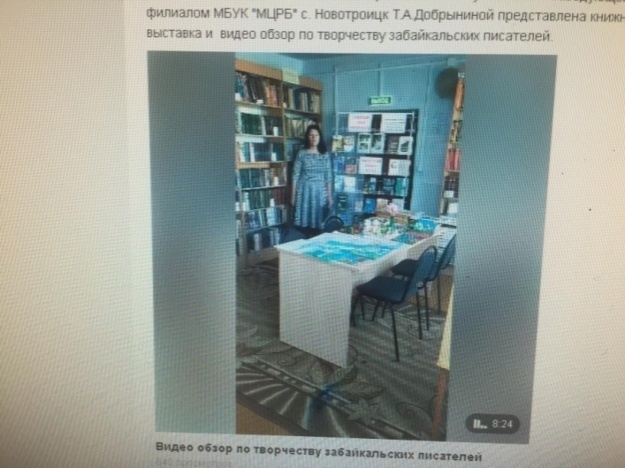 Литература о православии играют немаловажную роль в духовно-нравственном воспитании и становлении личности. Именно она помогает воспитать в растущем человеке определенные взгляды на жизнь и общество, принципы, симпатии, способность и стремление к дружбе, верности, честности, расширяет духовно-нравственный и интеллектуальный кругозор ребенка.  ЦДБ была оформлена Книжная выставка «Через книгу к добру и свету», где были представлены книги о православии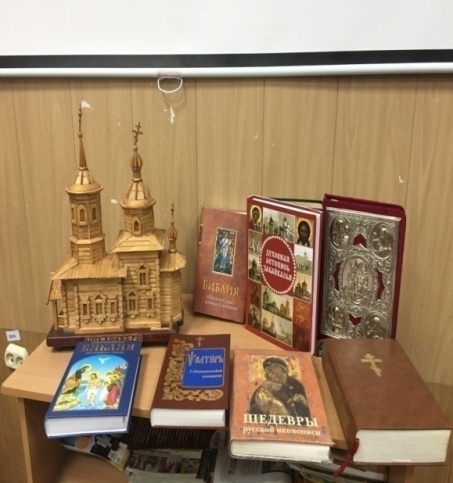 Экологическое просвещениеЭкологическое просвещение населения – одно из приоритетных направлений в деятельности библиотек Читинского района. Создание целостной системы экологического просвещения в библиотеках – это один из путей решения проблемы формирования экологической культуры, а также вовлечения населения в дело улучшения ситуации в крае, районе и каждом селе.Мероприятия библиотек Читинского района представляют собой разнообразную палитру библиотечных форм и названий, среди них: традиционные книжные выставки, онлайн- мероприятия, онлайн-обзоры, буклеты, экскурсии, путешествия, акции экологической направленности.	Так, в библиотеке с. Ингода  проведен урок-путешествие по страницам  красной книги «Жалобная  книга природы». Цель мероприятия: познакомить детей с красной книгой Забайкалья. Рассказать о том, какие растения и животные занесены в Красную книгу Забайкалья, призвать детей к бережному отношению к природе. В ходе мероприятия ребята вспомнили удивительных и редких животных. Узнали, почему книга называется красной, историю её создания?МБУК «МЦРБ» филиал с. Арахлей ведет активное взаимодействие с администрацией с. Арахлей и Домом культуры по охране окружающей среды. Их совместные акции, мероприятия стали уже доброй традицией. В 2021 году была проведена экологическая акция «Берегите Ивано - Арахлейские озера». Целью экологической акции была не только очистка береговой линии озер от мусора, но и воспитание экологической культуры среди населения, привлечения внимания общественности к вопросам экологии, бережного отношения к природе.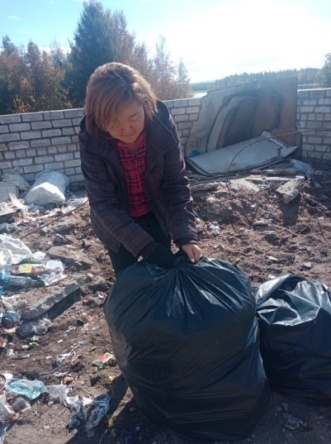 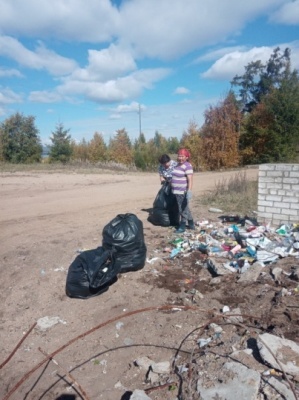 В селе с. Ленинск прошел экочас – познание «Экскурсия в родную природу нашего края, района». Чтобы узнать, как живут птицы и рыбы, насекомые и животные, можно просто открыть хорошую книгу и почитать. С этой целью был организован экологический пикник «С книгой на природу».Участниками «книжного пикника» стали дети и подростки. Ребята познакомились с именами замечательных писателей, посвятивших своё  творчество прекрасному и загадочному миру природы. Борис Житков, Михаил Пришвин, Константин Паустовский, Виталий Бианки, Евгений Чарушин и  Николай Сладков  - все они в своих книгах делятся с юными читателями своими наблюдениями за окружающим миром природы, её жизнью, наполненной необыкновенными явлениями: щебетом птиц, журчанием ручья, шорохом листвы и раскатами грома.Юные читатели не только познакомились с писателями-натуралистами и их книгами, но и приняли участие в конкурсах, играх и викторинах. Ребята дружно отвечали на вопросы викторины «Эти забавные животные», весело и точно передавали движения животных и птиц в игре «Давай поиграем и изобразим».  С удовольствием принимали участие в конкурсах: «По грибы, по ягоды», «Угадай загадку», «На лесной опушке. В завершение мероприятия  каждый участник «пикника» получил в подарок от библиотеки закладку-памятку «О братьях наших меньших». В селе Новая Кука был проведен библиографический обзор книжной выставки «Маленькие чудеса в большой природе» для детей до 14 лет. На выставке представлены художественные книги о природе, о жителях леса. 		Библиотека с. Новотроицк в рамках экологического направления  библиотека совместно с читателем, и с СДК  провела  акцию: «Покорми птиц зимой», где дети приготовили кормушки с кормом для птиц, узнали интересные факты из жизни пернатых, какие птицы остаются зимовать в наших краях, а а ткже проведен  экологический час «Заповеди природы» для широкого круга читателей. Цель мероприятия - формировать навыки культуры поведения в природе, содействовать воспитанию личности.	Библиотека с. Домно-Ключи провела экологические походы. В настоящее время эта тема модная и популярная. Экопоход - это не обычный развлекательный выезд на природу. В основе любого такого похода лежит чуткое и бережное отношение к окружающей природе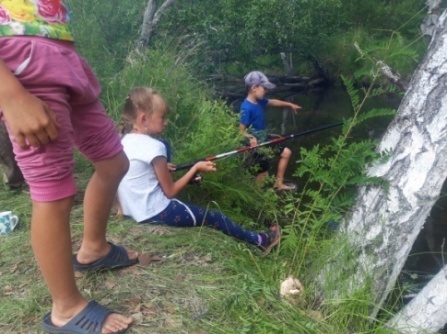 На природе дети играли в разнообразные подвижные игры, выполняли дыхательную гимнастику, метали мяч и даже ловили рыбу. Такие походы у детей воспитывают важнейшие нравственные качества, развивает в каждом участнике похода, организованность, отзывчивость доброжелательность, расширяет их кругозор, учит любить и беречь природу родного края. В походе дети наблюдают природу во всех ее проявлениях. Целью похода является формирование бережного отношения к природе, обсуждение правил поведения в лесу, укрепление здоровья детей с помощью проведения физкультурного – экологического похода.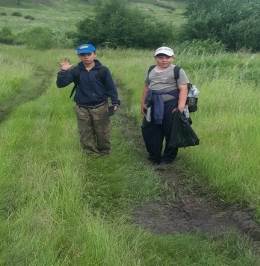 Работа с семьей и родителямиРабота с семьей - одно из важных направлений деятельности публичных библиотек. Поддержать семью духовно, сделать её жизнь интересней с помощью книги и общения, стать «доктором души» - одна из главных задач библиотек Читинского района.Стараясь привлечь пользователей, библиотеки применяют новые формы работы и совершенствует традиционные, что происходит, прежде всего, через раскрытие книжного фонда, рекламную и выставочную деятельностьВ библиотеке с. Домно-Ключи был проведен литературно-музыкальный вечер «О, женщин ведь нет тебя прекрасней!».(рис…) Со словами теплого приветствия библиотекарь искренне поздравил и пожелал всем здоровья. В ходе вечера вспомнили историю праздника и традиции. В исполнении мальчиков прозвучали трогательные стихи о женщинах.  Женщинам было предложено показать свои знания и умения, смекалку в хозяйственности. 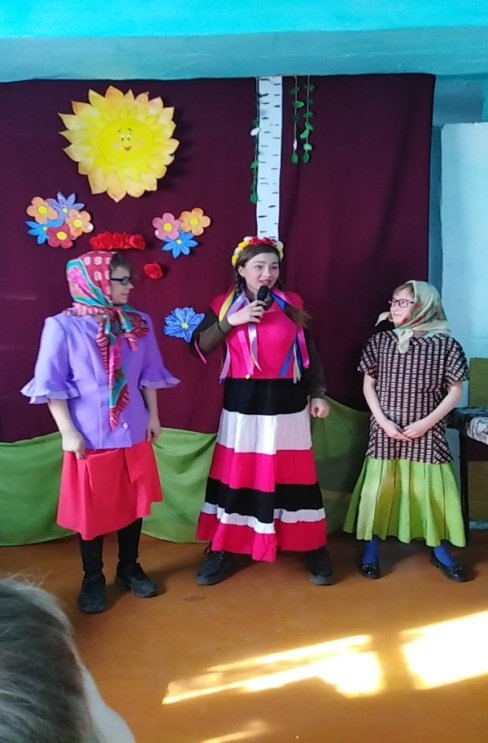  В атмосфере весеннего настроения  гостьи праздника участвовали в импровизированной сценке: «Пока я варила суп», в веселых  конкурсах «Угадай мелодию», «Конкурс поэтов», «Угадай рецепт», различные викторины и многое другое.Дети разыграли театральную постановку «Новые русские бабки», которые поздравили всех женщин. В конце мероприятия был проведен обзор книжной выставки «Женский силуэт на фоне истории» 	На выставке представлены сборники стихов женщин- поэтесс России: Анны Ахматовой, Беллы Ахмадулиной. В разделе «Вечная женственность» - любимые женские образы. Фаина Раневская, Габриэль Шанель, Екатерина – вот далеко не весь перечень известных женщин.	В МБУК ДБИЦ «Родник» библиотека-филиал пгт. Новокручининский организован и проведен конкурс сочинений ко Дню матери «Свет маминой Любви».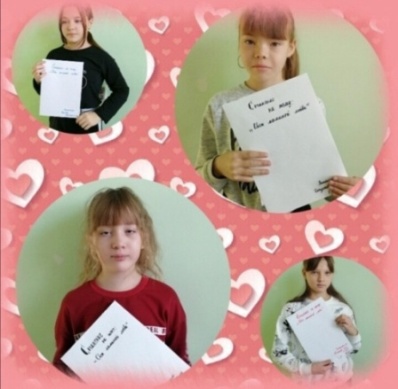 Библиотекой с. Беклемишево проведен онлайн-обзор книжной выставки «Бабули  и дедули в любимой литературе».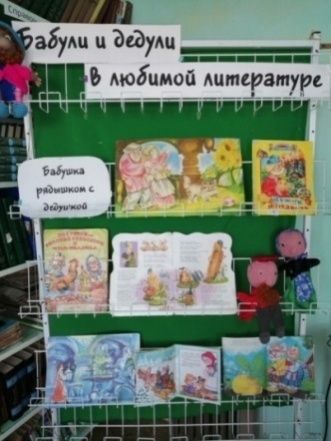 Библиотека с. Ингода приняла участие в праздничном концерте «Праздник весны, цветов и любви». Дети поздравили всех женщин с праздником  весны, исполнили стихи и песни о родных, любимых мамах.  Проведена конкурсно - развлекательная программа. В ходе мероприятия дети и взрослые участвовали в различных конкурсах.Библиотеки Читинского района сохраняют и преумножают традиции, а также ищут новые возможности взаимодействия с семьей. В связи, с эпидемиологической ситуацией в стране и в крае, стали востребованы онлайн- мероприятия. Так, библиотека с. Бургень подготовила онлайн видео - поздравление ко Дню Матери. Данный видеоролик нашел большой отклик у Интернет-пользователей. 	Онлайн - фотоконкурс поделок «Творческая семья» подготовила библиотека п. Ленинск. В выставке поделок декоративно- прикладного творчества, принимали участие многодетные и малоимущие семьи. 	Работа с многодетными и малоимущими семьями осуществляется в разнообразных формах. Так, библиотека с. Бургень. совместно со специалистами социальной работы  провели акцию «Все дети в школу». 	В библиотеке п.Кручина, на заседании онлайн - литературного клуба «Проба пера»,  прошла громкая читка стихов, посвященная мамам «Нашим мамам посвящается» .	Мероприятия в онлайн формате нужны не только в период изоляции, необходимо их продолжить и тогда, когда эпидемиологическая ситуация подойдет к завершению. Мероприятия в онлайн-формате интересны читателям.Главное - правильно определить содержание. Оно должно быть интересно, увлекательно, полезно для целевой аудитории, сделано качественно с точки зрения технического исполнения.6.4. Инновационные формы продвижения книги и чтения.Чтобы привлечь и удержать в библиотеке современных читателей детей, необходимо внедрять в свою деятельность новые формы проведения мероприятий. Одним из эффективных инструментов, использующиеся в последнее время для продвижения чтения - социальные сети. Положительное в социальных сетях то, что в них присутствует живое общение, возможность иметь постоянный контакт со своими посетителями, моментальный обмен новостями, сообщениями и мнениями. Поэтому сегодня в библиотекарями Читинского района, для привлечения к чтению, проводятся разнообразные онлайн- мероприятия. Это онлайн- конкурсы,  онлайн-обзоры книжных выставок, онлайн мастер –классы, онлайн-чтения, онлайн- путешествия, фото-конкурсы, премьера книги  и т.д.Так, в библиотеке с. Белемешиво прошла игра  - квест «Пограничная застава»  для учащихся 5-6 классов. Цель мероприятия: создание праздничного настроения у учащихсячерез проведение дружеской игры, приуроченного к празднованию 23 февраля, патриотическое воспитание молодежи. Цель мероприятия: развитие у учащихся чувство патриотизма; создание условия для развития познавательного интереса и творческих способностей; воспитание уважения к нелегкому труду военнослужащихЦентральная районная библиотека п.г.т. Атамановка в течении отчетного периода организовывала и проводила разнообразные онлайн –конкурсы, среди них: конкурс- творческих работ «Мой друг Бим», конкурс поделок «Волшебство детских рук», историко-патриотический конкурс «Любо станица Титовская», которые пользовались большой популярностью среди онлайн-пользователей.и т.д.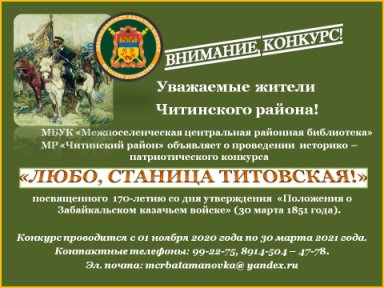 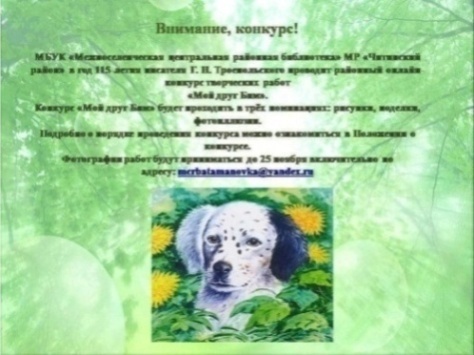 Библиотека с. Домна в группе МБУК «МЦРБ»МР «Читинский район» в социальной сети «Одноклассники» провела онлайн-чтение юбилейной книжки С.Я. Маршака. «Вот какой рассеянный». Библиотекарь читает известное произведение, а кадры из мультфильма дополняют  этот текст.Рисунок 17- Онлайн –чтение юбилейной книжки С.Я. Маршака. «Вот какой рассеянный». Филиал МБУК «МЦРБ» МР «ЧР» с. Домна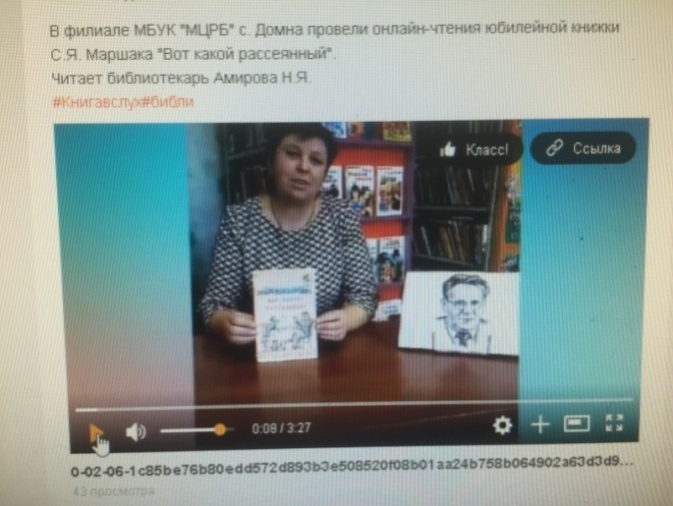 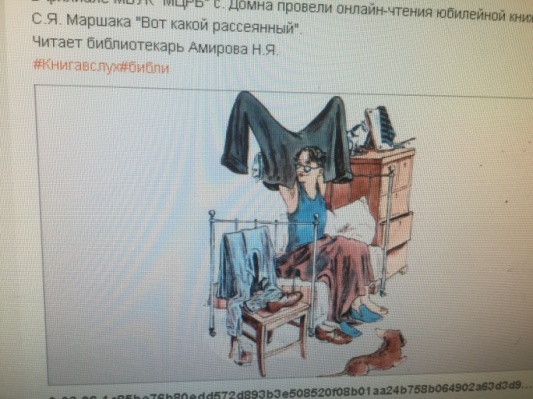 Во время карантина библиотекарем с. Новая Кука был организован в социальных сетях обучающий мастер-класс для всей семьи: занятия по изготовлению цветов из фоамирана — декоративно - пенистого материала, применяемого в различных видах рукоделия. Мастер – класс был подготовлен на высоком уровне, что нашло отражение в просмотрах данного ролика (2075 просмотра )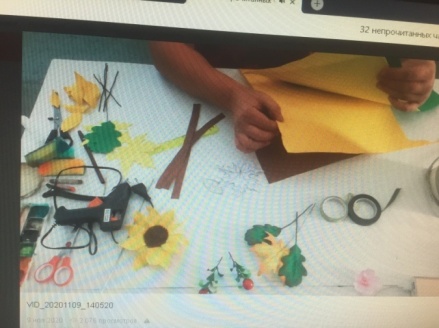 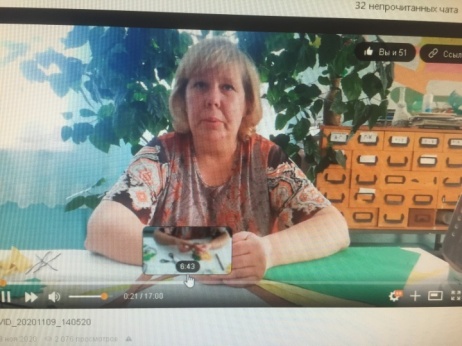 Библиотекарями Читинского района в Год памяти и славы были организованы  проведены разнообразные флешмобы, акции,  марафоны, филворды ,  которые были описаны ранее. Центральной  детской библиотекой  24 июля 2020 была проведена всероссийская акция «Ночь кино», ставшая традиционным ежегодным кино событием во всех субъектах Российской Федерации. На площадке под открытым небом был организован просмотр полнометражного фильма «На колесах» режиссера Максима Юсупова. Режиссер фильма выступил с приветствующими словами. Для самых маленьких зрителей была представлена книжная выставка «Книжная улыбка лета», а также детям представилась 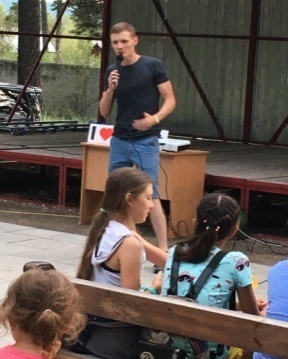 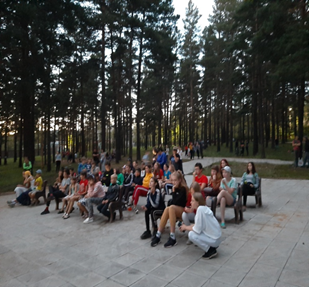 возможность нарисовать свои впечатления о лете. Всего посетили мероприятие более 100 человек.6.5. Выставочная деятельность Важную часть библиотечного обслуживания составляет выставочная деятельность. Цели организации выставок: это повышение стандарта чтения, увеличение общаемости, обеспечение эффективности использования каждой книги и, самое главное, раскрытие фонда. Задачами, решаемыми библиотеками Читинского района посредством библиотечных выставок, является привлечение внимания к чтению, облегчение поиска необходимых изданий. Формы современных книжных выставок поражают своим разнообразием.Рисунок 18- Выставки – инсталляции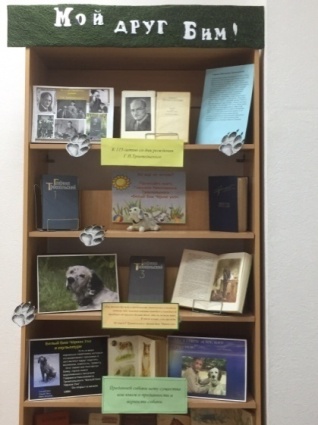 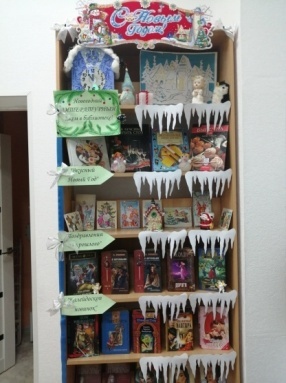 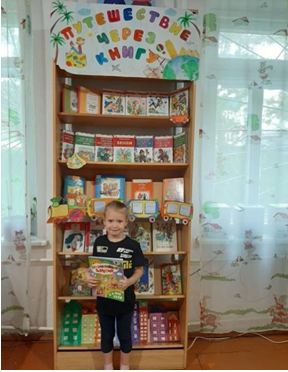 «Мой друг Бим»                        «С Новым годом»            «Путешествие через книгу»                                                                   ЦРБ МЦУК «МЦРБ»                                                                              ЦДБ     Рисунок 19- Выставка – предостережение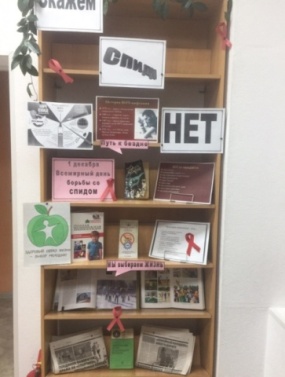 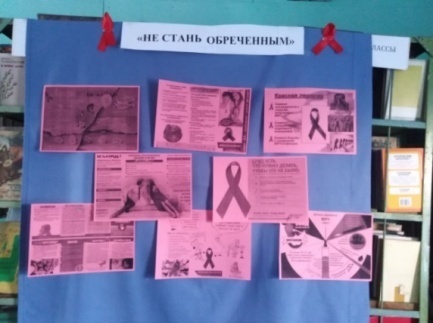      «Не стань обреченным»                                           «Скажи СПИДу –НЕТ»	       Филиал МБУК «МЦРБ»                                            ЦРБ МБУК «МЦРБ»        с. АрахлейРисунок 20- Выставка – исследование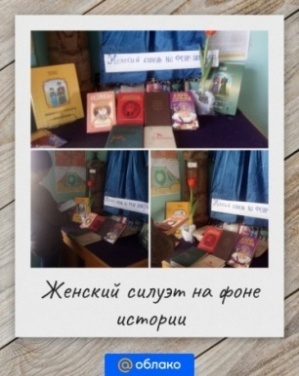 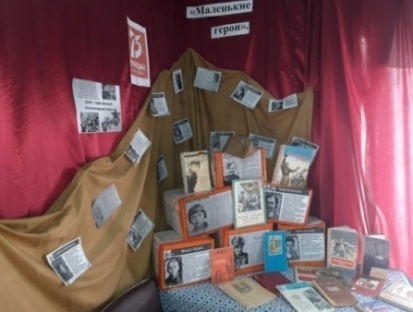 «Маленькие герои»                                    «Женский силуэт на фоне истории»                                                                Филиал МБУК «МЦРБ»                            Филиал МБУК «МЦРБ» с. Арахлей                             с. Домно-Ключи Рисунок 21- Выставка – экспозиция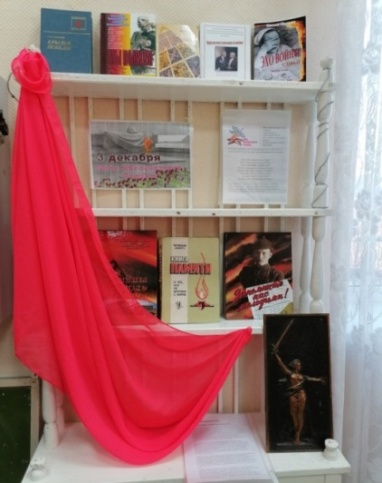 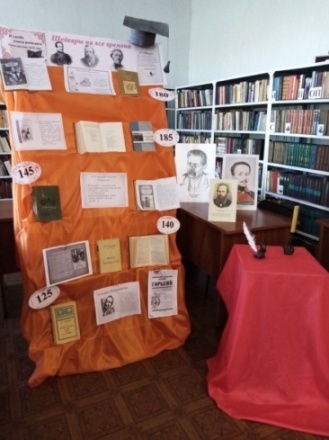 «3 декабря - День неизвестного солдата»              «Шедевры на все времена» Филиал МБУК «МЦРБ»                                        Филиал МБУК «МЦРБ»с. Домна с. Верх-НарымВ год памяти славы библиотеки Читинского района оформили разнообразные виртуальные книжные выставки.  Такие выставки мобильны, компактны, содержательны и является актуальными проводниками в обширном потоке информации. Каждая выставка выполнена с помощью оригинального мультимедийного дизайна, имитирующего пребывание на выставке, облегчающего навигацию и восприятие информации «Со школьного порога шагнувшие в войну», так называлась  информационно – иллюстративная онлайн-выставка посвященная пионерам-героям и комсомольцам, которую оформила библиотека с. Новая Кука. Библиотека с. Иргень оформила виртуальную выставку стихов о войне «Великая война – великая Победа» .Библиотека с. Ингода в режиме онлайн демонстрировала книжно-иллюстративные выставки - «В сердце ты у каждого Победа!»; «Ольга  Берггольц -блокадная муза Ленинграда». Ко Дню памяти политических репрессий библиотека с. Домна оформила онлайн –выставку «Забвению не подлежит».В рамках пропаганды здорового образа жизни библиотекарь с. Беклемишево  провела библиографический онлайн – обзор «Путь в никуда»Литературная онлайн - прогулка по книгам Н.И.Сладкого (100 лет со дня рождения) проведена библиотекой с. Бургень.6.6. Функционирование клубов по интересам, объединений, центров чтения и т.д. Разделить свои интересы с друзьями, получить возможность самовыражения через творческую деятельность – все это можно реализовать в клубах по интересам. В тесном кругу единомышленников собираются увлеченные люди, чтобы наполнить свое свободное время позитивом. В  МБУК «МЦРБ» МР «Читинский район»  насчитывается 29 клубов по интересам, которые посещают как дети, так и взрослые. В каждом клубе имеется свой сформировавшийся актив, который инициирует встречи и планирует совместно с библиотекарями их тематику.Таблица 28- Клубы по интересам, объединения, кружкиПродолжение таблицы 28 Продолжение таблицы 28В 2020 году, связи с эпидемиологической  ситуацией, деятельность клубов в стенах библиотеки приостановилась, но участники клубов встречались онлайн- пространстве.  Принимали активное участие во всех онлайн - акциях, конкурсах (рисунков, стихов) патриотических и познавательных онлайн- играх, литературных и тематических вечеров; создания онлайн- альбомов о ветеранах войны и труда, о детях военных лет и т.д.Также, помощниками в проведении мероприятий патриотической направленности стали волонтерские объединения.  Объединения действуют в библиотеках: с. Ленинск «Искра», п.г.т. Атамановка «Звезды памяти». Совместно с волонтерскими объедениями библиотеки Читинского района провели большую работу по организации и проведению мероприятий посвященных 75-летию Победы в ВОВ.Так, волонтеры п.г.т. Атамановка приняли участие в организации театральной площадка. Волонтеры, переодетые в одежду, приближенную к тому времени, создали атмосферу блокадного Ленинграда. Открылась акция под песни и стихи о Ленинграде, с краткой исторической справкой блокады Ленинграда, составе блокадного хлеба, всем участникам акции был предложен символ акции - кусочек блокадного хлеба, ровно 125 грамм и листовка «900 дней. А что вы знаете о блокаде Ленинграда?». 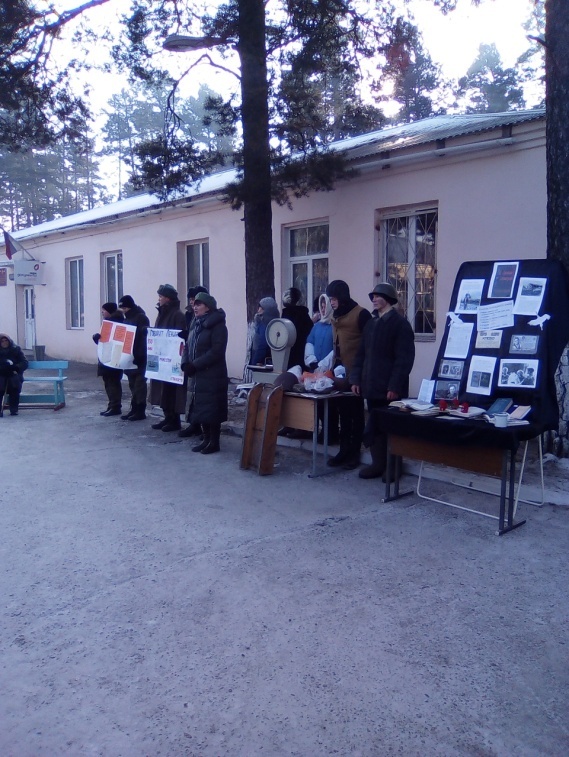 Проведенная акция призвана напомнить о мужестве жителей Ленинграда, переживших блокаду миллионного города вражескими захватчиками и укрепить нашу память о тех событиях, а также позволить сегодняшним поколениям выразить благодарность за подвиг мирных граждан в годы Великой Отечественной войны. На акции присутствовало 250 человек. 6.7. Обслуживание удаленных пользователей, продление срока пользования документами в режиме онлайн, число продленных документов. Заказ документов онлайн, число заказанных документов. Создание виртуального читального зала, виртуальных выставок (количество выставок, количество экспонируемых документов).Обслуживание удаленных пользователей происходит за счет работы сайта центральной библиотеки.  Она направлена на информировании о проведенных массовых мероприятиях. Возможность получить услугу по продлению пользования документом и заказать документ в режиме онлайн у пользователей библиотек Читинского района отсутствует.      6.8. Библиотечное обслуживание молодежи. Создание чиллаут-зон (зон комфорта), зон коворкинга (зон общения людей, в т.ч. с властью), выставочных зон.В 2020 году библиотеки Читинского района продолжили планомерную и целенаправленную работу по популяризации и пропаганде книги и чтения, продвижению культурно-исторического и литературного наследия страны, края, района, села среди молодого поколения, укреплению патриотизма в качестве основной доминанты молодежи, формированию гражданственности и правовой культуры среди молодых пользователей.В связи со снижением интереса молодого поколения к литературе, чтению, библиотеки Читинского района исходят из общей культурной деформации общества, развития иных источников информации, формирования новых каналов общения. Для привлечения аудитории библиотеки более тщательно изучают запросы, интересы, потребности молодых людей, пожелания педагогов. Мероприятия становятся более насыщенными интерактивными медиа-викторинами, социальными видеороликами, доступным для понимания интересным материалом. Так, библиотека с. Новотроицк подготовила видео обзор выставки литературно художественных изданий забайкальских писателей «Самородки земли Забайкальской»,  повествующий о жизни и творчестве забайкальских писателях.Виде- обзор книжной выставки «Путь в никуда», подготовила и провела библиотекарь с. Беклимишево. Библиотекарь предоставила информацию о пагубном влиянии психоактивных веществ на здоровье: нервную систему, иммунную систему, печень, сердце, лёгкие, на целостность личности. Ребята узнали, что лица, употребляющие наркотики часто болеют СПИДом, туберкулёзом, гепатитом.В связи с памятной датой в МБУК «МЦРБ» Читинского района прошел ряд онлайн - мероприятий, посвященных году памяти и славы:	-«Города - герои» Филворд. Филиал МБУК «МЦРБ» с. Домно-Ключи.- «История великой державы», виртуальный информационный час. Филиал МБУК «МЦРБ» с. Иргень.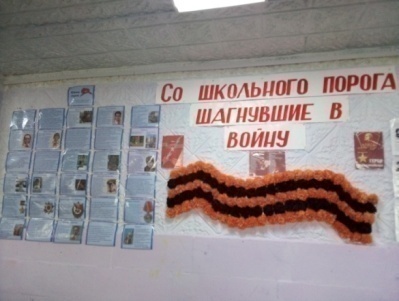 -«Ольга Берггольц - блокадная муза Ленинграда» виртуальная выставка. Филиал МБУК «МЦРБ» с. Ингода - «Когда мы едины мы не победимы» Виртуальный познавательный час. Филиал МБУК «МЦРБ» с. Иргень-«Со школьного порога, шагнувшие в войну» - информационно-иллюстрированная выставка посвященная пионерам-героям и комсомольцам. Филиал МБУК «МЦРБ»с. Новая Кука.6.9. Приграничное сотрудничество (для районов, граничащих с КНР и РМ).6.10. Библиотечное обслуживание людей с ограниченными возможностями и социально-незащищенными группами населения (пенсионеры, инвалиды, безработные, многодетные, неполные семьи и др.), в т.ч. внестационарными формами, обучение компьютерной грамотности и т.д.Библиотеки Читинского района, организовывая работу с читателями пожилого возраста, использует инновационные формы и методы оперативного предоставления информации по правовым и социально-значимым вопросам, окажет помощь в подборе литературы и доставке книг, организует общение в кругу единомышленников, поможет раскрыть творческие способности.Организация работы с пожилыми людьми библиотеки Читинского района направлена, прежде всего доступности, оперативности и комфортности получения информации: помощь в подборе литературы, консультирование по правовым вопросам, приглашение к участию массовых мероприятиях, создание условий способствующих их самореализации.Праздничные посиделки «Рождество Христово» состоялись в библиотеке п.г.т. Атамановка. Мероприятие подготовлено для членов клуба пожилых людей «Я люблю тебя жизнь».  7 января участников клуба пришли поздравить с наступившим Новым годом и Рождеством Дед Мороз и Снегурочка. В ходе мероприятия прошли конкурсы, игры на рождественскую тематику. В теплой дружеской атмосфере за чашкой ароматного чая гости шутили, отгадывали загадки, а после пели застольные песни.Поэтический вечер «Мы славим женщину России» прошёл в библиотеке с. Смоленка. Для женщин представлено выступление коллективов «Круть-Верть» и театрального кружка «Радуга» которые прочитали стихи для женщин.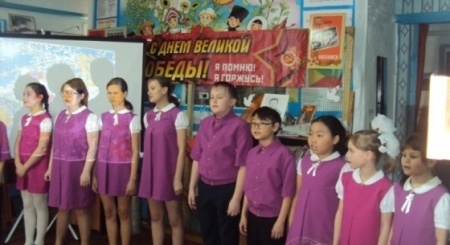 Особо в этот день звучали авторские стихи Татьяны Анатольевны Татауровой из серии посвященных маме. Закончился вечер весёлым капустником. Был представлен в стихах «Модный приговор», где каждая участница могла примерить на себя наряд и продемонстрировать его.Особое внимание уделена сейчас пожилым людям, которые из –за пандемии находятся на самоизоляции и которые не могут посетить библиотеку. На День Пожилого человека совместно с Администрацией и РДК с Арахлей провели акцию «От всей души», ходили по домам поздравляли и дарили подарки.Важной частью работы является обеспечение максимальной доступности информационных ресурсов и услуг, поэтому стараемся обслуживать на дому.«Машина Победы». Дистанционное поздравления было проведено библиотекой  с. Колочное. Жители с. Колочное были благодарны необычному поздравлению. Всем раздавали георгиевские ленточки, звучала музыка. Некоторые жители встречали машину с портретами своих предков и т.д.Обслуживание людей с ограниченными возможностями здоровья является неотъемлемой частью деятельности библиотек Читинского района. Перед библиотеками при работе с людьми с ограниченными возможностями здоровья стояли определенные цели: 	-обеспечение равного доступа к пользованию библиотекой всем группам пользователей; 	- расширение доступа к различным видам информации;	-  удовлетворение читательских потребностей по всем отраслям знаний; 	- содействие образовательному процессу с применением информационных технологий и др.	В библиотеках  проводятся различные мероприятия: вечер поэзии, вечера-встречи с интересными людьми, Брейн-ринги, тематические вечера. В отчетном году из-за пандемии данная категория граждан находилась в режиме самоизоляции и многие запланированные мероприятия пришлось перевести на онлайн-режиме. - «Спешите делать добро» Видеообращение -поздравление Филиал МБУК «МЦРБ» с. Верх – Чита -«Тепло души» Поздравления на дому Филиал МБУК «МЦРБ» с. Елизаветино 	-«Красоту Мира сердцем чувствуя…» Краевой инклюзивный фестиваль детского художественного творчества Филиал МБУК «МЦРБ»    с. Ленинск           -«Книга к вам пришла» Книгоношество Филиал МБУК «МЦРБ» с.Домно-Ключи   -«С новосельем библиотека» Беседа-экскурсия Филиал МБУК «МЦРБ»с.Шишкино-«В гостях у ветерана» Выезд в село Смоленка к ветерану Симакову. Поздравление ко дню победы Филиал МБУК «МЦРБ» с.Шишкино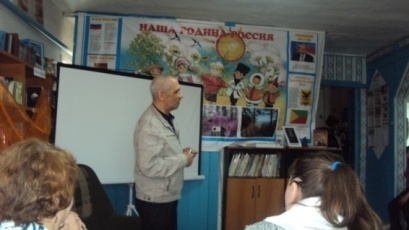 Также в библиотеке с. Смоленка состоялся поэтический вечер-встреча  с Г.В. Никуловым  «Люблю Отчизну я…»         6.11. Характеристика читательской аудиторииТаблица 29- Анализ социально-демографической структуры читательской аудитории за 2020 г.6.12. Изучались ли интересы пользователей с целью предоставления информационных и библиотечных услуг населению? Если «да», то:В 2020г интересы пользователей с целью предоставления информационных и библиотечных услуг населению не изучались, так как 27 марта 2020 года был объявлен режим обязательной самоизоляции – все библиотеки района временно прекратили прием читателей и проведение массовых мероприятий с очным присутствием участников. Библиотекам нужно было адаптироваться, перегруппироваться и очень быстро перестроить свою работу.6.13. Продвижение библиотек и библиотечных услуг. Характеристика форм и методов предоставления населению информации о продуктах и услугах библиотеки: реклама, публикации в СМИ, издательская продукция, наличие информации на сайте, формирование имиджа.Основными направлениями в этой области по-прежнему остались информирование читательской аудитории о проходящих в библиотеке мероприятиях, поддержание положительного имиджа библиотеки у населения, подготовка рекламной продукции. Распространенными средствами печатной рекламы, используемые нашими библиотеками, являются буклеты, афиши, листовки.Так в 2020 году были разработаны и напечатаны закладки с информацией для читателей о писателях-юбилярах, правилах пользования библиотекой, антитеррор и д.р.Библиотеки активно осваивают интернет-пространство с целью продвижения чтения, информационно-библиотечных услуг, а также рекламы о проводимых мероприятиях. Центральная библиотека имеет свой официальный сайт, страницу в Одноклассниках. Сайт библиотеки имеет -54 раздела. В связи с переходом на дистанционное обслуживание добавились разделы онлайн - мероприятия, видеообзоры и выставки.Существуют аккаунты в социальных сетях, а именно «ВКонтакте». Имеется группа МБУК МЦРБ в мессенджере «Viber». Данные аккаунты необходимы для постоянного обмена событиями, информацией между коллегами библиотеки и информирования населения о библиотечных услугах. Информация в группах месседжеров обновляется ежедневноДейственной формой оперативной информации является районная газета «Ингода», почти на все мероприятия приглашается корреспондент. На страницах газеты «Ингода» можно увидеть  статьи, рассказывающие о библиотечных трудовых буднях.Белокрылова, И. Память нашу не стереть годами / Инна Белокрылова, зав. филиалом МБУК «МЦРБ» ЦДБ//Ингода. – 2020. – 27 янв. (№3). – С.4.Баранова, В. Сто двадцать пять блокадных грамм с огнем и кровью пополам…/ Виктория Баранова, б-рь филиала МБУК «МЦРБ» ЦДБ// Ингода. – 2020. – 27 янв. (№3). – С.4.Лопинцева, М., Куклина, А. Эх, Масленица!/ Марина Лопинцева, Александра Куклина // Ингода. – 2020. – 4 март (№ 8). – С.4 - 5.В Читинском районе прошли праздничные мероприятия, посвященные 75-летию Великой Победы // Ингода. – 2020. – 13 май (№ 18). – С.3 - 4.Герои Победы// Ингода. – 2020. – 17 июнь (№ 23). – С.6. – (6 фото). – (Люди района).Герои Победы// Ингода. – 2020. – 15 июль (№ 27). – С.6. – (20 фото). – (Люди района).Герои Победы// Ингода. – 2020. – 22 июль (№ 28). – С.6. – (20 фото). – (Люди района).Герои Победы// Ингода. – 2020. – 29 июль (№ 29). – С.6. – (20 фото). – (Люди района).Создание именных библиотек. Создание специализированных (например, молодежных). Разработка и наличие брендов библиотек.6.14. Краткие выводы по разделу. Влияние читательской аудитории на организацию и развитие библиотечного обслуживания. В выводах предложить на поощрение 3 лучшие библиотеки и 3-х лучших библиотекарей с кратким обоснованием их заслуг по обслуживанию читателей2020 год был для коллектива библиотек Читинского района не простым. Почти восемь  месяцев  библиотека была закрыта для посетителей массовых мероприятий.  Даже начав работать, осталось много ограничений в работе отдела обслуживания: сокращено количество посетителей единовременно. Наши постоянные социальные партнеры (школа, администрация, Совет ветеранов) придерживались определенных правил, перестав посещать мероприятия библиотеки. Все это привело к снижению показателей работы библиотеки за год, но, не смотря на это, среди положительных моментов можно отметить:- библиотечные работники научились работать в режиме онлайн, используя разнообразные форматы: видеоролики, мастер-классы, игры, викторины, конкурсы, различные акции. Одним из достижений можно считать то, что выросло  число подписчиков групп в социальной сети ВК, «Одноклассники». Большое количество интересных и нужных видео - занятий, учебных программ было организовано коллегами разных уровней, что сыграло свою роль в повышении квалификации специалистов.Несмотря на сложные эпидемиологические условия, библиотекари Читинского района на просторах Интернета не давали скучать своим читателям. В Год памяти и славы были проведены многочисленные онлайн- мероприятия, которые были востребованы для онлайн- посетителей в период самоизоляции в регионе. В тройку лучших библиотек района по итогам 2020 года вошли:Филиал МБУК «МЦРБ» с.Домна, зав. филиалом Петрова Е.А. Библиотека с.Домна принимала активное участие в различных в международных и всероссийских конкурсах («Моя любимая книга», «Рождество» «Нескучное краеведение»), где заняла призовые места. Зав. филиалом с Домна принимала активное участие в оформлении документов на конкурс предоставления в 2020 году грантов в форме субсидий из бюджета Забайкальского края некомерческим организациям, не являющимся казенными учреждениями на реализацию в Забайкальском крае общественно значимых проектов, направленных на развитие гражданского общества, в номинации «Летний читальный зал под открытым небом». К сожалению, Грант не был получен.Библиотека с. Домна одна из первых  освоила онлайн- пространство и проводила  онлайн-обзоры книжных выставок, онлайн- путешествия по Антарктиде, онлайн конкурсы рисунков и стихов и т.д. В библиотеке оформляются постоянно действующие выставки. Совместно с клубными работниками организуются и проводятся различного роды мероприятия и акции на  высоком профессиональном уровне. Филиал МБУК «МЦРБ» с. Ильинка, зав. филиалом  Матвеева Е.С. Библиотека с. Ильинка принимает активное участие в краевых конкурсах, акциях. В Год памяти и славы приняла участие во всероссийской акции «Георгиевская ленточка» и  районных акциях «Голубь мира» и «Мы за Победу Вас благодарим». А также была организованна и проведена   акция «Дальневосточная ПобедаБиблиотека,  развернула активную просветительскую деятельность в сети Интернета, онлайн – обзоры, видеоролики о писателях юбилярах, нетрадиционные формы выставок и т.д. Год памяти и славы библиотека с. Ильинка отметила циклами мероприятий:   театрализация о  «Блокаде Ленинграда»,  литературно музыкальная композиция «А зори здесь тихие», тематическая беседа для детей подростков «Пришла весна – пришла Победа», час воинской славы «России мужества не занимать». 	В течение года работала и пользовалась популярностью среди читателей книжно – иллюстративная выставка « Блокадный хлеб», «Книга расскажет о войне», «И будут вечно живы в памяти». В библиотеке постоянно действует кружок «Остров рукоделия»	Библиотека качественно выполняет информационные запросы пользователей библиотеки, ведет информационно- библиографическую работу, осуществляет организацию библиотечного обслуживания на высоком уровне, вносит весомый вклад в социокультурную сферу своего поселения, предоставляя сельскому населению широкий спектр информационно-досуговых услуг.	Филиал МБУК «МЦРБ» с. Беклемишево, зав. Веденская М.Г. Библиотека с. Беклемишево активно участвует во всероссийских, краевых, районных конкурсах. За подготовку победителя IV Всероссийского конкурса чтецов «Георгиевская ленточка», активную подготовительную работу в рамках внеурочной деятельности, а также поддержку идеи сохранении ценностей родного языка и литературы зав.филиалом была награждена благодарственной грамотой.	В Год «Памяти и Славы», в рамках патриотического воспитания юные читатели библиотеки участвовали в дистанционных конкурсах, посвященных 75-летию Победы: «Нам о войне, рассказывают книги» - конкурс рисунков, где заняли 2-е место,  бук трейлеров по мотивам книг о войне 1-е место, «Нам не помнить об этом нельзя» - конкурс чтецов 2 – е место,  во всероссийском конкурсе чтецов «Георгиевская лента» заняли  первые места.	Библиотека приняла участие Марафоне «Читаем о войне с Граубинкой» организованном ГУК «Забайкальская краевая детско-юношеская библиотека им. Граубина». В течение отчетного периода библиотекой проведено 81 массовое мероприятие среди них: игры, викторины, литературные часы и т.д. В своей деятельности применяются инновационные формы работы:  квест-игра «Пограничная застава», громкие чтения, видеообзор («Что почитать летом»), видеоролик («А у нашей книжки праздник!») и т.д.	В библиотеке действуют три любительских объединений  «Королева иголочка» (кружок), «Рукодельницы» (клуб по интересам); «Миниатюра» (театральный кружок).7. Справочно-библиографическое, информационное исоциально-правовое обслуживание пользователей7.1. Организация и ведение СБА7.1.1. Состав справочно-библиографических каталогов и картотек, включая электронные и краеведческие (таб.30) Таблица 30- Состав справочно-библиографических каталогов и картотек, включая электронные и краеведческиеПродолжение таблицы 30Продолжение таблицы 30Продолжение таблицы 30Продолжение таблицы 30Продолжение таблицы 30	В большинстве библиотек Читинского района продолжают сохраняться тенденции, определившиеся в последние годы. Состояние СБА библиотек Читинского района также находится на низком уровне, по известным причинам, отсутствие финансирования для оформления подписки на периодические издания, мизерное пополнение фонда справочной литературой, отраслевой. Для оформления каталогов и картотек не выделяются денежные средства на приобретение бибтехники (разделителей, каталожных карточек и т.д.), да и сами каталожные шкафы оставляют желать лучшего. И конечно же, большая проблема в кадровом составе, специалистов с профильным библиотечным образованием катастрофически не хватает, особенно в филиалах МБУК «МЦРБ» эта проблема стоит очень остро.	Для организации и пополнения картотек используются региональные газеты «Забайкальский рабочий», «Культура Забайкалья», районная газета «Ингода», поступающие за счет спонсоров. В сравнении за 2018,2019, 2020 годы ситуация по организации и ведению картотек не претерпела существенных изменений, кроме количества влитых карточек.Таблица 31- Количество картотек за три года	В сравнении за 2018,2019,2020 годы количество картотек находится примерно на одном уровне, небольшая разница в количестве объясняется не точностью, прежде всего в учете, хотя положительная динамика видна в организации «Летописей сел», что говорит об особом внимании к краеведческой деятельности в работе библиотек. Так как 2020 год явился тяжелым для работы, из-за пандемии в условиях самоизоляции, упало существенно количество влитых карточек в картотеки. 	Электронные картотеки ведутся в трех библиотеках, причиной тому является слабая материально-техническая база библиотек Читинского района, дефицит профессиональных кадров. В библиотеках, где нет традиционных и электронных картотек,  эффективный поиск информации замещается использованием СБФ.Пополнение традиционных картотек и плодотворная работа с ними напрямую зависит от регулярного пополнения периодическими изданиями, новой литературной по различным отраслям знаний, краеведению, 100 % компьютеризации библиотек района и подключению их к высокоскоростному Интернету. Надеемся на финансирование  в 2021 году, для того, чтобы начать работу в новой программе «ИРБИС», а не в «Демо – версии»; приобрести бибтехнику (центральные, правосторонние и левосторонние разделители, линованные карточки) для редактирования и организации картотек. Хотелось бы заменить каталожные шкафы, которые стоят  с советских времен и давно требуют замены. На 2021 год запланирована работа библиографа с библиотекарями Читинского района по организации картотек, их оформления, учеба по библиографическому описанию статей, организации и заполнению карточек для летописей села, хотя такие практические занятия проходят каждый год на обучающих семинарах, библиотекари консультируются дистанционно. Но работа в этом направлении движется очень медленно из-за того, что постоянно меняются кадры, и новые соискатели приходят с непрофильным образованием, поэтому их приходится обучать с «нуля». Надеемся, что совместными усилиями в 2021 году эта ситуация сдвинется  лучшую сторону. 7.1.2. Справочно-библиографический фонд (включая краеведческие)Таблица 32- Справочно-библиографический фонд библиотек Читинского районаПродолжение таблицы 32Продолжение таблицы 327.2. Справочно-библиографическое обслуживаниеТаблица 33-  Справочного- библиографическое обслуживание библиотек Читинского районаПродолжение таблицы 33Продолжение таблицы 33Краткий анализ по библиотекам района:Таблица 34- Динамика выполненных справок и консультаций  МБУК «МЦРБ» за три годаРисунок 22- Количество справок и консультаций за три годаБиблиографические запросы пользователей библиотек района выполняются в основном в традиционной форме при помощи системы каталогов и картотек, справочно-библиографического фонда (СБФ), частично используется Интернет – ресурсы, в тех библиотеках, где он есть. В ЦРБ, в некоторых филиалах МБУК «МЦРБ», для выполнения тематических и фактографических справок, используются Интернет ресурсы, так как это наиболее высокоскоростной способ получения нужной информации. По сравнению с 2018 годом количество справок и консультаций в библиотеках Читинского района увеличилось на 1242. В 2020 году их количество количество  уменшилось на 1704 по сравнению с 2018 годом, и меньше на 450 по сравнению с 2019 годом. Большая часть запросов пользователей поступает по художественной литературе, естественным и гуманитарным наукам, а также краеведению, искусству. Пользователей интересуют биографии известных писателей, ученых; религия, в в частности православие, житие почитаемых на Руси святых, виды искусства, мировая, русская культура; история, природа, культура России, Забайкальского края, своих сел; классики русской, зарубежной литературы, творчество забайкальских писателей. Особенно актуальна тема Великой Отечественной войны, ее участники, земляки – герои. Для выполнения запросов пользователей использовано 1751 источник. Основная причина понижения показателей, ограничение в деятельности библиотек из-за пандемии. Еще одной из причин является отсутствие финансирования на приобретение справочных изданий, отраслевой, краеведческой  литературы, острая нехватка квалифицированных кадров. В следствие последнего неправильное ведение учетной документации, допущение ошибок. Хотя из года в год проводятся консультации по этому виду деятельности как массовые во время проведения семинаров, так и индивидуально. На текущий год планируется продолжить эту работу, делая акцент на практических занятиях группами.7.3. Информационное обслуживание различных категорий пользователей (указывать работу только с новыми поступлениями – книги, периодические издания, приобретенные неопубликованные материалы)Таблицы 35, 36 - Информационное обслуживание различных категорий пользователей Читинского районаПродолжение таблиц 35, 36Продолжение таблиц 35, 36Продолжение таблиц 35, 36Продолжение таблиц 35, 36Продолжение таблиц 35, 36В 2018 году на индивидуальном информировании находилось 94, в 2019 году – 173 абонента, 2020 году  - 40. Количество групп с 2019 по сравнению с 2018 годом увеличилось с 38 до 43, в 2020 году также произошло понижение и этого показателя – 14. Массовое информирование, если брать работу только с новым поступлением литературы, может сойти вообще на нет, так как его нет практически вообще, кроме того, что приносят жители в дар. Поэтому библиотекари стараются раскрывать книжный фонд, имеющийся в наличии. Для массового информирования в отчетном году использовались не традиционные мероприятия в стенах библиотеки, а онлайн обзоры книжных выставок, виртуальные выставки, размещались объявления о запланированных мероприятиях в на официальном сайте МБУК «МЦРБ», страницах библиотек филиалов МБУК «МЦРБ» в социальной сети «Одноклассники» (ЦРБ, ЦДБ, Новая Кука, Смоленка, Иргень, Бургень, Арахлей, Домна, Домно – Ключи, Домна, Верх-Нарым), а также библиотечных группах в мессенджерах «Viber» (ЦРБ, Жипковщина, Бургень, Смоленка). Библиотеки размещают информацию не только в своих группах, но и группах поселений. Работа в сети Интернет эффективно влияет на привлечение большего количества пользователей в библиотеки не только жителей своих поселений, но и других сел, не только своего района, но жителей  других районов Забайкальского края.Пожелания пользователей, библиотекарей: предоставление  услуг на основе внедрения новых информационных технологий,  регулярное пополнение книжного фонда новой современной литературой, периодическими изданиями.Развитие системы СБО с использованием ИКТТаблица 37- Развитие системы СБО с использованием ИКЬ в библиотеках Читинского районаВыполнение виртуальных справок пока не представляется возможным, так как развитие информационно-коммуникативных технологий в библиотеках Читинского района находится на низком уровне. Для развития этого направления требуется финансирование, укрепление материально-технической базы библиотек, пополнение книжного фонда, подключение высокоскоростного Интернета, квалифицированные специалисты.7.5 Организация МБА и внутрисистемный книгообмен (ВСО). В 2020 году работа в этом направлении не велась.Таблица 38- Организация МБА и внутрисистемный книгообмен (ВСО) 7.6. Формирование информационной культуры пользователей (ББЗ)Таблица 39- Формирование информационной культуры пользователей (ББЗ)Продолжение таблицы 39Продолжение таблицы 39Таблица 40- Наиболее интересные и яркие формы мероприятийПо пропаганде ББЗ в библиотеках в 2018,2019 году велась планомерная работа. В течение этих лет шло увеличение мероприятий. В 2019 году проведено 47 экскурсий, в 2018 году – 41; 69 библиотечных уроков, что на 19 больше, чем в 2018 году. В  2019 году в ходе практических занятий отремонтировано более 1134 экз. литературы, в том числе журналы, проведено более 60 занятий. В 2020 году не были проведены все запланированные мероприятия из-за пандемии. Соответственно проведено всего экскурсий – 16, лекций – 2, библиотечных уроков – 27, практических занятий – 9.  В перспективе библиотеки Читинского района продолжат работу по пропаганде библиотечно – библиографических знаний, особенно сделав акцент на категорию пользователей от 14 лет и выше. 7.7.  Деятельность ПЦПИДеятельность ПЦПИ в МБУК «МЦРБ» невозможна из-за отсутствия таковых, нет невозможности оплаты для приобретения правовых программ, даже для ЦРБ. Оказывать правовые услуги другим, более доступным способом в виде периодических изданий; полок открытого доступа с литературой правовой и социально-значимой информации у библиотеки возможности нет, поскольку подписки на периодические издания нет, правовая литература устаревшая; для большинства библиотек Интернет не доступен. Население же предпочитает получать правовую и социально-значимую информацию лично или через Интернет - ресурсы, поскольку краевой центр находится в шаговой доступности.7.8. Выпуск библиографической продукции (всего, включая краеведческие)Таблица 40- Библиографическая продукция библиотек Читинского районаПродолжение таблицы 40Одним из важных направлений в работе библиотеки является издательская деятельность. Ежегодно библиотеками создаётся социально значимая интеллектуальная продукция, которая обладает информационной емкостью и становится необходимым помощником, как для читателей, так и для самих библиотекарей, но по - прежнему в незначительных количествах, и далеко не на профессиональном уровне. В филиалах в основном это библиографические пособия малых форм, рекомендательные списки литературы, закладки, памятки. В ЦРБ традиционно выпускаются КЗД на следующий год, КЗД краеведческие  по юбилейным и памятным датам Забайкальского края и Читинского района. Одной из главных проблем в этом направлении дефицит профессиональных кадров, острая нехватка компьютеров, принтеров, желательно цветных, материальных средств на  его заправку, приобретение бумаги. Для читателей библиотек, большей частью которых являются дети, более наглядной и привлекательной будет библиографическая продукция, изданная в цветном изображении. Для составления рекомендательных списков литературы на актуальные темы, популяризации творчества писателей, знакомство с современными авторами требуется регулярное пополнение книжных фондов новой литературой.7.9.  Краткие выводы по разделу	Подведя итоги по организации справочно-библиографического обслуживания пользователей в библиотеках Читинского района, его уровень остается низким по всем известным причинам, отсутствие финансирования, вследствие этого слабая материально-техническая база, плохое пополнение СБФ, в 2020 году поступлений не было вообще, в 2019 году поступило 97 экз. документов, отсутствует в течении 7 лет подписка на периодические издания, отсутствие доступа к электронным базам, Интернет-ресурсам, острая нехватка квалифицированных кадров.Для организации и пополнения картотек используются региональные газеты «Забайкальский рабочий», «Культура Забайкалья», районная газета «Ингода», поступающие в основном за счет спонсоров. Это создает значительные трудности в качественном, оперативном обслуживании пользователей. В динамике за три года выполненных справок в отчетном году отчетливо видно значительное снижение выполненных справок и консультаций по сравнению с 2019 годом. Одной из  причин снижения количества справок является их неправильный учет. А также в 2020 году основной проблемой в выполнении показателей стала пандемия, режим самоизоляции.   Пополнение традиционных картотек и плодотворная работа с ними напрямую зависит от регулярного пополнения периодическими изданиями, новой литературной по различным отраслям знаний, краеведению, приобретению 100 % компьютеризации библиотек района и подключению их к высокоскоростному Интернету. А также надеемся на финансирование  в 2021 году, для того, чтобы начать работу в новой программе «ИРБИС», а не в «Демо – версии»; приобрести бибтехнику (центральные, правосторонние и левосторонние разделители, линованные карточки) для редактирования и организации картотек. На 2021 год продолжится работа библиографа с библиотекарями Читинского района по организации картотек, их оформления, учеба по библиографическому описанию статей, заполнению карточек для летописей села, хотя такие практические занятия проходят каждый год на обучающих семинарах, библиотекари консультируются дистанционно. Но работа в этом направлении движется очень медленно из-за того, что постоянно меняются кадры, и новые соискатели приходят с непрофильным образованием, поэтому их приходится обучать с «нуля». В перспективе библиографом МБУК «МЦРБ» планируется, и уже ведется работа над организацией электронных краеведческих баз данных. Есть материал, журналы, газеты, книги в формате PDF, некоторые имеют определенную историческую краеведческую ценность. Нужно постепенно систематизировать и привести данные в надлежащий порядок.7.10. Краткие данные ответственного за раздел по справочно-библиографической работе (СБР) в библиотеке: Дунаева Елена Николаевна библиограф МБУК «МЦРБ» образование среднее – специальное (библиотечное), стаж библиотечный – 18 лет 1 месяц.8.  Краеведческая деятельность8.1. Массовая краеведческая деятельность8.1.1. Реализация краеведческих проектов, программ, конкурсов, в том числе корпоративных:В 2020 году филиал МБУК «МЦРБ» с. Домна принял участие во Всероссийском педагогическом конкурсе г. Москва с авторской работой книжной выставкой «Литературный патриарх в миру обыденном» к 120-летию со дня рождения В. И. Балябина забайкальского писателя. Работа отмечена Благодарственным письмом. С этой же работой библиотека приняла участие во Всероссийском конкурсе для библиотекарей «Нескучное краеведение», получив Диплом 1 степени.Библиотеки Читинского района приняли участие в патриотической акции организованной Министерством культуры Забайкальского края и ЗКУНБ им. А.С. Пушкина «Наследие победы». А также в краевом  конкурсе среди муниципальных библиотек Забайкальского края «Вспомним всех поименно», посвященного 75- летию Победы в Великой Отечественной войне. В конкурсе приняли участие МБУК «МЦРБ» пгт. Атамановка, филиалы МБУК «МЦРБ» с. Бургень, Иргень, Смоленка.В ноябре 2020 года на базе МБУК «МЦРБ» стартовал районный историко – патриотический конкурс «Любо, станица Титовская!», приуроченнный к 170 – летию со дня утверждения «Положения о Забайкальском казачьем войске» императором Николаем I (30 марта 1851 года). Большинство сел Читинского района входили в 3 отдел Забайкальского казачьего войска станицы Титовской, село Маккавеево в станицу Маккавеевскую, поэтому тема казачества является наиболее интересной и актуальной для жителей района. На конкурс предоставляются работы, направленные на сохранение памяти о казачестве, которое внесло весомый вклад в историю, культуру, общественную жизнь Забайкальского края и России в целом. Стало образцом беззаветной преданности, долга, чести, служения своей Родине.К участию в Конкурсе приглашаются жители Читинского района всех возрастных категорий и социальных групп, любящих и интересующихся историей своего края, района, села. К участию в Конкурсе приглашаются жители Читинского района всех возрастных категорий и социальных групп, любящих и интересующихся историей своего края, района, села. Дедлайн конкурса с 01 ноября 2020 года по 30 марта 2020 года. Информация о конкурсе размещена на официальном сайте МБУК «МЦРБ»,  группе «Центральная библиотека Читинского района» в социальной сети «Одноклассники», в группе МБУК «МЦРБ» мессенджера «Viber”.Деятельность библиотек по тематическим направлениям и формам культурно-просветительской работы по краеведению – кратко (историческое, литературное, экологическое и др.).Историческое краеведениеТрадиционно в селах Читинского района отмечаются юбилеи сел. Юбилейным 2020 год стал для села Домно – Ключи. К его 190-летию заведующая библиотекой смела подготовила видео поздравление «Село, с Днем рождения!» (https://ok.ru.video/).10 декабря состоялось торжественное открытие учреждения культуры и библиотеки в с. Маккавеево после капитального ремонта. В библиотеке оформлены книжные выставки «300 лет селу Маккавеево». В оформлении выставок помогала  библиограф МБУК «МЦРБ» Дунаева Е.Н.   Оформлена фотовыставка «История села в фотографиях». В филиале МБУК «МЦРБ» с. Бургень проведен онлайн - конкурс рисунков среди детей "Я люблю свое село (https://ok.ru/mbukmtsrbf/topic). Заведующей филиалом МБУК «МЦРБ» с. Иргень проведен познавательный час «Всему начало здесь, в краю родном». В ходе мероприятия дети познакомились с историей основания Забайкальского края, с историей села Иргень. Финалом мероприятие стал просмотр видеоролика «Иргень – святыня Забайкалья», обсуждение полученных на мероприятии знаний.  С целью воспитания уважения и любви к своей малой Родине в библиотеке с. Маккавеево проведен устный журнал «Есть солнечный край за могучим Байкалом» к 12 – ой годовщине со дня образования Забайкальского края. Вниманию  присутствующих был представлен фильм о природе, самобытной культуре Забайкалья, библиотекарь и воспитанники центра «Импульс» читали стихи забайкальских поэтов, посмотрели небольшой сюжет о том, как говорят в Забайкалье. За несколько дней до мероприятия был объявлен конкурс рисунковна данную тему. В зале, где проходило мероприятие, были оформлены  книжная выставка «Мое родное Забайкалье» и выставка рисунков «Я живу в Забайкалье». В филиале МБУК «МЦРБ» с. Верх-Нарым оформлен информационный уголок «Забайкальская земля». Здесь были представлены книги о Забайкалье, тематическа папка – досье «Летопись с. Верх-Нарым»,   литературно-исторический журнал «Годы и Люди». Краеведческая  викторина «Мое Забайкалье» проведена в филиале МБУК «МЦРБ» с. Колочное. В библиотеке с. Ленинск организован цикл мероприятий по краеведению. Это книжная выставка  «Край родной навек любимый»,     устный журнал «Я шагаю по родному краю», литературно-музыкальная композиция «Я росинка твоя, Россия!», «Земля, которой ты частица». Участники проводимого мероприятия с интересом, поговорили о настоящем и прошлом, о знаменитых людях, о том, что  везде, где живут и трудятся люди, будь то город или деревня, есть своя история, и свои герои.           В филиале МБУК «МЦРБ» с. Арахлей особо почитаются национальные традиции, история, культура бурятского народа.   В рамках проведения мероприятия «Сагаалгаана» была оформлена книжно-декоративная композиция «Турэл хэлэе магтая», где были представлены бурятская проза,  поэзия, литературный памятник бурятского народа - эпос «Гэсэр», детская художественная  литература, бурятские напевы, словари русско-бурятские, бурятско-русские, так же там выставлено было бурятское одеяние и утварь. 2020 год стал юбилейным для  библиотеки с. Новая. Библиотекари МБУК ДБИЦ «Родник» п. Новая. Оформили к юбилею информационную выставку, смонтировали видеоролик о библиотеке, ее работниках, читателях, проведенных мероприятиях. Видеоролик был размещен в социальных сетях и набрал наибольшее количество просмотров.В филиале МБУК «МЦРБ» с. Смоленка был проведена презентация книг об учителях Читинского района «Сердце отдаем людям», «Учителями славится Россия». К 75-летию Победы в Великой Отечественной войне проведен краеведческий час «Художник –фронтовик  Рудаков И.С.»  картина уроженца с Смоленка Рудакова И.С. представлена в музейном уголке библиотеки, рассказ о творчестве художника можно прочитать онлайн в социальных сетях.Гражданско – патриотическое краеведениеВ течение февраля – марта 2020 года библиотекарями МБУК «МЦРБ» проведена большая поисковая деятельность по составлению наиболее полных списков участников Великой Отечественной войны. В результате этой деятельности в ЦРБ были собраны, обработаны и оформлены фотографии участников Великой Отечественной войны и размещены на официальном сайте учреждения на главной странице в форме «Бессмертного полка» под названием «Мы помним тебя, солдат!». Теперь 168 солдат  Победы из 27  сел и поселков Читинского района плечом к плечу идут  в «Бессмертном полку». Продолжается работа по сбору материалов   об участниках Великой Отечественной войны. Работа активно ведется в ЦРБ, филиалах МБУК «МЦРБ» с. Елизаветино, Новотроицк, Бургень, Ингода, Яблоново, Смоленка, Жипковщина, Домна. В библиотеке с. Шишкино оформлена папка фотографий «Мастер снайперской науки». Фотографии представила племянница С. Д. Номоконова – снайпера Астафьева Г.В. – старейшая читательница библиотеки.В результате проведенной исследовательской работы в ЦРБ был смонтирован видеоролик «Мы помним тебя, солдат!», который был размещен в социальной сети «Одноклассники» группе «Центральная библиотека Читинского района». Смонтированы и представлены для просмотра пользователям Интернет видеоролики «Памяти ветеранов села Бургень посвящается…» (в 2-х частях), «С 75-летием Победы» (филиал МБУК «МЦРБ» с. Бургень); «Памяти ветеранов  Великой Отечественной войны с. Жипковщина посвящается…» (филиал МБУК «МЦРБ» с. Жиковщина, онлайн презентации «Нашим землякам, ветеранам Великой Отечественной войны посвящается…», (филиал МБУК «МЦРБ» с. Домна), а также видеоролики филиалов МБУК «МЦРБ» с. Смоленка, Иргень. Лучшие работы были заявлены на краевой конкурс среди муниципальных библиотек Забайкальского края «Вспомним всех поименно», посвященного 75-летию Победы в Великой Отечественной войне 1941-1945 гг.Филиал МБУК «МЦРБ» с. Арахлей совместно с другими учреждениями села приняли участие в открытии памятника воинам  - победителям, вернувшимся с войны. Заведующая филиалом МБУК «МЦРБ» с. Яблоново участвовала в открытии мемориальной доски в школе №28, в честь героя Советского Союза Сергея Ивановича Голуковича, уроженца села. Заведующая филиалом МБУК «МЦРБ» с. Елизаветино стала инициатором установления достойного памятника участнику Великой Отечественной войны Ивану Степановичу Балабаеву.В преддверии праздника Великой Победы библиотекари приняли участие в поздравлении тружеников тыла, детей войны, вручении им юбилейных медалей, памятных подарков (филиалы МБУК «МЦРБ» с. Бургень, Шишкино, Домно – Ключи, Домна). В библиотеке с. Шишкино стартовала акция «Книгу в дом ветерана». Заведующая филиалом в составе делегации с.п. «Шшишкинское» выезжала с визитом к ветерану Великой Отечественной войны И.В.Симакову, который на данный момент проживает в с. Смоленка. Библиотечная акция «Поздравь ветерана» организована библиотекарями филиала МБУК «МЦРБ» с. Домна, которые совместно с учащимися 3 «б» класса посетили труженицу тыла Дианову Александру Степановну, Попову Марию Ивановну, вдов участников Великой Отечественной войны: Фурик Пелагею Павловну, Ефимову Нину Степановну. 23 января, накануне 76-й годовщины снятия блокады Ленинграда работники Центральной детской библиотеки посетили жительницу пгт.Атамановка, уроженку Ленинграда, блокадницу Валентину Ивановну Серикову. Библиотекари подготовили для нее сладкий презент и теплые слова благодарности за стойкость, смелость, патриотизм и преданность Отечеству. В филиале МБУК «МЦРБ» с. Домна прошло мероприятие «900 дней славы и бессмертия«Непокоренные»». Годовщина освобождения Ленинграда для домнинцев – не только праздник, но и дань уважения их землячке – Лидии Дмитриевне Болдаковой, признание ее вклада в разром врага. В память о подвиге землячки по инициативе коммунистов села был изготовлен переходящий вымпел имени Л.Д. Болдаковой, который ежегодно по итогам учебного года одному из классов Домнинской школы за лучшую партиотическую работу. Выпмел сейчас находится 3 «б» кл. Дети с большим удовольствием слушали про свою землячку. Мероприятие сопровождалось презентацией о блокадном Ленинграде. В рамках празднования 75-летней годовщины Победы в библиотеках Читинсмкого района были проведены мероприятия, посвященные подвигу героев – земляков: онлайн акция «Подвигом славны наши земляки. Портрет ветерана» (филиал МБУК «МЦРБ» с. Ингода), информационная выставка – память «Боевая слава Забайкалья» (филиал МБУК «МЦРБ» ЦДБ пгт. Атамановка), выставка фото, документальных материалов «Наши земляки – участники Великой Отечественной войны», встреча «Встреча трех поколений» (филиал МБУК «МЦРБ» с. Домна), информамационная выставка «Вспомним овойне» (филиал МБУК «МЦРБ» с. Верх-Нарым), исторический урок по книге Н.Л.Гавриловой «Я вернулся, мама!» ( филиал МБУК ДБИЦ «Родник» с. Кручина). 	В филиале МБУК «МЦРБ» с. Ингода оформлена книжно –иллюстративная  выставка  «Сталинград - бессмертный город, воин, патриот». Выставка посвящена разгрому советскими войсками немецко-фашистских захватчиков в Сталинградской битве.  Основной акцент сделан на информацию об уроженце села  Нагаеве Николае Савельевиче, участнике битвы за город - герой Сталинград. За проявленную храбрость и отвагу старший лейтенант Нагаев был награждён орденом « Красная  Звезда». К юбилейной дате 120-летию со дня рождения С.Д. Номоконова легендарного снайпера – забайкальца в библиотеке с. Ингода подготовлена онлайн выставка книги С.Зарубина писателя – фронтовика «Трубка снайпера». «Ветераны живут в Смоленке», землякам прошедшим дорогами войны, посвящен фильм, смонтированный в библиотеке с. Смоленка, там же выпущен буклет о ветеранах «Ветераны живут рядом».Ко Дню памяти жертв политических репрессий в филиале МБУК «МЦРБ» с. Домна оформлена информационная выставка «Забвению не подлежит», на которой были представлены фото материалы, посвященные жертвам репрессий, книга памяти жертв политических репрессий, проведена большая исследовательская работа по созданию альбома «Нам жить и помнить», в который внесены списки жертв репрессий - жителей села Домна. Ведется работа над пополнением списка, и организацией тематической картотеки «Память и покаяние».Литературное краеведениеВ целью популяризации творчества забайкальских писателей к 120-летию со дня рождения В.И.Балябина в филиале МБУК «МЦРБ» с. Ингода проведен устный журнал «Самородки земли Забайкальской», в библиотеке с. Бургень оформлена книжная выставка «Забайкальцы». Лесная - «Счастливая судьба на зависть». Творческий вечер воспоминаний  о В.И. Балябине прошел в библиотеке с. Лесная. Вечер начался с прочтения детьми  лирических миниатюр, из цикла «Я вернусь» которые написала жена автора. К 75-летию со дня рождения М.Е.Вишнякова в библиотеке с. Ингода подготовлена книжная выставка «Пою тебе, мое Забайкалье».Творчеству Г.Р.Граубина посвящена познавательная настольная игра «Амбарная книга Г.Р. Граубина», организованная в филиале МБУК «МЦРБ» с. Иргень. В ходе игры дети отвечали на вопросы по произведениями Г.Р. Граубина «Четырехэтажная тайга, «На берегах таинственной Силькари», «Моя страна Сибирь» и «Наша малая Родина». Библиотекарь с.Яблоново приняла участие в открытии памятной доски в честь русского забайкальского писателя и детского поэта  Георгия Рудольфовича Граубина.Творчеству В.Б. Лавринайтиса посвящен онлайн – обзор «Падь золотая», посвященный 105 – летию со дня рождения писателя (филиал МБУК «МЦРБ» с. Иргень), познавательный онлайн час проведен библиотекарем с. Смоленка.В библиотеках организованы мероприятия, посвященные творчеству писателей земляков: книжная выставка, онлайн видео обзор «Самородки земли Забайкальской» (филиал МБУК «МЦРБ» с. Новотроицк); онлайн час краеведения "Мои край в стихах и прозе" (филиал МБУК «МЦРБ» с. Смоленка), книжная выставка писателей «Забайкалье – частица страны необъятной» (филиал МБУК «МЦРБ» с. Бургень), выставка – обзор ««Я с книгой открываю Забайкалье» (филиал МБУК «МЦРБ» с. Шишкино), книжно-информационная выставка «Хранить и помнить вечно»,  книжная выставка – знакомство «Забайкалье – моя малая Родина», книжная выставка «Люби и знай свой край родной» (филиал МБУК «МЦРБ» с. Новая Кука).В библиотеке с. Арахлей поддерживают национальные традиции и творчество бурятского народа. В рамках проведения «Сагаалгана» была оформлена книжно-декоративная композиция «Турэл хэлэе магтая» где были представлены бурятская проза,  поэзия, литературный памятник бурятского народа эпос «Гэсэр», детская художественная  литература, бурятские напевы, словари русско-бурятские, бурятско-русские, так же там выставлено было бурятское одеяние и утварь. Большое место в краеведческой деятельности отводится творчеству самобытных авторов. В филиале МБУК ДБИЦ «Родник» с. Кручина ведется работа литературного клуба «Проба пера». В целях пропаганды творчества поэта – песенника Г.В.Никулова в библиотеке с. Смоленка выпущен буклет «Поэт – песенник Г.В.Никулов». В этом же филиале МБУК «МЦРБ»  ведется тесное сотрудничество с местной поэтессой Т.А.Татауровой, членом НП «Забайкальский литературный клуб». Ее стихи вошли в сборник «Край чудесный, забайкальский». Издание осуществлено при поддержке Ассоциации литераторов «Забайкальский литературный клуб» и Забайкальского регионального отделения «Российский союз писателей». Заведующая филиалом МБУК «МЦРБ» с. Верх-Нарым Г.С. Хрущева также является членом «Забайкальского литературного клуба». На ею организованной выставке «Вспомним о войне», посвященной 75-летию Победы был представлен сборник забайкальских писателей «Мы помним», в котором опубликованы рассказ Хрущёвой Г.С. «Фронтовичка», и стихи ее мамы Гамовой Р.П. «Дети войны», жительницы с. Верх-Нарым. Так же библиотекарем проведен обзор литературы и творчества членов «Забайкальского литературного клуба»: Тытенко В.В, Сучков Ю.Л, Старыгина С.С, Перминова П.В, Десятникова В. Г, Мюллера О.В, Хрущёвой Г.С. и др. и оформлена выставка «Наши талантливые земляки».В филиале МБУК «МЦРБ» с. Маккавеево оформлена постоянно действующая книжная выставка «Читайте книги наших односельчан». Книги, представленные на выставке пользуются спросом, у тех кто хочет больше узнать о истории села. Неподдельный интерес со стороны посетителей вызывают книги нашего краеведа Карабанова В.Г., который много лет собирал материалы по истории с. Маккавеево в годы Гражданской войны. Несколько лет назад бывший учитель географии Родченко А.П. подарил библиотеке 2 экземпляра своей книги «Путешествия продолжаются», в которой он описал свою исследовательскую работу по изучению природы, которую он проводил на протяжении многих лет работы в школе вместе с детьми, посещающими его кружок. А теперь эти юные исследователи стали взрослыми людьми, и с большим интересом читают эту книгу сами и советуют для чтения подрастающему поколению.Экологическое краеведениеС целью формирования бережного отношения к природе своего края в библиотеках Читинского района проведены мероприятия различных форм.Заведующая филиалом МБУК «МЦРБ» с. Новотроицк провела познавательный  час  интересного  сообщения «По заповедным  местам Забайкалья». Книжная  выставка «Природа Забайкалья» помогла читателю подробнее узнать о заповедных местах Забайкалья, познакомила  с  литературой  по данной  теме.  Путешествие по страницам Красной книги «Жалобная книга природы» провели в филиале МБУК «МЦРБ» с. Ингода. Онлай-путешествие по страницам Красной книги Забайкалья прошло и в библиотеке с. Домно – Ключи. В филиале МБУК «МЦРБ» с. Ленинск оформлена информационно - книжная выставка из цикла «Заказники Забайкалья». Экологический урок «Это удивительное Забайкалье» проведен в филиале МБУК ДБИЦ «Родник» с. Кручина.В филиале МБУК «МЦРБ» с. Сохондо оформлена фотовыставка «Любите родную природу». Акция «Покормите птиц зимой» проведена в филиале МБУК «МЦРБ» с. Бургень. Откликнулось много односельчан, они сделали кормушки и отправили фотографии, а некоторые даже видео, какие кормушки сделали и как зимующие птицы  пользовались ими.Филиал МБУК «МЦРБ» с. Арахлей ведет активное содействие деятельности по охране окружающей среды с администрацией с. Арахлей и Домом культуры.Экскурсия «По следам юных краеведов» прошла в окрестностях с. Ленинск. Путешествие «Эковзгляд на родные края», «Живут рядом с нами» прошли в стенах библиотеки с. Ленинск. Эти мероприятия проведены с использованием фотоматериалов природы родного края. Это дает возможность познакомиться с ее неизведанными тропами, прогуляться по любимым местам. Особенно интересным и увлекательным было то, что фотоматериал подготовили участники кружка «Юный краевед».Экопоход провела библиотекарь с. Домно – Ключи. Это не обычный развлекательный выезд на природу. В основе любого такого похода лежит чуткое и бережное отношение к окружающей природе. На природе дети играли в разнообразные подвижные игры, выполняли дыхательную гимнастику, метали мяч и даже ловили рыбу. Такие походы у детей воспитывают важнейшие нравственные качества, развивает в каждом участнике похода, организованность, отзывчивость доброжелательность, расширяет их кругозор, учит любить и беречь природу родного края. В походе дети наблюдают природу во всех ее проявлениях. Раскрытие и продвижение краеведческой информацииДля раскрытия и продвижения краеведческих фондов библиотек, краеведческой информации, издательской краеведческой продукции в библиотеках Читинского района проводятся мероприятия различных форм: книжные выставки, обзоры, исследовательская деятельность, выпуск буклетов. Особенно актуальными в отчетном году  стали виртуальные краеведческие продукты, онлайн обзоры, виртуальные книжные выставки. Эти материалы регулярно публикуются на официальном сайте МБУК «МЦРБ», группах библиотек в социальной сети «Одноклассники», «ВКонтакте», мессенджере «Viber»,  а также районной газете «Ингода».В группе «Центральная библиотека Читинского района» размещен видеоролик «Мы помним тебя,  солдат!» смонтированный на базе ЦРБ по материалам исследовательской деятельности библиотек Читинского района. В группе 92 участника, количество просмотров в 2020 году составляет 27749.К 75-летию Победы в Великой Отечественной были подготовлены, проведены и размещены в социальных сетях: 	 - Филиал МБУК «МЦРБ» с. Жипковщина - онлайн акции в социальных сетях «Народная память», « Мы помним, мы гордимся», «Бессмертный полк», где были где были размещены фотографии и портреты ветеранов войны с подписью #Вспомним всех поимённо и сохраним память о героях – земляках!!!. В группе с.Жипковщина размещён видео ролик «Памяти ветеранов ВОв с.Жипковщина посвящается…».	- Филиал МБУК «МЦРБ» с. Домно – Ключи – видеоролик «Спасибо деду за Победу!».	 - Филиал МБУК «МЦРБ» с. Бургень - видеоролик «Памяти ветеранов с. Бургень посвящается…» (видеоролик в 2-х частях).	 - Филиал МБУК «МЦРБ» с. Иргень - видеоролик «Вспомним всех поименно» об участниках Великой Отечественной войны с. Иргень, фактографический материал был собран предыдущим библиотекарем Любовь Васильевной Тетериной.	- Филиал МБУК «МЦРБ» с. Смоленка -  «В память о земляках села Смоленка…»(2 видеоролика); видеоролик, посвященный Гантимуровой Е.Ф. участнице Великой Отечественной войны.	 - Филиал МБУК «МЦРБ» с. Ингода – онлайн –стенды о ветеранах Великой Отечественной войны, виртуальная  выставка одной книги С. Зарубина «Трубка снайпера» под названием «В нашем крае родились: Семён Данилович Номоконов», онлайн- акция  «Подвигом  славны  наши земляки. Портрет ветерана».Знакомство читателей с творчеством забайкальского автора Елены Чубенко состоялось группе библиотеки с. Беклемишево. Пользователям был предложен просмотр спектакля «Солнцем поцелованные». На странице в «Одноклассниках» в группе «Библиотека с. Иргень» были представлены виртуальные выставки: «Бесценный самородок Забайкалья» (о В. Балябине), «Он есть, он с нами» (о Г. Головатом), «Михаил Евсеевич Вишняков». Час краеведения "Мои край в стихах и прозе", представлен в группе библиотеки с. Смоленка. Пользователям было предложено знакомство с произведениями М.Вишнякова «Кукушка с макушкой», В.Лавринайтеса «Падь золотая», Е Куренного «Охота на тайменя».В группах библиотек в социальных сетях размещены краеведческие продукты:	- Филиал МБУК «МЦРБ» с. Бургень -   «История основания с.Бургень», «История образования в с.Бургень», «История культуры в селе Бургень. История обслуживания в селе Бургень».	- Филиал МБУК «МЦРБ» с. Домно – Ключи – видеоролик к 195- летию со дня образования Домно-Ключи «Село, с днем рождения!».	- Филиал МБУК «МЦРБ» с. Колочное - Колочное - видеоролики «Природа Забайкалья», «Будда». Библиотеками подготовлены издательские краеведческие продукты:	-  Филиал МБУК «МЦРБ» с. Смоленка – буклет «Ветераны живут рядом», буклет «Когда поет твоя душа» (к 20-летию народного коллектива «Смоленочка».	- Филиал МБУК «МЦРБ» с. Ленинск – буклет «Дети войны».В филиале МБУК «МЦРБ» с. Елизаветино смонтирован видеоролик «Тяжелые годы войны, работа в тылу».Библиотеки Читинского района размещают информацию в СМИ. Материал о филиале МБУК «МЦРБ» с. Шишкино освещен в районной газете «Ингода» и транслировался на ТВ «Вести Чита».8.2. Анализ формирования и использования фондов краеведческих документов и местных изданий8.2.1. Краеведческий фонд  (состав)Таблица 41- Краеведческий фонд библиотек Читинского районаПродолжение таблицы 41Продолжение таблицы 41Анализ формирования и использования краеведческого фонда Таблица 42- Формирование и использование краеведческого фондаПродолжение таблицы 42Продолжение таблицы 42Краткий анализ по библиотекам района:Успех работы библиотеки по краеведению во многом зависит от состава, полноты, организации, раскрытия и изучения книжного фонда. Краеведческий фонд выделен отдельно во всех библиотеках района, согласно краеведческому ББК. Общий краеведческий фонд на конец 2020 года составил 15612 экз., это всего 6,4%  от общего книжного фонда. Краеведческой литературы поступило 79 экз. только в 1 библиотеку МБУК «МЦРБ» филиал с. Шишкино. Это на 34 экз. больше, чем в 2018 году, и на 176 экз. меньше, чем в 2019. Рисунок 23- Динамика поступлений краеведческой литературы в библиотеки Читинского районаТакое мизерное поступление краеведческих изданий, негативно влияет на всю краеведческую деятельность библиотек. Тем более, что последние годы, этот вид деятельности является приоритетным в работе библиотек и краеведческая литература пользуется большим спросом у читателей, но недостаток финансирования, замедляет процесс поступления к читателям новинок забайкальской литературы, а также произведений изданных в разные годы известных забайкальских писателей. Соответственно, это отражается и на книговыдаче краеведческой литературы.Рисунок 24- Краеведческая книговыдача в равнении за три годаОбязательные экземпляры документов в ЗКУНБ им. А.С. Пушкина не передавались, так как библиографические пособия малых форм, издаваемые в филиалах МБУК «МЦРБ» далеко не идеальной формы, ведется планомерная работа в этом направлении, и уже виден прогресс. Конечно, проблема состоит в распечатке документов, и отправке в электронной форме, так как у большинства библиотек нет принтеров, не говоря уже о цветных, а также отсутствия Интернета.8.3. Система и формирование краеведческого СБА8.3.1. Краеведческие каталоги и картотеки (традиционные – их наличие и пополнение)Таблица 43- Краеведческие каталоги и картотеки библиотек Читинского районаПродолжение таблицы 43Продолжение таблицы 43Продолжение таблицы 438.3.2. Краеведческие электронные баз данных (БД). Наличие собственных баз данных, из них доступных в ИнтернетеТаблица 44- Краеведческие электронные баз данных (БД). Наличие собственных баз данных, из них доступных в ИнтернетеПродолжение таблицы 448.3.3. Работа в краевом корпоративном проекте «Электронный краеведческий сводный каталог Забайкальского края»  (ЭКСК ЗК) Данная работа в этом направлении не ведется.Таблица 45- Работа МЦБ с базами данных  ЭКСК ЗК (в ИРБИСе – БД «Краеведение»)Таблица 46- Краткий анализ по формированию и ведению СБА библиотек районаКраеведческий  СБА библиотек района представлен как традиционной ККС, так Летописями сел, тематическими картотеками. В сравнении за три года установлено, что количество СКС имеющихся в библиотеках разнится из-за того, что некоторые библиотекари путают систематическую картотеку статей с краеведческим каталогом, это еще раз доказывает, что не хватает профессионалов библиотечного дела. Работа над Летописью села ведется во всех библиотеках, но в карточном варианте только в 15. Вливаний в 2020 году было почти в 2 раза меньше, чем в предыдущих годах, объясняется это тем, что в 2017 году был собран большой материал к юбилею Читинского района, и проходил районный конкурс на лучшую летопись. Тематические картотеки пополняются по мере поступления материала. Количество электронных картотек осталось на прежнем уровне. Количество тематических папок – досье осталось на уровне 2019 года, но по сравнению с 2018 годом увеличилось на 71. Краеведческие папки – накопители пользуются большим спросом для выполнения справок, ведения исследовательской деятельности.Собственные электронные картотеки ведутся в трех библиотеках. В ЦРБ ведется работа над пополнением электронных баз данных, так как накоплен ценный краеведческий материал, в том числе в формате PDF. Это старинные книги по освоению Сибири, казачестве, «Памятные книжки Забайкальской области», статьи из районной газеты «Знамя коммунизма» и т.д. Всего создано 13 тематических электронных папки, куда вошли 92 документа в формате PDF.Работа МБУК «МЦРБ» в краевом корпоративном проекте «Электронный краеведческий сводный каталог Забайкальского края»  (ЭКСК ЗК) пока невозможна в связи с отсутствием финансирования для приобретения специальной программы. Но работа над собственными базами данных будет  продолжаться.Краеведческое справочно-библиографическое обслуживание (СБО)Таблица 47- Краеведческое справочно-библиографическое обслуживание Читинского районаПродолжение таблицы 4Выполнение справок осуществляется всеми библиотеками Читинского района.Рисунок 25- Количество краеведческих справок в динамике за 3 года В 2020 году краеведческих запросов 289 поступило, на 192 меньше, чем в 2019 году. Причина тому дистанционная работа в период пандемии.Темы запросов были разные: история образования Читы, исторические справки сел Читинского района, истории улиц г. Чита, участники Великой Отечественной войны, жертвы политических репрессий, декабристы, флора и фауна Забайкальского края, водные ресурсы, Гимн Забайкальского края, фольклор, легенды и предания Забайкалья, биографии и творчество писателей, и т.д. В филиале МБУК «МЦРБ» с. Новотроицк была выполнена фактографическая справка по истории церкви, находившейся ранее в селе и годы ее уничтожения.  Краеведческие запросы выполнялись с помощью имеющегося в библиотеках краеведческого фонда. Большим спросом пользуются для выполнения справок краеведческие папки – накопители.  Запросы по краеведению поступают в основном на художественную литературу, по гуманитарным и естественным наукам. За информацией обращаются пользователи разных категорий и возрастов, специалисты администраций, преподаватели школ, учащиеся, пенсионеры. Полученная информация используется при подготовке сообщений, рефератов, проведения Дней села, организации книжно-информационных выставок, участия в краеведческих конкурсах и проектах различных уровней.Выпуск библиографической краеведческой  продукцииТаблица 48- Выпуск библиографической краеведческой  продукции библиотеками Читинского районаПродолжение таблицы 48В отчетном году для привлечения внимания читателей и продвижения культурно-исторического и литературного наследия края, района   библиотеки занимались издательской деятельностью. ЦРБ традиционно выпустила краеведческий КЗД. Всего издано 5 видов, в количестве 82 экз., использовано 38 источников. Это на 10  названий меньше, чем в 2019 году. Самой главной причиной отставания в этом направлении является непрофессионализм большинства библиотекарей. Для того, чтобы более качественно работу в этом направлении нужно, если нет профильного образования, самообразование, а также оргтехника, компьютеры, принтеры, в приоритете цветные, средства на приобретение бумаги, заправку картриджей. В результате наиболее оптимально раскроются книжные фонды, увеличится книговыдача, количество библиографических справок, посещения. Работа над этим ведется как индивидуально в форме консультаций, так и при проведении семинаров – практикумов.Наличие любительских объединений, кружков краеведческого направленияТаблица 49- Любительские объединения, кружков краеведческого направленияПродолжение таблицы 49Продолжение таблицы 49Количество краеведческих любительских объединений уменьшилось на 1, общее количество составляет 8. Из-за пандемии было проведено всего 33 мероприятия. В прошедшие 2 года их количество составило 79 и 78. Надеемся, что 2021 году этот вид деятельности активизируется.Указать ФИО известных краеведов района, работающих с библиотекой в рамках объединений или других проектов.Зав. филиалом МБУК «МЦРБ» с. Верх-Нарым Хрущёва Г.С. является членом РСП, членом НП «Забайкальский литературный  клуб» под руководством Тытенко В.В., и активно сотрудничает с членами клуба, посещает заседания, доводит информацию о работе клуба и авторах и их работах до читателей. А также сотрудничает с Нерчинским издательством «Копир» историческо-литературным журналом «Годы и люди», с редактором Шустиковым Н.М лично. В библиотеке имеется стенд-выставка с книгами современных авторов Забайкалья.Заведующая филиалом МБУК «МЦРБ» с. Макквеево  Костригина Н.М. сотрудничает  с вдовой краеведа Карабанова В.Г. – Карабановой Тамарой Александровной. В их семейном архиве есть много информации по истории нашего села, о его людях. В 2020 году селу Маккавеево исполнилось 300 лет, в администрации села есть замысел выпустить памятный альбом о нашем селе, поэтому ведется сбор информации, к этому подключилась бывший педагог-литератор Дремина Г.Н., которая использует информацию, имеющуюся в библиотеке, прибегает к помощи библиотекаря. Библиотекарь и Дремина Г.Н. неоднократно работали в краевой библиотеке по сбору информации по истории нашего села, в государственном архиве. Литературную обработку собранного материала ведет Дремина Г.Н. Финансовый вопрос по выпуску памятного альбома пока не решен.Наличие или создание в библиотеках историко-краеведческих и литературных мини-музеев, краеведческих и этнографических комнат, уголков и пр.Таблица 50 -  Наличие или создание в библиотеках историко-краеведческих и литературных мини-музеев, краеведческих и этнографических комнат, уголков в Читинском районеПродолжение таблицы 50	В библиотеках Читинского района действует 9 мини – музеев. Объем экспонатов составляет более 770. Этот вид деятельности в работе вызывает неподдельный интерес у жителей сел. Поэту они являются не только участниками краеведческих мероприятий, проходящих в музейных уголках, но и собирателями – дарителями уникальных экспонатов.8.8.  Краткие выводы по разделуС каждым годом краеведческая деятельность библиотек Читинского района, становится все более масштабной и плодотворной, не смотря недостаточное финансирование, для комплектования краеведческого фонда, отсутствие подписки на региональные периодические издания. Работа ведется на чистой инициативе и большой заинтересованности в краеведческой деятельности самих библиотекарей. 2020 год был для работы библиотек непростым, но работа велась, хотя и не в полном объеме. Показатели упали значительно. Надеемся, что 2021 станет намного плодотворнее.           Библиотекари во всех библиотеках района занимаются исследовательской деятельностью для пополнения летописей сел, выявлением новых фактов. В рамках литературного краеведения ведется работа над популяризацией творчества забайкальских поэтов и писателей, а также выявлением местных талантов, обладающих литературным даром.Особо хотелось бы отметить, что краеведческая работа каждой библиотеки весьма разнообразна, каждая библиотека имеет свое лицо, находит свою «изюминку», целенаправленно ведет выбранное приоритетное направление, а недостаточное техническое оснащение техники библиотекари компенсируют выдумкой и фантазией.В планах на будущее приобретение программы для работы в краевом корпоративном проекте «Электронный краеведческий сводный каталог Забайкальского края»  (ЭКСК ЗК). Уделить особое внимание в систематизации собственных электронных баз данных, его оцифровке (сканировании). Привести в надлежащий порядок краеведческие фонды, работать над их сохранностью, не терять надежду на пополнение.8.9. Краткие данные ответственного за раздел по краеведческой деятельности:  Дунаева Елена Николаевна библиограф МБУК «МЦРБ» образование среднее – специальное (библиотечное), стаж библиотечный – 18 лет 1 месяц.9.1. Состояние компьютерного парка муниципальных библиотекТаблица 51 - Состояние компьютерного парка библиотек Читинского районаИз общего количества библиотек, подключенных к Интернет, имели доступ к нему в течение года 13 библиотек. В одной библиотеке Интернет был отключен по причине не своевременной оплаты.Таблица 52 - Анализ состояния автоматизации библиотечных процессов и их финансирования.9.2. Наличие локальной вычислительной сети и высокоскоростных линий доступа в Интернет: в каких библиотеках есть доступ к Интернету, указать провайдера, способ доступа (модем, кабель), скорость, причины перебоев в работеТаблица 53-. Наличие локальной вычислительной сети и высокоскоростных линий доступа в Интернет: в каких библиотеках есть доступ к Интернету, указать провайдера, способ доступа (модем, кабель), скорость, причины перебоев в работеПродолжение таблицы 53Итого 15 библиотек подключены к сети Интернет на 26.12.2020	9.3. Анализ состояния автоматизации библиотечных процессов и финансирования. 	По итогам 2020 года компьютерный парк библиотек Читинского района насчитывает 45 компьютеров, из них 25 компьютеров в библиотеках сельской местности, и лишь 2 компьютера (2 МБУК «МЦРБ») для читателей. Это объясняется тем, что значительная часть компьютерного парка сосредоточенная в библиотеках сельской местности нуждается в обновлении и ремонте. 	В 2020 году состояние информатизации библиотечно-информационных процессов муниципальных библиотек немногим лучше, количество компьютеров по сравнению с 2019 годом увеличилось на 2 единицы.  По прежнему имеется компьютерная техника, а именно: лазерные принтеры, ноутбуки, системные блоки, ремонт которой не представляется возможным, т.к. отсутствуют денежные средства и необходимые детали.  Выделенные в 2020 году из краевого бюджета межбюджетных трансфертов на проведение мероприятий по подключению общедоступных библиотек к Интернету позволили приобрести 2 компьютера  и  подключить к Интернету 1 библиотеку.   	Постепенно компьютерная техника обновляется, однако процесс обновления происходит не быстро. Выделенных денежных средств, хватает только на самое необходимое (принтер, компьютер, установка оборудования для подключения к сети Интернет). Оснастить библиотеку дополнительным оборудованием не представляется возможным.    9.4. Указать поселения, в которых нет сотовой и телефонной связи.	В поселениях- Ленинск, Оленгуй нет сотовой и телефонной связи.9.5. Общие выводы о проблемах и перспективах технологического развития муниципальных библиотек в области внедрения информационных систем в работу с пользователями и улучшения внутренних технологических процессов.	Информатизация муниципальных библиотек идет очень медленными темпами. Следствием является то, что библиотеки перестают быть способными удовлетворять информационные потребности современных пользователей.Остается низким уровень компьютеризации библиотек; мала доля библиотек, подключенных к сети Интернет. Выделенные в этом году средства на проведение мероприятий по подключению общедоступных библиотек к Интернету незначительно улучшили картину. В 2020 году из общего количества библиотек Читинского района к Интернету подключено 47%.Перспективы технологического развития библиотек во многом зависят от стабильного финансирования данной составляющей деятельности. Необходимо оборудование для устойчивой работы сети Интернет для всех филиалов МБУК МЦРБ. В условия 2020 года, когда работники находились  на дистанционных рабочих местах, особенно остро встала проблема качественной связи сети Интернет, и нехватки оборудования для веб-конференций.Библиотеки, которые ежегодно получают новую технику, остаются не дооснащенными, что придется делать в будущем. Кроме этого необходимо программное обеспечение для соединения всех филиалов в единую сеть. Это поможет лучше взаимодействовать, получать и передавать информацию, отслеживать работу филиала, заполнять и принимать отчетность. Такая электронная библиотечная сеть позволит качественно улучшить работу всех филиалов, даже самых отдаленных.10. Организационно-методическая деятельность	10.1. Характеристика системы методического сопровождения деятельности муниципальных библиотек со стороны библиотек (районных, городских и межпоселенческих), наделенных статусом центральной (ЦБ):наименование подразделения ЦРБ (ЦГБ), осуществляющего методическую работу согласно его Положению;	наличие нормативных документов, регулирующих методическую деятельность (Положение об отделе, подразделении или деятельности, должностные инструкции);	отражение методических услуг/работ в Уставах ЦБ (перечень наименований муниципальных методических мероприятий, документов, методических консультаций и прочих, включенных в муниципальные задания ЦБ);наличие договорных форм методического обслуживания библиотек, входящих в КДЦ и иные объединения, предоставляющие библиотечные услуги. Методическое сопровождение деятельности общедоступных библиотек муниципального района «Читинский район» осуществляет методико – библиографический отдел. Работа методического отдела направлена на оказание методической помощи библиотекам, внедрению инновационных программ, конкурсов, изучению качества предоставляемых библиотеками услуг, повышение профессионального уровня библиотечных работников, осуществление аналитическо-исследовательской работы по различным направлениям деятельности библиотек.В своей работе отдел руководствуется действующим законодательством, в их числе ФЗ Закон о библиотечном деле, а так же нормативными документами, регулирующими методическую деятельность Уставом МБУК «МЦРБ», нормативными документами вышестоящих органов, решениями и распоряжениями органов местной (районной) власти, Положением о методико – библиографическом отделе, Положениями о библиотеках – филиалах и отделов МБУК «МЦРБ», Правилами трудового распорядка, Приказами и распоряжениями руководства, должностными инструкциями.       10.2. Виды и формы методических услуг/работ, выполненных ЦБ по муниципальному заданию( таб.53)Таблица 53 - Виды и формы методических услуг/работ, выполненных ЦБ по муниципальному заданиюПродолжение таблицы 53Проанализировать тематику совещаний, круглых столов, научно-практических конференций и др. профессиональных встреч, а также подготовленных информационно-методических материалов. 	В 2020 года было организовано участие библиотекарей района в мероприятиях разных уровней направленных на повышение квалификации:Курсы повышения квалификации. Федеральное государственное бюджетное образовательное учреждение высшего образования «Санкт-Петербургский государственный институт культуры».  Обучающие курсы на семинаре «Современные технологии и практики муниципальной общедоступной библиотеки»Профессиональная переподготовка в Частном учреждении дополнительного профессионального образования «Учебно-Методический Центр Гранд» г. Чита по программе Специалист по управлению персоналомРайонный семинар сотрудников библиотек Читинского района «Планирование работы и отчетность муниципальных библиотек в современных условиях»    	Онлайн-семинар руководителей библиотек Забайкальского края «Библиотеки Забайкалья: Курс на развитие»    	Научно-практическая конференция «Литературные традиции и библиотечные практики: синтез опыта и новаций». г.Чита ЗКУНБ им. А.С. ПушкинаОнлайн-семинар «Обучение работе с личным кабинетом портала PRO. Культура.РФ (АИС «ЕИПСК»)» для сотрудников, ответственных за ведение сайтов библиотек и работу в АИС «ЕИПСК»( ЗКУНБ им. А.С. Пушкина)   	 Продолжает функционировать программа непрерывного повышения квалификации библиотекарей Читинского района «Профи».Проанализировать тематику обучающих мероприятий (отразить, есть ли проект обучения, по группам обучающихся).В пределах уставной деятельности МБУК «МЦРБ» по выполнению полномочий в сфере библиотечного обслуживания населения лежат вопросы по повышению квалификации специалистов, что, вне всякого сомнения, является самой главной инвестицией в библиотечную отрасль района. В 2020 году МБУК «МЦРБ» было организовано участие библиотекарей района в мероприятиях разных уровней направленных на повышение квалификации:Директор МБУК МЦРБ Ушакова Евгения Викторовна получила удостоверение о повышении квалификации Федеральное государственное бюджетное образовательное учреждение высшего образования «Санкт-Петербургский государственный институт культуры». Прошла обучающий курс на семинаре «Современные технологии и практики муниципальной общедоступной библиотеки» (17 июля 2020г.).  Один сотрудник МБУК «МЦРБ» (Семенова Елена Евгеньевназам. директора МБУК «МЦРБ») получила удостоверение о повышении квалификации Федеральное государственное бюджетное образовательное учреждение высшего образования «Санкт-Петербургский государственный институт культуры». Прошла обучающий курс на семинаре «Современные технологии и практики муниципальной общедоступной библиотеки» (17 июля 2020г.).  Один сотрудник МБУК «МЦРБ» (Бронникова Венела Александровна Специалист по кадрам МБУК «МЦРБ».) получила диплом о профессиональной переподготовке Частное учреждение дополнительного профессионального образования «Учебно-Методический Центр Гранд» г. Чита по программе Специалист по управлению персоналом с 17 февраля 2020 года по 14 апреля 2020 года.Два сотрудника МБУК «МЦРБ» (Белокрылова Инна Владимировна заведующая филиалом МБУК «МЦРБ» ЦДБ, Дунаева Елена Николаевна библиограф отдел методико-библиографической деятельности МБУК «МЦРБ») получили удостоверение о повышении квалификации Федеральное государственное бюджетное образовательное учреждение высшего образования «Санкт-Петербургский государственный институт культуры». Прошла обучающий курс на семинаре «Современные технологии и практики муниципальной общедоступной библиотеки» (2020г.). 	Подробно расписать мониторинги (их тематику, итоги), месячники «Эффективность и качество библиотечных услуг», единые дни изучения читательского спроса (опросы, анкетирование, голосование). «Мониторинг библиотечных услуг».Итоги:1. Библиотека должна проводить постоянный мониторинг услуг: анализировать потребности пользователей, оперативно реагировать на их изменения, постоянно следить за тем, что нужно изменить, подкрепить рекламой.2. Необходимо уделять внимание качеству услуг. Традиционно бесплатную услугу нельзя вдруг сделать платной, не улучшив ее содержание и качество.3. Кадры библиотекарей должны быть готовыми к оказанию платной услуги профессионально и психологически, способными создать собственный информационный продукт (от списка новых поступлений до подготовки аналитических обзоров, обзора сайтов в Интернете). 4. Услуга не может быть статичной, поэтому необходимо учитывать изменения потребностей пользователей и тенденции в области информационного обслуживания. Следует поддерживать обратную связь с клиентами в форме анкетирования, телефонных опросов, следить за показателями платного обслуживания.  Оценивая результаты внедрения и востребованности платных услуг, можно прийти к выводу, что в выигрыше оказываются все: библиотека получает дополнительные финансовые средства, пользователь – возможность выбора и услуги более высокого качества10.3. Характеристика обучающих мероприятий (семинары, практикумы, стажировки, лаборатории и т.д.) за 2020 г., количество обученных. В связи с эпидемиологической ситуацией резко сократилось количество обучающих мероприятий (семинары, практикумы, стажировки, лаборатории и т.д.).За отчетный период  было МБУК «МЦРБ»МР «ЧР» было проведено два семинара:- «Итоги и опыт работы библиотек Читинского района за 2019г.» (Февраль 2020г.);- «Планирование работы и отчетность муниципальных библиотек в современных условиях» (октябрь 2020г.).Для двух новых сотрудников (филиалы: с.Сивяково, с. Яблоново) проведены однодневные стажировки в ЦРБ по всем направлениям деятельности. Также  им оказывается методическая помощь (в форме консультации)  в режиме онлайн, по всем интересующимся вопросам.Для библиотекарей Читинского района был проведено онлайн- обучение о проведении библиографических обзоров книжных выставок, а также выпущена онлайн- презентация  «Выставочная деятельность библиотек».	10.4. Повышение квалификации и переподготовка библиотечных специалистов на базе учебных заведений за 2020 г.Таблица  54 - Повышение квалификации и переподготовка библиотечных специалистов на базе учебных заведений за 2020 г10.5. Профессиональные конкурсы (результаты участия).10.6. Публикации специалистов муниципальных библиотек в профессиональных изданиях (краткая справка о публикационной активности специалистов муниципальных библиотек).10.7. Кадровое обеспечение методической деятельности: наличие должности методиста по библиотечной работе в штатном расписании ЦБ (в случае его отсутствия дать характеристику исполнителя функций), Ф.И.О. методиста, образование, стаж библиотечный. 10.8. Краткие выводы по разделу. Приоритеты развития методической деятельности ЦБ муниципальных образований.10.7. Краткие выводы по разделу. Приоритеты развития методической деятельности ЦБ муниципальных образований.Приоритетными направлениями методической – библиографической деятельности является постоянное обновление и улучшение качества библиотечного обслуживания жителей Читинского района. Основными направлениями в методической деятельности были – оказание методической помощи и профессиональное развитие библиотечных кадров. В основе методического обеспечения библиотек продолжает преобладать аналитическая деятельность. На основе анализа статистических данных, основных контрольных показателей работы библиотек, состояния библиотечных фондов и эффективности их использования читателями, сотрудники отдела автоматизации, информационно-библиографической составляют ежегодные отчеты деятельности МБУК «МЦРБ» МР «Читинский район». Практика показала, что наиболее эффективными для библиотек и для методистов стали комплексные выезды специалистов(20), во время пандемии  консультации были  проведены дистанционно (95). Они сопровождались  оказанием специалистам консультационной и практической помощи по различным направлениям библиотечной деятельности. По результатам выездных проверок составлялись справки или информации, итоги выездов обсуждались на методическом совете, где принимались решения по проблемам, связанным с деятельностью библиотек.В отчетном году из-за эпидемиологической ситуации часть запланированных семинаров и профессиональных конкурсов были отменены.  Для библиотекарей Читинского района были проведены две групповые онлайн- консультации, в системе ZOOM которые   явились оперативным и  современным средством видеосвязи в период дистанционной работы. Также для оперативной отправки информации в отчетном году использовалась электронная почта, профессиональные группы в мессенджерах «Viber. Второй год специалистами отдела ведется целенаправленная работа по предоставлению качественного информационного отчета по итогам деятельности библиотеки – филиала в МБУК «МЦРБ». Годовые отчеты заведующими филиалов составляются под контролем сотрудников отдела, каждый раздел рецензировался, исправлялся и направлялся на доработку, далее отчеты прошивались, что придало им эстетический и деловой вид. В целом, методическую деятельность можно оценить положительно. Мероприятия системы повышения квалификации способствовали развитию необходимых профессиональных и личностных компетенций библиотечных работников, в конечном итоге - повышению качества библиотечных и информационных услуг. Обучающие мероприятия акцентировали внимание на актуальных вопросах библиотечной жизни.11. Библиотечные кадры11.1. Изменения в кадровой ситуации в библиотечной сфере, обусловленные реализацией правовых актов федерального, регионального и муниципального уровней (Указов Президента РФ № 597 от 7.05.2012 г. и № 204 от 7.05.2018 г., федеральных и региональных «дорожных карт» и др.).	В 2019 году из краевого бюджета на выполнение «майских» Указов Президента РФ от 07.05.2012 г. № 597 «О мероприятиях по реализации государственной политики» были выделены денежные средства на выплату стимулирующих в размере 4328848,00 тыс. рублей.11.2. Общая характеристика персонала муниципальных библиотек(табл. 55)Таблица 55-  Общая характеристика персонала муниципальных библиотек- Штатная численность работников МБУК «МЦРБ» в 2020 году составила 42 человека, из них 40 библиотечных работников. - Общая фактическая численность работников библиотек (по людям), из них численность работников, относящихся к основному и вспомогательному персоналуТаблица 56- Штатная численность работников библиотек Читинского районаСредняя нагрузка на одного библиотечного специалиста, обслуживающего читателей, по основным показателям должностиТаблица 57 - Средняя нагрузка на одного библиотечного специалиста, обслуживающего читателей, по основным показателям должностиПродолжение таблицы 57Таблица 58- Ставки муниципальных библиотек: сокращение тарифных ставок, соотношение полных и неполных ставок; число сотрудников, работающих на неполные ставкиТаблица 59- Число библиотекарей в ЦРБ, работающих на неполную ставку (0,25; 0,5; 0,75);Таблица 60 - Число сельских и городских библиотекарей, работающих на неполную ставку (0,25; 0,5; 0,75);Таблица 61- Анализ состава (состояния) основного персонала (на основе «Сводки…» раздел «Персонал библиотеки»)Кадровый состав МБУК «МЦРБ» изменился в связи с текучестью кадров в МБУК «МЦРБ», на должность заведующих филиалами было принято 4 сотрудника, 4 сотрудника на должность библиотекаря, 2 сотрудника Зав.отделом. Из этого числа трое сотрудников имеют высшее образование, стажи работы в отрасли сотрудников от 3 лет до 13 лет. В Отдел методико-библиографической деятельности принят сотрудник на должность Зав.отделом, имеет высшее образование, стаж работы в отрасли 13 лет. В Отдел комплектования учета обработки литературы принят сотрудник на должность Зав.отделом имеет высшее - педагогическое образование стаж работы в отрасли 9 месецев. Высшее образование из основного персонала имеют 16 сотрудников, что составило 37% от общего числа библиотечных специалистов. Средне – специальное профессиональное имеют 9 сотрудников, что составило 21%. 	Высшее профессиональное имеют лишь 3 человек, это 7% от общего числа библиотечных работников. Кроме этого определенная часть персонала имеет непрофильное образование, как высшее, так и среднее образование. Чаще всего это сотрудники с педагогическим образованием. Среди другого непрофильного образования указано – сельскохозяйственное, экономическое, техническое. В ЗабКУК получают специальное образование 4 человек. 11.3. Характеристика системы повышения квалификации и профессиональной переподготовки: Количество библиотекарей, повысивших квалификацию (где обучались с получением сертификата, удостоверения, свидетельства);	Директор МБУК МЦРБ Ушакова Евгения Викторовна получила удостоверение о повышении квалификации Федеральное государственное бюджетное образовательное учреждение высшего образования «Санкт-Петербургский государственный институт культуры». Прошла обучающий курс на семинаре «Современные технологии и практики муниципальной общедоступной библиотеки» (17 июля 2020г.).  	Один сотрудник МБУК «МЦРБ» (Семенова Елена Евгеньевназам. директора МБУК «МЦРБ») получила удостоверение о повышении квалификации Федеральное государственное бюджетное образовательное учреждение высшего образования «Санкт-Петербургский государственный институт культуры». Прошла обучающий курс на семинаре «Современные технологии и практики муниципальной общедоступной библиотеки» (17 июля 2020г.).  	Один сотрудник МБУК «МЦРБ» (Бронникова Венела Александровна Специалист по кадрам МБУК «МЦРБ».) получила диплом о профессиональной переподготовке Частное учреждение дополнительного профессионального образования «Учебно-Методический Центр Гранд» г. Чита по программе Специалист по управлению персоналом с 17 февраля 2020 года по 14 апреля 2020 года.	   Два сотрудника МБУК «МЦРБ» (Белокрылова Инна Владимировна заведующая филиалом МБУК «МЦРБ» ЦДБ, Дунаева Елена Николаевна библиограф отдел методико -библиографической деятельности МБУК «МЦРБ») получили удостоверение о повышении квалификации Федеральное государственное бюджетное образовательное учреждение высшего образования «Санкт-Петербургский государственный институт культуры». Прошла обучающий курс на семинаре «Современные технологии и практики муниципальной общедоступной библиотеки» (2020г.). -Оплата труда. Средняя месячная заработная плата работников библиотек в сравнении со средней месячной зарплатой в регионе. Таблица 62-Средняя заработная плата в сравнении со среднемесячной зарплатой в Забайкальском крае11.4. Краткие выводы. Соответствие кадрового потенциала района (города) требованиям «Модельного стандарта общедоступных библиотек» (2014г.).Предложения по улучшению кадрового состава	Важным условием развития библиотечной отрасли является обеспечение ее высокопрофессиональными кадрами. МБУК «МЦРБ» сегодня имеет потребность в подготовке профессиональных кадров. Одним из способов достижения этой цели является набор и отбор наиболее квалифицированных работников. Руководство учреждения должно планировать программы систематического обучения и подготовки работников, помогая полному раскрытию их возможностей в организации. 	Дальнейшее повышение качества кадрового состава МБУК «МЦРБ» будет способствовать достижению следующих результатов: соответствие профессионального образования исполняемым функциям; обучение сотрудников и руководителей учреждения; повышению квалификации библиотечных кадров; прохождению аттестации каждым сотрудником МБУК «МЦРБ»; стимулированию персонала за качество выполняемых услуг и результативность профессиональной деятельности. Однако этого не достаточно. Учитывая рекомендации приоритетного национального проекта «Культура» по Указу Президента РФ от 7 мая 2018 года № 204 необходимо принять комплекс мер управленческого реагирования на проблему квалификации кадров. 12. Материально-технические ресурсы библиотек,финансово-хозяйственная деятельность (по уровням бюджета)12.1. Общая характеристика зданий, помещений муниципальных библиотек, библиотек – структурных подразделений организаций культурно-досугового типа и иных организаций, оказывающих библиотечные услуги населению:Общая площадь библиотек Читинского района на 2020 год составляет 2040,2 кв.м.,  В связи с открытием модульной  библиотека филиал с. Шишкино декабре   в 2019 общая площадь составила 100 кв.м.  В 2020 году открыли филиал библиотеки с. Яблоново увеличилось площадь на 36 кв. м.  В 2020году в связи с капитальным ремонтом  клуба и библиотеки с. Маккавеево увеличилась площадь  26 кв.м. году в отчете 6-НК указывает значение показателя занимаемой площади помещения на 100 кв. м. больше, чем в предыдущие годы.Наибольшая часть библиотек Читинского района размещена в помещениях Домов культуры, некоторые из них (филиалы с. Беклемишево, с. Засопка, с. Кручина, с. Маккавеево и др.) располагаются на втором этаже, что не всегда удобно для читателей, особенно пожилого возраста. Библиотеки с. Ингода, с. Колочное, с. Сивяково находятся в здании администрации и имеют небольшую площадь.  Филиал ЦДБ находится в здании семейного общежития на первом этаже. МБУК «МЦРБ» расположена в многоквартирном жилом доме, площадь которого соизмерима с площадью трехкомнатной квартиры. Типовых зданий не имеет ни одна библиотека района. 	Большой проблемой остается неудовлетворительное состояние помещений библиотек и их несоответствие требованиям обеспечения комфортности и безопасности функционирования. Помещения библиотек не отвечают современным требованиям, предъявляемые сегодня к библиотекам. Большая часть библиотек Читинского района испытывают недостаток площадей для размещения книжных фондов, проведения массовых мероприятий. Требуется капитальный ремонт в  библиотеках района. Приложение ниже. В 2020 году в библиотеке  пгт Атамановка сделали  капитальный ремонт по программе « Доступная среда»  Для   маломобильных групп населения установили пандус, поручни, заменили входные и внутренние двери  в библиотеке, произвели капитальный ремонт в туалете для маломобильных групп.	Все помещения, где располагаются библиотеки района, находятся в оперативном управлении.	Всем библиотекам требуется косметический ремонт, капитального ремонта требуют 9 библиотек района. Помещения библиотек нуждаются в замене крыш, оконных рам, полов, систем отопления. 	Пожарно-охранной сигнализацией не оснащена ни одна библиотека района, в ЦБ пожарно-охранная сигнализация находится в неисправном состоянии, средств на устранение неполадок и техническое сопровождение не выделяется.Таблица 63- Обеспеченность муниципальных библиотек зданиями и помещениямиФизическое состояние зданий, помещений муниципальных библиотек (с указанием аварийных помещений по конкретным населенным пунктам; с указанием помещений, требующих капитального ремонта по конкретным населенным пунктам);Таблица 64- Физическое состояние зданий, помещений муниципальных библиотек Читинского районаОснащение пожарно-охранной сигнализацией (или наличие сторожа);В целях предотвращения возможности возникновения пожара и исключения негативных последствий других чрезвычайных ситуаций в учреждениях культуры, в том числе в местах массового скопления людей в течении года проводилась  проверка состояния и готовности к применению систем пожарной сигнализации, первичных средств пожаротушения в 28филиалах МБУК «МЦРБ».  Пожарно-охранная сигнализация находится только в МБУК «МЦРБ». В каждом филиале имеются средства пожаротушения - огнетушители, планы эвакуации. Эвакуационные выходы предусмотрены не во всех филиалах. 12.2. Финансовое обеспечение материально-технической базы:Таблица 65- Финансовое обеспечение материально-технической базы12.3. Меры по благоустройству территорий, прилегающих к библиотекам.12.4. Проблемы модернизации библиотечных зданий, приспособления внутреннего пространства библиотек к современным потребностям пользователей в комфорте, создание условий для безбарьерного общения по «Модельному стандарту общедоступной библиотеки» 2014 г. Библиотеки находятся, в основном, в приспособленных помещениях: в квартирах жилых зданий, занимают площади вместе с клубными учреждениями, в административных помещениях. Помещение центральной районной библиотеки расположено в приспособленном здании в многоквартирном доме на первом этаже что не соответствует нормативам. В результате нет возможности создания центра правовой информации, проведения массовых мероприятий и создания комфортной среды для пользователей библиотеки. Филиалы не имеют возможности для создания благоприятных условий для обслуживания читателей. Не созданы условия для обслуживания детского населения, молодежи, маломобильных групп населения.ПРИЛОЖЕНИЯ	В качестве обязательного перечня прилагаются следующие таблицы:Основные показатели работы муниципальных библиотек района в динамике за 2018-2020 гг. 	Состав и движение библиотечного фонда муниципальных библиотек района за 2020 г. 	Использование финансовых средств на комплектование общедоступных библиотек за 2020 г.	Центры правовой и социально-значимой информации муниципальных библиотек в динамике за 2018-2020 гг.	Библиотеки других систем и ведомств района (города).	Кадровый потенциал библиотек … района в 2020 г.Таблица 1Основные сводные показатели общедоступных муниципальных библиотек, в динамике 2018-2020 гг.Таблица 2Состав и движение книжного фонда за 2020 г.Примечание: в графе «Состояло на 01.01.2020 г.» данные должны соответствовать данным графы 66 «Свода…»  за 2020 г.Таблица 3Использование финансовых средств на комплектование общедоступных библиотек в 2020 г. Таблица 4Центры правовой и социально значимой информации муниципальных общедоступных библиотек, в динамике 2018-2020 гг.Таблица 5Библиотеки других ведомств (по состоянию на 01.01.2021 г.)Кадровый потенциал библиотек Читинского района в 2020 г.Муниципальный район (наименование района)«Читинский район»КоличествоКоличествоКоличествоМуниципальный район (наименование района)«Читинский район»201820192020Всего муниципальных библиотек,из них:292930филиалы МЦБ (ЦБС);262627самостоятельные юр. 11библиотеки в КДУ222число муниципальных библиотек, расположенных в сельской местностив т.ч. в составе КДУ000число муниципальных детских библиотек: 111из них городские;000из них в составе КДУ00из общего числа муниципальных детских библиотек: в сельской местности;000в т.ч.  составе КДУ 000объединения, имеющие статус юр. лица 000число пунктов внестационарного обслуживания 1113число транспортных средств, из них 000специализированных транспортных средств  (КИБО, библиомобиль, автоклубы)000Наименование всех поселе-ний без библио-текКол-во населения(в т.ч. детей через косую черту)Форма обслуживания (передвижки, пункты выдачи и др.)Кол-во пользова-телейКол-вопосещений (обращений)передвижных биб-к, пунктов выдачи, на домуВыдано документовВыдано документовНаименование всех поселе-ний без библио-текКол-во населения(в т.ч. детей через косую черту)Форма обслуживания (передвижки, пункты выдачи и др.)Кол-во пользова-телейКол-вопосещений (обращений)передвижных биб-к, пунктов выдачи, на домупередвиж-ными формамиудаленными электронными формами1.  с. Каменка (г.п.               Атамановское)2.ст. Кука (г.п. Яблоновское)3.с. Иван-Озеро (с.п. Арахлейское)126/12Пункты выдачи -школе с.Арахлей753944.с. Преображенка (с.п. Арахлейское)117/8Пункты выдачи -школе с.Арахлей225565.с. Тасей (с.п. Арахлейское)110/10Пункты выдачи -школе33862с.Пески510/7Пункты выдачи -школе с.Арахлей757976.с. Шакша (с.п. Беклемишевское)268/85Пункты выдачи -школе в с.Беклемишево16931127.п. Береговой (с.п. Верх-Читинское»)8.с. Мухомор – Кондуй (с.п. Верх-Читинское»)9.п. Ручейки (с.п. Верх-Читинское»)10.л/у Верх-Нарым (с.п. Елизаветинское)45/7Передвижка 321211.с. Колочное -1 (с.п. Колочнинское)25/4Пункт выдачи44911.с. Колочное -1 (с.п. Колочнинское)12.с. Черново (с.п. Колочнинское)13.п. Лесной городок (с.п. Леснинское)14.с. Кука (курорт) (с.п. Леснинское)15.п. Хвойный (с.п. Леснинское)16.п. Дом инвалидов (с.п. Маккавеевское)17.с. Старая – Кука (с.п. «Новокукинское»)313/85Пункт выдачи 245217518.с. Танха (с.п. Новотроицкое)271/50Пункт выдачи276824119.с. Сыпчегур (с.п. Оленгуйское)20.с. Еремино (с.п. Сивяковское)21.с. Амодово (с.п. Сивяковское)22.п. Забайкальский (с.п. Смоленское)453/81Пункт выдачи-школа 361023.с. Карповка (с.п. Смоленское)725/111Пункт выдачи-школа5122824.п. ст. Гонгота (с.п. Сохондинское)25.с. Тургутуй (с.п. Сохондинское)26.п. Ягодный (с.п. Сохондинское)27.с. Авдей (с.п. Шишкинское)28.с. Подволок (с.п. Шишкинское)141/41Пункт выдачи -школа  7(детей)202729 с. Угдан (с.п. Угданское)1857/415Книгоношество 1688401680№ п/пНаселенные пунктыКол-во населенияБиблиотека (с указанием спецификации – сельская, городская или детская)Кол-во пользователей% охвата библ. обсл.1.г.п. «Атамановское»103921. ЦРБ МБУК «МЦРБ» (районная )2. Филиал МБУК «МЦРБ» ЦДБ (детская)1819 17% 2.  г.п. «Новокручининское»101131. МБУК ДБИЦ «Родник» библиотека п. Новая2. МБУК ДБИЦ «Родник» библиотека п. Кручина220822%3.г.п. «Яблоновское»570Филиал МБУК «МЦРБ» с. Яблоново(сельская)173%4.с.п. «Александровское»1180Филиал МБУК «МЦРБ» с. Александровка(сельская)26022%5.с.п. «Арахлейское»336Филиал МБУК «МЦРБ» с. Арахлей(сельская)20360%6.с.п. «Беклемишевское»15781. Филиал МБУК «МЦРБ» с. Беклемишево(сельская)2. Филиал МБУК «МЦРБ» с. Иргень(сельская)23614%7.с.п. «Верх – Читинское»1800Филиал МБУК «МЦРБ» с. Верх - Чита(сельская)46526%8.с.п. «Домнинское»8314Филиал МБУК «МЦРБ» с. Домна(сельская)110613%9.с.п. «Елизаветинское»1214Филиал МБУК «МЦРБ» с. Елизаветино(сельская)Филиал МБУК «МЦРБ» с. Верх - Нарым(сельская)41935%10.с.п. «Засопкинское»8050Филиал МБУК «МЦРБ» с. Засопка (сельская)3154%11.с.п. «Ингодинское»16031. Филиал МБУК «МЦРБ» с. Ингода (сельская)2. Филиал МБУК «МЦРБ» с. Домно – Ключи (сельская)39325%13.с.п. «Ленинское»225Филиал МБУК «МЦРБ» с. Ленинск(сельская)11852%14.с.п. «Маккавеевское»4665Филиал МБУК «МЦРБ» с. Маккавеево(сельская)3598%15.с.п. «Новокукинское»3621Филиал МБУК «МЦРБ» с. Новая - Кука(сельская)Филиал МБУК «МЦРБ» с. Жипковщина(сельская)Филиал МБУК «МЦРБ» с. Лесная(сельская)104829%16.с.п. «Новотроицкое»1004Филиал МБУК «МЦРБ» с. Новотроицк(сельская)Филиал МБУК «МЦРБ» с. Ильинка (сельская)63863%17.с.п. «Оленгуйское»209Филиал МБУК «МЦРБ» с. Оленгуй (сельская)12457%18.с.п. «Сивяковское»1100Филиал МБУК «МЦРБ» с. Сивяково (сельская)15814%19.с.п. «Смоленское»9790Филиал МБУК «МЦРБ» с. Смоленка (сельская)3043%20.с.п. «Сохондинское»1250Филиал МБУК «МЦРБ» с. Сохондо (сельская)24920%21.с.п. «Шишкинское»24201. Филиал МБУК «МЦРБ» с. Шишкино (сельская)2. Филиал МБУК «МЦРБ» с. Бургень(сельская)     30613%22.с.п. «Угданское»1857Б/ пункт МБУК «МЦРБ» с. Угдан 1639%23.Итого по району (городу):72150 30 + б/пункт1110515%Наименование показателя201820192020Динамика  (+ / -)Число пользователей, чел.146511509211105-5333в т.ч. детей 14 лет, чел.636964504935-1515          молодежи 15-30 лет305931082042-1066Документовыдача, экз.225367247784143679-104105в т.ч. детям до 14 лет11369211743055793-61637          молодежи 15-30 лет269153444425219-9225Число посещений всего, чел.	14401516647579015-87460в т.ч. детьми до 14 лет680768210830001-52107          молодежью 15-30 лет230182141810488-33304 в т.ч. количество посещений массовых мероприятий, чел.466145884726249-32598в т.ч. детьми до 14 лет283633380915123-18686          молодежью 15-30 лет7222105993871-6728Количество посещений интернет-сайта, страницы в соцсетях.350894548024 +39079Количество массовых мероприятий, ед.143216171391-226№ п/пНаименование показателяВыполнение показателяВыполнение показателяпланфактЗаработная плата27838,730279,85Посещение 144167, 079015Наименование показателяВыполнение показателяВыполнение показателяВыполнение показателяНаименование показателя2018 г.2019 г.2020Читаемость 151612,9Посещаемость 9117,1% охвата населения библиотечным обслуживанием232315Расходы  финансирование на:Расходы  финансирование на:Расходы  финансирование на:Расходы  финансирование на:Расходы  финансирование на:На обслуживание одного пользователяНа одно посещениеНа одну документовыдачуНа деятельность одной муниципальной библиотеки в составе МЦБ (в среднем)На деятельность библиотеки в составе КДЦ (в среднем)1753,261411,8134, 96 695669,1318783067Наименование показателяПоказатели деятельности муниципальных библиотек района всегоПоказатели деятельности библиотек в составе МБУК «МЦРБ»Показатели деятельности библиотек в составе МБУК ДБИЦ «Родник»Количество библиотек30282% от общего  кол-ва100%93,3%6 %Количество библиотечных работников43412% от общего  кол-ва100%95,3 %4,7 %Объем документного фонда, экз.24271322167621037% от общего  кол-ва100%91,3 %8,7 %Количество новых поступлений, экз53900% от общего  кол-ва100%--Количество пользователей, чел.1110588972208% от общего  кол-ва100%80  %20 %Документовыдача, экз.14367912146222217% от общего  кол-ва100%84,5  %15,5%Число посещений всего, чел.790156603412981% от общего  кол-ва100%83,6 %16,4 %Число посещений массовых мероприятий, чел.26249229863263% от общего  кол-ва100%87,6 %12,4 %Число массовых мероприятий13911247144% от общего  кол-ва100%89,6%10,4 %Обращаемость библиотечного фонда0,60,51,1Читаемость библиотечного фонда131310Посещаемость библиотек7762018201920202 500 руб.48 885 руб. 34 900 руб.№ п/пБиблиотекаОбъем документального фонда (экз.)Объем документального фонда (экз.)Объем документального фонда (экз.)В т.ч. объем фонда АВДВ т.ч. объем фонда АВДВ т.ч. объем фонда АВДВ т.ч. объем фонда ЭДВ т.ч. объем фонда ЭДВ т.ч. объем фонда ЭДВ т.ч. объем фонда редкой и ценной книгиВ т.ч. объем фонда редкой и ценной книгиВ т.ч. объем фонда редкой и ценной книги№ п/пБиблиотека2018201920202018201920202018201920202018201920201Александровка504049814981---------2Домна149871500314954---------3Сохондо422242224222---------4Новая Кука115841160011600---------5Верх-Нарым139714151415---------6Оленгуй589553505350---------7Засопка803477037703---------8Арахлей932393399339---------9Сивяково676967836783---------10Ильинка700567216721---------11Новотроицк 368036933693---------12Смоленка954795699569---------13Верх-Чита377470470---------14Домна-Ключи616058335833---------15Бургень831383318331---------16Ингода808081038103---------17Ленинск676567866786---------18Шишкино122121223012645---------19Елизаветино761573636288---------20Жипковщина697169886988---------21Беклемишево650764906490---------22Колочное 845184738473---------23Маккавеево 734473667366---------24Иргень 436843684368---------25Лесная 591959315931---------26ЦРБ360813573534535---------27б/п Угдан176417811781---------28ЦДБ109341090810908---------29МБУК ДБИЦ «Родник»226372103721037---------30Яблоново--50---------Итого2484032244628242713---------Отрасль знанийКоличество экз.% от общего объема знанийСоциально-политические науки396689,7Естественные науки131275,40%Технические науки83543,44%Сельское и лесное хозяйство64512,65%Искусствоведение, спорт 98974,07%Литературоведение 155416,40%Количество документов Библиотечного фонда (тыс. экз.):Выполнение показателяВыполнение показателяВыполнение показателяКоличество документов Библиотечного фонда (тыс. экз.):2018 г.2019 г.2020 г.на одного пользователя16,9616,8022на одного жителя3,833,730, 29Обращаемость (в %)(рекомендуемый показатель 1-1,5)0,91,020,6№ п/пБиблиотекаКоличествоПоступлений(экз.)КоличествоПоступлений(экз.)КоличествоПоступлений(экз.)Из них книг(экз.)Из них книг(экз.)Из них книг(экз.)Количество поступлений (экз.)Количество поступлений (экз.)Количество поступлений (экз.)Количество поступлений (экз.)Количество поступлений (экз.)Количество поступлений (экз.)Количество поступлений (экз.)Количество поступлений (экз.)№ п/пБиблиотекаКоличествоПоступлений(экз.)КоличествоПоступлений(экз.)КоличествоПоступлений(экз.)Из них книг(экз.)Из них книг(экз.)Из них книг(экз.)На 1 пользователяНа 1 пользователяНа 1 пользователяНа 1 пользователяНа 1 жителяНа 1 жителяНа 1 жителяНа 1 жителя20182019202020182019202020202018201920202018201920201Александровка1150115000000002Домна1160116000000003Сохондо1170117000000004Новая Кука1160116000000005Верх-Нарым2180218000000006Оленгуй117011700000007Засопка115011500000008Арахлей216021600000009Сивяково1140114000000010Ильинка1190119000000011Новотроицк 171301713000000012Смоленка1220122000000013Верх-Чита1930193000000014Домна-Ключи542305423000000015Бургень1180118000000016Ингода2230223000000017Ленинск532105321000000018Шишкино11841511841500000019Елизаветино7220722000000020Жипковщина1170117000000021Беклемишево1200120000000022Колочное 322203222000000023Маккавеево 112201122000000024Иргень 1220122000000025Лесная 501205012000000026ЦРБ725407254000000027б/п Угдан1230123000000028ЦДБ753707537000000029МБУК ДБИЦ «Родник»22837302283730000000В целом по району:62110684156211068415000000№ п/пБиблиотекаПоступления период. изд.(кол-во названий)Поступления период. изд.(кол-во названий)Поступления период. изд.(кол-во названий)Поступления период. изд.(кол-во экземпляров)Поступления период. изд.(кол-во экземпляров)Поступления период. изд.(кол-во экземпляров)2018201920202018201920201Александровка20014002Домна04003603Сохондо10048004Новая Кука10048005Верх-Нарым0000006Оленгуй11030030007Засопка01006408Арахлей110576809Сивяково110129010Ильинка12029911Новотроицк1109696012Смоленка11048122013Верх-Чита11124424224214Домна-Ключи100500015Бургень110244244016Ингода1301044017Ленинск02209014418Шишкино010028019Елизаветино110249249020Жипковщина110120120021Беклемишево200430022Колочное00000023Маккавеево12012320024Иргень130244193025Лесная110480026ЦРБ1301283027б/п Угдан1101030028ЦДБ00000029МБУК ДБИЦ «Родник»000000В целом по району:233134202220472149Библиотеки-филиалыОбъем фонда, экз.Новые поступления, экз.Количество выданных пользователям, экз.ОбращаемостьОбновляемость,%Александровка4981023840,470Домна1495400Сохондо4222016500,390Новая Кука11600066210,570Верх-Нарым141502900,200Оленгуй5350030270,560Засопка770304870,060Арахлей9339027100,300Сивяково6783037000,540Ильинка6721011150,160Новотроицк 3693071801,940Смоленка9569013850,140Верх-Чита47000Домна-Ключи583305930,100Бургень8331027500,330Ингода8103051590,630Ленинск6786028250,410Шишкино1264541512240,091,15Елизаветино6288085241,350Жипковщина6988020300,290Беклемишево6490018540,280Колочное 8473065890,770Маккавеево 73660100521,360Иргень 4368016610,380Лесная 593103710,060ЦРБ345350149070,430,36ЦДБ1090800МБУК ДБИЦ «Родник»210370121440,570Яблоново5000В целом по району:2427134150,60,7годФактическая книговыдачаW фактНормативный объем текущего комплектование К норм(К.выдача*3,8/100)Фактическое комплектованиеКфактНе доукомплектованиеКнорм-Кфакт2018225367856362179422019247784941510688347202014432554844155069ИТОГО:21358ВсегоОПЛЕНЛТех.с/хИск.Лит.Худ.КрВ целом по району:56235218332827410/172136МБУК «МЦРБ», поселения МБУК49633218332427350/154136МБУК ДБИЦ «Родник» пгт. Новокручининск662---4-60/18-ИсточникиПоступлениеПоступлениеПоступлениеИзрасходованоИзрасходованоИзрасходованоВ т.ч. на книгиВ т.ч. на книгиВ т.ч. на книгиВ т.ч. на подпискуВ т.ч. на подпискуВ т.ч. на подпискуИсточники202020192018202020192018202020192018202020192018Фед. бюджет(трансферт)265514,6540764,000265514,6540764,000265514,6540764,000,000,000,00Краевой--0--0--0,000,000,00Муниципный49657,0033374,11049657,0033374,11049657,0033374,1115576,000,000,00Собствен.средства--0--0--0,000,000,00Внебюджет. Средства-116,000-116,000-116,008362,000,000,00Всего по району:315081,6574254,11315081,6574254,11315081,6574254,110,000,000,00№ п/пНа основании документаНаименование филиала МБУК «МЦРБ»1Приказ № 56 от 16.10.20 г.Библиотека филиала с. Домна. Заведующая филиалом МБУК «МЦРБ» - Амирова Надежда Ярославовна .2Приказ № 65 от 26.10.20 г. Библиотека МБКУ «МЦРБ». Заведующая МБУК «МЦРБ» - Кожеваникова Лариса Владимировна.3Приказ № 66от 28.10.20 г.Библиотека МБУК «МЦРБ». Заведующая  МБУК «МЦРБ» - Кожевникова Лариса Владимировна.4Приказ № 73от 11.11.20 г.Библиотека филиала с. Елизаветино. Заведующая филиалом МБУК «МЦРБ» - Гудкова Людмила Викторовна.5Приказ № 74от 11.11.20 г.Библиотека филиала с.Елизаветино. Заведующая МБУК «МЦРБ» - Гудкова Людмила Викторовна.Причины исключения изданийКол-во экз.СуммаУтеряно читателями00,00Недостача00,00По ветхости232427294,34Устаревшие по содержанию00,00Кражи00,00№ п/пМЦБ, ведущие электронные каталогиСовокупный объем ЭКСовокупный объем ЭКСовокупный объем ЭКИз него объем ЭК, доступного в ИнтернетеИз него объем ЭК, доступного в ИнтернетеИз него объем ЭК, доступного в ИнтернетеВведено/Заимствовано записейВведено/Заимствовано записейВведено/Заимствовано записей№ п/пМЦБ, ведущие электронные каталоги2018201920202018201920202018201920201.2. и т.д.3851179822000000Всего по району:Всего по району:---------Ретроконверсия библиотечного фонда, ед. записейРетроконверсия библиотечного фонда, ед. записейРетроконверсия библиотечного фонда, ед. записей201820192020384384384Библиотека Объем электронной библиотеки (указать кол-во оцифрованных док-ов, а через косую черту –  сканы (листы) этого документа)Объем электронной библиотеки (указать кол-во оцифрованных док-ов, а через косую черту –  сканы (листы) этого документа)Объем электронной библиотеки (указать кол-во оцифрованных док-ов, а через косую черту –  сканы (листы) этого документа)Из нихИз нихИз нихИз нихИз нихИз нихИз нихИз нихИз нихБиблиотека Объем электронной библиотеки (указать кол-во оцифрованных док-ов, а через косую черту –  сканы (листы) этого документа)Объем электронной библиотеки (указать кол-во оцифрованных док-ов, а через косую черту –  сканы (листы) этого документа)Объем электронной библиотеки (указать кол-во оцифрованных док-ов, а через косую черту –  сканы (листы) этого документа)Оцифровано (указать кол-во оцифрованных док-ов, а через косую черту – сканы (листы) этого документа)Оцифровано (указать кол-во оцифрованных док-ов, а через косую черту – сканы (листы) этого документа)Оцифровано (указать кол-во оцифрованных док-ов, а через косую черту – сканы (листы) этого документа)Получено из других источников (указать кол-во оцифрованных док-ов, а через косую черту – сканы (листы) этого документа)Получено из других источников (указать кол-во оцифрованных док-ов, а через косую черту – сканы (листы) этого документа)Получено из других источников (указать кол-во оцифрованных док-ов, а через косую черту – сканы (листы) этого документа)Выставлено количество документов в ИнтернетВыставлено количество документов в ИнтернетВыставлено количество документов в ИнтернетБиблиотека 201820192020201820192020201820192020201820192020000000000000Количество посещений (обращений к ним)Количество посещений (обращений к ним)Количество посещений (обращений к ним)Количество подписчиков Количество подписчиков Количество подписчиков 2018201920202018201920200515735774042168№Наименование библиотекиПодключение к НЭБКол-во пользователейКол-во документовыдачи1.----2.Всего:ФИОДолжность Стаж Образование Соц.сетиБольшешапок Антонина Николаевнабиблиотекарь ЦДБ4 года 7 мес.Средне-проф.Байкальский гос.универ. бухгалтер, 2017«ВКонтакте».Орлюк Сергей ВасильевичСистемный админ. МБУК «МЦРБ»7 лет 4 мес.Средне-спец.НОУ «Забайкальский колледж информационных технологий», 2011Официальный сайт МБУК "МЦРБ"МР ЧРДунаева Елена НиколаевнаБиблиограф ООТД18 лет 1 мес.Средне-спец., ЗабКУК, 2013«Одноклассники»БиблиотекаКлуб (клубное объединение, центры чтения и др.) (наименование, тематика)Ф.И.О. руководителя клуба, должностьКол-во участников1.Филиал МБУК «МЦРБ» с.Бургень«Петрушка»Кукольный кружок Зав. филиалом                     Куркина Е.И.72. Филиал МБУК «МЦРБ»с.Верх-Нарым«Мастерилка» Кружок Работа с фоамираном гофрированной бумагой цветным фетромЗав.филиаломХрущева Г.С.73. Филиал МБУК «МЦРБ» с.Маккавеево «Читайка» Клуб по интересамЗав. филиалом   Костригина Н.М.                  94. Филиал МБУК «МЦРБ»б/п Угдан«Краевед» Клуб краеведческого направленияБибл.пункт Угдан55. Филиал МБУК «МЦРБ» с.Домна Ключи«Родник» Краеведческий клубЗав. филиалом Туезова Ю.М.                    126. Филиал МБУК «МЦРБ» с.Домна ключи«Читайка»клуб художественно – эстического направленияЗав. филиалом Туезова Ю.М.87. Филиал МБУК «МЦРБ» с.Домна Ключи«Творчество»Клуб декаративно приклодного направленияЗав. филиалом Туезова Ю.М.108. Филиал МБУК «МЦРБ» с.Шишкино«Непоседы» Кукольный кружокЗав. филиалом Перфильева Т.Ф.129. Филиал МБУК «МЦРБ» с.Новая Кука«Оптимисты» клуб для пожилыхЗав.филиаломШестакова Е.Ю.610.Филиал МБУК «МЦРБ» с.Новая Кука«Читаем, рисуем, творим»  Клуб для детейЗав.филиаломШестакова Е.Ю.1011.Филиал МБУК «МЦРБ» с.Ильинка«Остров рукоделия» КружокЗав. филиалом                     Матвеева.Е.С.512.Филиал МБУК «МЦРБ» с.Сохондо«Азбука вязания»Клуб для любителейЗав. филиалом                     Рогова Е.М.713.Филиал МБУК «МЦРБ» с.Елизаветино «Краеведение» КружокЗав. филиалом  Гудкова Л.В.                   514.Филиал МБУК «МЦРБ» ст.Лесная«Веселая петелька» КружокЗав. филиалом Праскова Е. П.815.Филиал МБУК «МЦРБ» с.Беклемишево«Рукодельницы»Клуб по интересамЗав. филиалом                     Веденская М.Г.516.Филиал МБУК «МЦРБ» с.БеклемишевоТеатральный кружок«Миниатюра»Зав. филиалом                     Веденская М.Г.517.Филиал МБУК «МЦРБ» с.Беклемишево«Королева иголочка» Клуб вышивкаЗав. филиалом                     Веденская М.Г.418. Филиал МБУК «МЦРБ» с.Иргень«Умелые руки не знают скуки»Кружок вязание крючкомЗав. филиалом                     Дисковец Л.Н.719. Филиал МБУК «МЦРБ» с.Александровка«Волшебная ленточка»Клуб рукоделияЗав. филиалом                     Гурулёва Н.М.320. Филиал МБУК «МЦРБ» с.Новотроицк«Умелые руки» Кружок декоративно прикладное искусствоЗав. филиалом                     Добрынина Т.А1121.Филиал МБУК «МЦРБ» ЦДБ пгт Атамановка«Бумажные фантазии»Мастер классыБиблиотекарь ЦДБ Большешапок А. Н.922.Филиал МБУК «МЦРБ» с.Арахлей«Возраждение бурятских традиций»КлубЗав. филиалом Живоглазова Е.А.                    1523.Филиал МБУК «МЦРБ» с.Сивяково«Друзья природы» Экологическое клубное формированиеЗав. филиалом                     Маккаренко И.А.1024.Филиал МБУК «МЦРБ» с.Домна «Юные друзья природы» Экологический кружокБиблиотекарьАмирова Н. Я.1025.Филиал МБУК «МЦРБ» с.Домна «Литературная студия» КружокХудожественно-эстетического направлннияЗав. филиалом                     Петрова Е. А.1126.Филиал МБУК «МЦРБ» с.Домна «Луч» Литературный клуб Художественно-эстетического направленияБиблиотекарь Амирова. Н.Я527.Филиал МБУК «МЦРБ» с.Ингода «Любознайка» Клуб для дошкольников познавательно-речевое, художественно-эстетическое, творческое направлениеЗав. филиалом Ланг Н.П.2028.Филиал МБУК «МЦРБ» с.Ингода «Исток» Краеведческий кружок Изучение прошлого и настоящего родного села, обычаев, традиций и духовной культуры людей, проживающих в родном селе. Исследовательская работа в области краеведения.Зав. филиалом Ланг Н.П629. ЦРБ МБУК «МЦРБ»Я люблю тебя жизнь» Клуб ветерановЗав.ВНОКожевникова Л.В.10Число зарегистриро-ванных пользователей, всего (чел.)Из них по возрастуИз них по возрастуИз них по возрастуИз них по возрастуИз них по образованиюИз них по образованиюИз них по образованиюИз них по образованиюИз них по образованиюИз них по образованиюЧисло зарегистриро-ванных пользователей, всего (чел.)с 31 до 55 летс 31 до 55 летстарше 55 летстарше 55 летвысшее и н/высш.высшее и н/высш.ср. спец.ср. спец.среднее общеесреднее общееЧисло зарегистриро-ванных пользователей, всего (чел.)чел.%чел.%чел.%чел.%чел.%11110228420%191617%120510%117310%11049%№ п/пНаименование библиотекиТрадиционные картотекиТрадиционные картотекиТрадиционные картотекиТрадиционные картотекиТрадиционные картотекиТрадиционные картотекиТрадиционные картотекиТрадиционные картотекиТрадиционные картотекиТрадиционные картотекиЭлектронные картотеки(указать какие и сколько записей)сюда не входит ЭКСК (см. п. 8.3.3)№ п/пНаименование библиотекисистематическаякартотека статей (СКС)систематическаякартотека статей (СКС)тематические,  включая краеведческие (КК – краеведческая, Летопись и пр.) (указать, если есть)тематические,  включая краеведческие (КК – краеведческая, Летопись и пр.) (указать, если есть)специальные специальные специальные специальные специальные специальные Электронные картотеки(указать какие и сколько записей)сюда не входит ЭКСК (см. п. 8.3.3)№ п/пНаименование библиотекиналичие (да, нет)влито карточекза годназваниевлито карточекза годзаглавий произ-ий худ. лит-ры (да, нет)влито карточекза годперсоналийвлито карточекза годдругие (указать какие)влито карточекза годЭлектронные картотеки(указать какие и сколько записей)сюда не входит ЭКСК (см. п. 8.3.3)МБУК «МЦРБ» пгт. Атамановкада0ККС58000000ККС 64/21МБУК «МЦРБ» пгт. Атамановкада0Летопись Читинского района15МБУК «МЦРБ» пгт. Атамановкада0Летопись                                 п. Атамановка10МБУК «МЦРБ» пгт. Атамановкада0«Знаменитые люди Читинского района»3МБУК «МЦРБ» пгт. Атамановкада0«Ветераны Великой Отечественной войны»10«Красные ковыли Халхин – Гола» (к 80-летию битвы на р. Халхин-Гол 1939-2019 гг.)0Б/пункт МБУК «МЦРБ» с. Угдан00000000000Филиал МБУК «МЦРБ» ЦДБ пгт. Атамановкада0000000000Филиал МБУК «МЦРБ» с. Александровка00000000000Филиал МБУК «МЦРБ» с. Арахлей0Летопись с. Арахлей00000000Филиал МБУК «МЦРБ» с. Арахлей0«Ветераны Великой Отечественной войны»30000000Филиал МБУК «МЦРБ» с. Беклемишево00Летопись с. Беклемишево200да000Летописьс. Беклемишево209/4Филиал МБУК «МЦРБ» с. Беклемишево00ККС1Филиал МБУК «МЦРБ» с.Бургень00000000000Филиал МБУК «МЦРБ» с. Верх-Нарым00ККС00000000Филиал МБУК «МЦРБ» с. Верх-Читада10000000000Филиал МБУК «МЦРБ» с. Домнада0000000000Филиал МБУК «МЦРБ» с.Домно-Ключида0000000000Филиал МБУК «МЦРБ» с. Елизаветино00000000000Филиал МБУК «МЦРБ» с. Жипковщина00000000000Филиал МБУК «МЦРБ» с. Засопкада000да0да0000Филиал МБУК «МЦРБ» с. Ильинкада0ККС00000000Филиал МБУК «МЦРБ» с. Ильинкада0Летопись с. Ильинка0Филиал МБУК «МЦРБ» с. Ингодада0Летопись с. Ингода80000000Филиал МБУК «МЦРБ» с. Иргеньда1ККС55000000Летопись с. Иргень 60/4Филиал МБУК «МЦРБ» с. Колочноеда0000000000Филиал МБУК «МЦРБ» с. Ленинскда0Летопись с.Ленинск50000000«Знакомство сбиблиотекой»2«Заповедники края»2«Участники и труженики тыла»3«Из историиродного села»1Филиал МБУК «МЦРБ» с. Лесная00000000000Филиал МБУК «МЦРБ» с. Маккавеево00Летопись  с. Маккавеево10000000Филиал МБУК «МЦРБ» с. Новая Кука00ККС1000000024.Филиал МБУК «МЦРБ» с. Новотроицкда0Летопись с. Новотроицк1000000025.Филиал МБУК «МЦРБ» с.Оленгуйда 0ККС0да00000025.Филиал МБУК «МЦРБ» с.Оленгуйда 0«Энциклопедии»025.Филиал МБУК «МЦРБ» с.Оленгуйда 0«По заповедным местам»026.Филиал МБУК «МЦРБ» с. Сивяковода0Летопись с. Сивяково0000000027.Филиал МБУК «МЦРБ» с. Смоленкада0ККС0да0да100027.Филиал МБУК «МЦРБ» с. Смоленкада0Летопись с. Смоленка828.Филиал МБУК «МЦРБ» с. СохондоФилиал МБУК «МЦРБ» с. Сохондода0ККС0000000028.Филиал МБУК «МЦРБ» с. СохондоФилиал МБУК «МЦРБ» с. СохондоЛетопись с. Сохондо029.Филиал МБУК «МЦРБ» с. ШишкиноФилиал МБУК «МЦРБ» с. Шишкино00ККС0000000029.Филиал МБУК «МЦРБ» с. ШишкиноФилиал МБУК «МЦРБ» с. Шишкино00Летопись села «Село мое родное»030.Филиал МБУК «МЦРБ» с. ЯблоновоФилиал МБУК «МЦРБ» с. Яблоново00000000000Итого по МБУК «МЦРБ» МР «Читинский район»:Итого по МБУК «МЦРБ» МР «Читинский район»:Итого по МБУК «МЦРБ» МР «Читинский район»:1611ККС/10Летопись села/13Тематические картотеки / 11193303000ККС/1всего 61/24;Летопись села/2всего 269/8МБУК ДБИЦ «Родник»: МБУК ДБИЦ «Родник»: МБУК ДБИЦ «Родник»: ЦБ п. Новаяда0«Годы, опаленные войной»210000Картотека отказов220ЦБ п. Новаяда0«Писатели Забайкалья – детям»8ЦБ п. Новаяда0«Три ступени, ведущие вниз»3ЦБ п. Новаяда0Летопись п. Новая14Филиал с. Кручинада16Летопись с. Кручина160000000Филиал с. Кручинада16ККС0Всего по МБУК ДБИЦ «Родник»:216ККС/1Летопись села / 2Тематические картотеки / 36300001220Итого по району:1827ККС/11Летопись села / 16Тематические картотеки / 2543030022ККС/1всего 61/24;Летопись села/2всего 269/8№п/пНаименование учрежденияСКС (влито карточек за год)СКС (влито карточек за год)СКС (влито карточек за год)Летопись села(влито карточек за год)Летопись села(влито карточек за год)Летопись села(влито карточек за год)Тем. кар-ки(влито карточек за год)Тем. кар-ки(влито карточек за год)Тем. кар-ки(влито карточек за год)ККС(влито карточек за год)ККС(влито карточек за год)ККС(влито карточек за год)Электронныекар-ки(влито карточек за год)Электронныекар-ки(влито карточек за год)Электронныекар-ки(влито карточек за год)Электронныекар-ки(влито карточек за год)№п/пНаименование учреждения2018201920202018201920202018201920202018201920202020201820192020МБУК «МЦРБ» МР «Читинский район»10/12212/1416/119/8414/12413/5013/3115/8410/2416/14815/22310/11510/1153/93/273/22МБУК ДБИЦ «Родник» п. Новая2/122/122/161/282/1032/303/353/273/321/351/121/01/0000Итого по библиотекам Читинского района:Итого по библиотекам Читинского района:12/13414/2618/2710/11216/22715/8016/6618/11113/5617/18316/23511/11511/1153/93/273/22№ п/пНаименование библиотекиОбщее количество (экз. документов)Общее количество (экз. документов)Общее количество (экз. документов)Общее количество (экз. документов)Кол-во новых поступлений  СБФ за год (экз.)из них на эл. носителяхКоличество традиционных тематических папок-накопителей(включая краеведческие)№ п/пНаименование библиотекиВсего СБФ, из нихэнциклопедии, словари, справочники, атласы, путеводители и др.б/ф пособия (тематич. рекомендад. указатели, б/фия малой формы)кол-во электрон. носителей(на CD- носителях)Кол-во новых поступлений  СБФ за год (экз.)из них на эл. носителяхКоличество традиционных тематических папок-накопителей(включая краеведческие)1.МБУК «МЦРБ» пгт. Атамановка83857025117001012.Б/пункт МБУК «МЦРБ» с. Угдан103564610053.Филиал МБУК «МЦРБ» ЦДБ пгт. Атамановка41037139000784.Филиал МБУК «МЦРБ» с. Александровка1821711010005.Филиал МБУК «МЦРБ» с. Арахлей17612848000316.Филиал МБУК «МЦРБ» с. Беклемишево2021851700067.Филиал МБУК «МЦРБ» с.Бургень1731334000068.Филиал МБУК «МЦРБ» с. Верх-Нарым9999000049.Филиал МБУК «МЦРБ» с. Верх-Чита199176230002010.Филиал МБУК «МЦРБ» с. Домна44039941000111.Филиал МБУК «МЦРБ» с.Домно-Ключи2191812611102712.Филиал МБУК «МЦРБ» с. Елизаветино157117145183413.Филиал МБУК «МЦРБ» с. Жипковщина350329210001214.Филиал МБУК «МЦРБ» с. Засопка40234161000515.Филиал МБУК «МЦРБ» с. Ильинка50347033000316.Филиал МБУК «МЦРБ» с. Ингода28821672000917.Филиал МБУК «МЦРБ» с. Иргень215171440001318.Филиал МБУК «МЦРБ» с. Колочное25022426000819.Филиал МБУК «МЦРБ» с. Ленинск665310030420.Филиал МБУК «МЦРБ» с. Лесная1481435000621.Филиал МБУК «МЦРБ» с. Маккавеево2092090000322.Филиал МБУК «МЦРБ» с. Новая Кука32626660000823.Филиал МБУК «МЦРБ» с. Новотроицк1269729000324.Филиал МБУК «МЦРБ» с.Оленгуй17216750003 25.Филиал МБУК «МЦРБ» с. Сивяково27823543000226.Филиал МБУК «МЦРБ» с. Смоленка16912643000527.Филиал МБУК «МЦРБ» с. Сохондо20618422000628.Филиал МБУК «МЦРБ» с. Шишкино283226570001029.Филиал МБУК «МЦРБ» с. Яблоново0000000Итого по МБУК «МЦРБ» МР «Читинский район»:71896043108625323383МБУК ДБИЦ «Родник»: 30.ЦБ п. Новая574546280001031.Филиал с. Кручина59047611400012Всего по МБУК ДБИЦ «Родник»:1164102214200022Итого по району:83537065122825323405№ п/пНаименование библиотекиВсего справок  и консультаций (кол-во)в т.ч. типы справокв т.ч. типы справокв т.ч. типы справокв т.ч. типы справокТемы запросовТемы запросовТемы запросовТемы запросовТемы запросовИспользованные источникиИспользованные источникиИспользованные источникиИспользованные источникиИспользованные источники№ п/пНаименование библиотекиВсего справок  и консультаций (кол-во)ТематическиеАдресно-библиотечн.УточняющиеФактографическиеЧисло консультацийпольз-лямГуманитарные наукиЕстественные наукиТехникаИскусствоХуд. литератураТрадиц-ные каталоги картотекиФонд СБФИнтернетЭлектронный каталогИнсталированные БД (Консультант + и др.)МБУК «МЦРБ» пгт. Атамановка1095419152104828681924642100Б/пункт МБУК «МЦРБ» с. Угдан0000000000000000Филиал МБУК «МЦРБ» ЦДБ пгт. Атамановка115431910538531511191745511900Филиал МБУК «МЦРБ» с. Александровка0000000000000000Филиал МБУК «МЦРБ» с. Арахлей126033043050311000Филиал МБУК «МЦРБ» с. Беклемишево128220002001072300Филиал МБУК «МЦРБ» с.Бургень21174000106014813000Филиал МБУК «МЦРБ» с. Верх-Нарым20515000131015119000Филиал МБУК «МЦРБ» с. Верх-Чита78341403003622061415531000Филиал МБУК «МЦРБ» с. Домна130781261717389177536713500Филиал МБУК «МЦРБ» с.Домно-Ключи0000000000000000Филиал МБУК «МЦРБ» с. Елизаветино12611405310334500Филиал МБУК «МЦРБ» с. Жипковщина0000000000000000Филиал МБУК «МЦРБ» с. Засопка125700083010012000Филиал МБУК «МЦРБ» с. Ильинка37515031495032011181100Филиал МБУК «МЦРБ» с. Ингода3416334899646621700Филиал МБУК «МЦРБ» с. Иргень22811021121108815000Филиал МБУК «МЦРБ» с. Колочное139121092011771100Филиал МБУК «МЦРБ» с. Ленинск3410300122 100425 0  0  2Филиал МБУК «МЦРБ» с. Лесная3242620015002151124000Филиал МБУК «МЦРБ» с. Маккавеево23103037126005617000Филиал МБУК «МЦРБ» с. Новая Кука37175310216100291520200Филиал МБУК «МЦРБ» с. Новотроицк12301531102893000Филиал МБУК «МЦРБ» с.Оленгуй7007000000752000Филиал МБУК «МЦРБ» с. Сивяково36701081112705120181800Филиал МБУК «МЦРБ» с. Смоленка28260110042319718300Филиал МБУК «МЦРБ» с. Сохондо7530105102013125451065000Филиал МБУК «МЦРБ» с. Шишкино20150230117002812000Филиал МБУК «МЦРБ» с. Яблоново6002403100206000Итого по МБУК «МЦРБ» МР «Читинский район»:93741617075134133315151309432024755114502МБУК ДБИЦ «Родник»: ЦБ п. Новая340272120146701372689180330000Филиал с. Кручина1205642337020152038270802000Всего по МБУК ДБИЦ «Родник»:46067525384627262855450808000Итого по району:139748317510017217934217758149365247135914502№п/пНаименование учреждения2018 год2019 год2020 годДинамика по сравнению с 2019 годом+/-МБУК «МЦРБ» МР «Читинский район»11551358937- 421МБУК ДБИЦ «Родник» п. Новая7021743460-1283Итого по библиотекам Читинского районаИтого по библиотекам Читинского района185731011397-1704№ п/пНаименование библиотекиИндивидуальное информированиеИндивидуальное информированиеИндивидуальное информированиеИндивидуальное информированиеИндивидуальное информированиеИндивидуальное информированиеКоллективное (групповое) информированиеКоллективное (групповое) информированиеКоллективное (групповое) информирование№ п/пНаименование библиотекиКол-во абонентовКол-во абонентовКол-во абонентовКол-во абонентовКол-во темКол-во опове-щенийКол-вогруппКол-во темФорма меропр. (Дн. спец., Дн. инф-ии, и др.)№ п/пНаименование библиотекивсего  инд. аб.администр служащихспециалистовдругиеКол-во темКол-во опове-щенийКол-вогруппКол-во темФорма меропр. (Дн. спец., Дн. инф-ии, и др.)Филиал МБУК «МЦРБ» с. Беклемишево202000000Филиал МБУК «МЦРБ» с. Ингода40046056Размещение информации о новых законах и постановлениях, о изменениях и дополнениях законов РФ на стенде «Уголок информации»; тематические  подборки литературы; экспресс-информация по телефону. Филиал МБУК «МЦРБ» с. Колочное20110000Выставка-просмотр; библиографический обзорДень специалиста.Филиал МБУК «МЦРБ» с. Ленинск102458835Выставка-просмотр, библиографический обзорФилиал МБУК «МЦРБ» с. Маккавеево30000020Выставка-просмотр; библиографический обзорДень специалиста.Филиал МБУК «МЦРБ» с. Новотроицк20023010Книжная выставка – обзор«Давно забытая книга»Филиал МБУК «МЦРБ» с. Шишкино00350000Дни информацииИтого по МБУК «МЦРБ» МР «Читинский район»:23210171781111МБУК ДБИЦ «Родник»: ЦБ п. Новая17467181832Информ день,информ. стенд«Библиотека информирует»Всего по МБУК ДБИЦ «Родник»:17467181832Итого по району:406162435261413№ п/пНаименование библиотекиМассовое информированиеМассовое информированиеМассовое информированиеМассовое информированиеМассовое информированиеМассовое информирование№ п/пНаименование библиотекиВыставки, выставки-просмотры новых поступленийВыставки, выставки-просмотры новых поступленийИнф. обзоры(кол-во)Сост. информ-х списков(кол-во)Подгот. дайджестов(кол-во)Другие формы массов. информирования, включая СМИ (наименование и кол-во)№ п/пНаименование библиотекивсегов т.ч. виртуальныеИнф. обзоры(кол-во)Сост. информ-х списков(кол-во)Подгот. дайджестов(кол-во)Другие формы массов. информирования, включая СМИ (наименование и кол-во)1.МБУК «МЦРБ» пгт. Атамановка10000Онлайн  викторина/1, онлайн обзор книжной выставки/6, виртуальные книжные выставки2Б/пункт МБУК «МЦРБ» с. Угдан00000Объявления, онлайн выствка детских рисунков3Филиал МБУК «МЦРБ» ЦДБ пгт. Атамановка00300Видео обзоры онлайн, онлайн - выставки4Филиал МБУК «МЦРБ» с. Александровка0000005Филиал МБУК «МЦРБ» с. Арахлей00000Онлайн выставки6Филиал МБУК «МЦРБ» с. Беклемишево00300Выставки литературы и видеообзоры книг /127Филиал МБУК «МЦРБ» с.Бургень00Книжные выставки по творчеству писателей.виртуальные книжные выставки, видеообзоры, онлайн викторины /118Филиал МБУК «МЦРБ» с. Верх-НарымКнижные выставки по творчеству писателей.видеообзор  - онлайн9Филиал МБУК «МЦРБ» с. Верх-Чита00000010Филиал МБУК «МЦРБ» с. Домна001700Книжные ыставки/29виртуальные выставки/3711Филиал МБУК «МЦРБ» с.Домно-Ключи00000Книжные выставки по творчеству писателей.виртуальные книжные выставки, видеообзоры,видеоролик к юбилею села 12Филиал МБУК «МЦРБ» с. Елизаветино00000Книжные выставки 13Филиал МБУК «МЦРБ» с. Жипковщина00000Книжные выставки14Филиал МБУК «МЦРБ» с. Засопка00000Информация о мероприятиях15Филиал МБУК «МЦРБ» с. Ильинка00100Книжные выставки по творчеству писателей.видеообзор  - онлайн/716Филиал МБУК «МЦРБ» с. Ингода00520Онлайн обзоры книг и интернет-ресурсов, посвященных определенным датам, виртуальные выставки, «читалки», флешмобы, батлы, конкурсы, викторины, заметки, поэтические марафоны./8817Филиал МБУК «МЦРБ» с. Иргень00000Обзоры – онлайнкнижных выставок/5, онлайн презентации, онлайн видеоролики18Филиал МБУК «МЦРБ» с. Колочное00100Онлайн викторина19Филиал МБУК «МЦРБ» с. Ленинск00120Книжные выставки, обзоры20Филиал МБУК «МЦРБ» с. Лесная00300021Филиал МБУК «МЦРБ» с. Маккавеево00000022Филиал МБУК «МЦРБ» с. Новая Кука03100Онлайн информация, видео-презентации, видео-мастер классы,Виртуальная выставка / 123Филиал МБУК «МЦРБ» с. Новотроицк00100Онлайн – обзор литературы /124Филиал МБУК «МЦРБ» с.Оленгуй00000025Филиал МБУК «МЦРБ» с. Сивяково00000Виртуальные книжные выставки26Филиал МБУК «МЦРБ» с. Смоленка00000Книжные выставки по творчеству писателей.Видеообзоры, видео презентации онлайн/727Филиал МБУК «МЦРБ» с. Сохондо00000Объявления о конкурсах, мероприятиях28Филиал МБУК «МЦРБ» с. Шишкино00000День информации, книжные выставки/8Статья о библиотеке в районной газете «Ингода»/1И ТВ «Вести Чита»29Филиал МБУК «МЦРБ» с. Яблоново000000Итого по МБУК «МЦРБ» МР «Читинский район»:133640МБУК ДБИЦ «Родник»: ЦБ п. Новая00210Публикация в газету «Ингода»«Тихий дом моей души»Информирование о 60 летнем юбилее библиотеки в соц. сетях.Филиал с. Кручина000000Всего по МБУК ДБИЦ «Родник»:00210Итого по району:133850№ п/пНаименование библиотекиВиртуальные заявки удаленных пользователейВиртуальные заявки удаленных пользователейВиртуальные заявки удаленных пользователейВиртуальные заявки удаленных пользователейВиртуальные заявки удаленных пользователейВиртуальные заявки удаленных пользователей№ п/пНаименование библиотекиКол-во удален. польз-ейКол-во заявок, всегов т.ч.в т.ч.количество перенаправленныхзаявок в ЗКУНБ им. А.С. Пушкинаколичество перенаправленныхзаявок в ЗКУНБ им. А.С. Пушкина№ п/пНаименование библиотекиКол-во удален. польз-ейКол-во заявок, всеговыполнено заявокотпр. кол-во копий док-тов из фондов биб-ки по ЭДДвсегонапр-ноПолучено док-товиз ЗКУНБ им. А.С. Пушкина (по ЭДД)1000000№ п/пНаименование библиотекиКол-во пользователей  МБА и ВСО (всего)Кол-во пользователей  МБА и ВСО (всего)Кол-во пользователей  МБА и ВСО (всего)Обращения к услуге МБАОбращения к услуге МБАОбращения к услуге МБАПолучено документов по МБАПолучено документов по МБАПолучено документов по МБА№ п/пНаименование библиотекиКол-во пользователей  МБА и ВСО (всего)Кол-во пользователей  МБА и ВСО (всего)Кол-во пользователей  МБА и ВСО (всего)всегоиз фондов ЗКУНБ из фондовдр. биб-к (указать)всегоиз фондовЗКУНБ из фондов др. биб-к № п/пНаименование библиотекиМБАВСОВСОвсегоиз фондов ЗКУНБ из фондовдр. биб-к (указать)всегоиз фондовЗКУНБ из фондов др. биб-к № п/пНаименование библиотекиМБАкол-вопользователейкол-во док-товвсегоиз фондов ЗКУНБ из фондовдр. биб-к (указать)всегоиз фондовЗКУНБ из фондов др. биб-к 1№ п/пНаименование библиотекиЭкскурсииЛекцииУрокиПрактические занятия по ББЗМБУК «МЦРБ» пгт. Атамановка0000Б/пункт МБУК «МЦРБ» с. Угдан0000Филиал МБУК «МЦРБ» ЦДБ пгт. Атамановка0000Филиал МБУК «МЦРБ» с. Александровка0000Филиал МБУК «МЦРБ» с. Арахлей0240Филиал МБУК «МЦРБ» с. Беклемишево1000Филиал МБУК «МЦРБ» с.Бургень0000Филиал МБУК «МЦРБ» с. Верх-Нарым0010Филиал МБУК «МЦРБ» с. Верх-Чита0000Филиал МБУК «МЦРБ» с. Домна0070Филиал МБУК «МЦРБ» с.Домно-Ключи0000Филиал МБУК «МЦРБ» с. Елизаветино1002Филиал МБУК «МЦРБ» с. Жипковщина0000Филиал МБУК «МЦРБ» с. Засопка0000Филиал МБУК «МЦРБ» с. Ильинка0011Филиал МБУК «МЦРБ» с. Ингода0010Филиал МБУК «МЦРБ» с. Иргень1011Филиал МБУК «МЦРБ» с. Колочное0010Филиал МБУК «МЦРБ» с. Ленинск3030Филиал МБУК «МЦРБ» с. Лесная1020Филиал МБУК «МЦРБ» с. Маккавеево1000Филиал МБУК «МЦРБ» с. Новая Кука1001Филиал МБУК «МЦРБ» с. Новотроицк1010Филиал МБУК «МЦРБ» с.Оленгуй0000Филиал МБУК «МЦРБ» с. Сивяково0000Филиал МБУК «МЦРБ» с. Смоленка0000Филиал МБУК «МЦРБ» с. Сохондо0010Филиал МБУК «МЦРБ» с. Шишкино3022Филиал МБУК «МЦРБ» с. Яблоново0000Итого по МБУК «МЦРБ» МР «Читинский район»:132257МБУК ДБИЦ «Родник»: ЦБ п. Новая2012Филиал с. Кручина1010Всего по МБУК ДБИЦ «Родник»:3022Итого по району:162279№ п/пНаименование библиотекиФормамероприятияНазвание мероприятияФилиал МБУК «МЦРБ» с. ЛенинскБиблиотечный урок«Газетка «Земля» -  ты для меня!»Филиал МБУК «МЦРБ» с. МаккавеевоЭкскурсия и беседа для второклассников «Весь мир большой от «А» до «Я» откроет книжная страна!» в ходе мероприятия прозвучал рассказ о том, как создается книга, о том, как в книге можно найти ответ на любой вопрос. После этого проведена литературная викторина по сказкам. Юные гости с большим удовольствием отвечали на вопросы викторины, рассказывали о своих любимых книгах, сказках и сказочных героях. Такие встречи, беседы прививают любовь к чтению, к книге. Филиал МБУК «МЦРБ» с. СохондоБиблиотечный урок     Проведён урок под названием «Разноцветные страницы». Урок был организован для учащихся 2 класса. Библиотекарь рассказала детям о структуре книги, ее оформлении, об интересных фактах ее создания. № п/пНаименование библиотекиФормаб/ф продуктаНазвание подготовленного продукта / кол-во его экземпляровОбъём(кол-во указанных источников в  одном экземпляре продукта)Филиал МБУК «МЦРБ» ЦДБ пгт. АтамановкаПамятка ко Дню снятия блокады города Ленинграда«А что Вы знаете о блокаде Ленинграда?!»/1030Филиал МБУК «МЦРБ» ЦДБ пгт. АтамановкаПамятка для подростков«Имя беды- наркотик!»/2024Филиал МБУК «МЦРБ» с. БеклемишевоЗакладка«Советуем прочитать!» /309Филиал МБУК «МЦРБ» с. ДомнаБуклет«Стоп терроризм»/102Филиал МБУК «МЦРБ» с. ДомнаБуклет«Пьянству бой – пожару стоп»/103Филиал МБУК «МЦРБ» с. ДомнаБуклет«Алкоголь и дорога несовместимы»/202Филиал МБУК «МЦРБ» с. ЕлизаветиноРекомендательный список литературы о Великой Отечественной войне« Узнайте о наших героях-земляках»/15Филиал МБУК «МЦРБ» с. ИнгодаРекомендательный список литературы для летнего чтения 9-15 лет«Что читать летом»/1010Филиал МБУК «МЦРБ» с. ИргеньРекомендательный список литературы«Михаил Евсеевич Вишняков»/57Филиал МБУК «МЦРБ» с. ИргеньРекомендательный список литературы«Незабываемые сказки Александра Сергеевича Пушкина»/53Филиал МБУК «МЦРБ» с. ИргеньРекомендательный список литературы«Такие разные девчонки…»/512Филиал МБУК «МЦРБ» с. ЛенинскРекомендательный список литературы«Как нужно говорить правильно»/13Филиал МБУК «МЦРБ» с. НовотроицкПамятка«Правила обращения с книгой»/52Филиал МБУК «МЦРБ» с. НовотроицкРекомендательный список литературы«Читайте летом»/1220Филиал МБУК «МЦРБ» с. СмоленкаБуклет«Поэт - песенникГ.В Никулов»/4011Филиал МБУК «МЦРБ» с. СмоленкаСписок рекомендательной литературы для детей о Великой Отечественной войне в онлайн - режиме«Солдаты смертны: Подвиги бессмертны»/115Филиал МБУК «МЦРБ» с. СохондоРекомендательный список литературы о Великой Отечественной войне«Кто помнит, тот беспамятных сильней!» к 75-летию Победы в Великой Отечественной войне/159Итого по МБУК «МЦРБ» МР «Читинский район»:Итого по МБУК «МЦРБ» МР «Читинский район»:4 вида/17200 экз.167МБУК ДБИЦ «Родник»: МБУК ДБИЦ «Родник»: ЦБ п. НоваяБиблиографическая закладка«Лики Забайкалья»к 75 - летию М.Е.Вишнякова забайкальского писателя/25 6Филиал с. КручинаЗакладка«Рекомендуем прочитать о нашем крае»/512Всего по МБУК ДБИЦ «Родник»:1 вид/23018Итого по району:4 вида/19230 экз.185№ п/пНаименование библиотекиВсего краеведч. фонд (экз.)Из общего количества краеведческого фонда:Из общего количества краеведческого фонда:№ п/пНаименование библиотекиВсего краеведч. фонд (экз.)кол-во на электронных носителях (CD- диски и др.)кол-во б/ф пособий (тематич. рекомендат. указатели, б/фия малой формы и др.)МБУК «МЦРБ» пгт. Атамановка17215382Б/пункт МБУК «МЦРБ» с. Угдан10214Филиал МБУК «МЦРБ» ЦДБ пгт. Атамановка41010Филиал МБУК «МЦРБ» с. Александровка000Филиал МБУК «МЦРБ» с. Арахлей7070176Филиал МБУК «МЦРБ» с. Беклемишево401017Филиал МБУК «МЦРБ» с.Бургень29005Филиал МБУК «МЦРБ» с. Верх-Нарым18800Филиал МБУК «МЦРБ» с. Верх-Чита252015Филиал МБУК «МЦРБ» с. Домна294700 Филиал МБУК «МЦРБ» с.Домно-Ключи283 127Филиал МБУК «МЦРБ» с. Елизаветино3764              20Филиал МБУК «МЦРБ» с. Жипковщина509023Филиал МБУК «МЦРБ» с. Засопка399039Филиал МБУК «МЦРБ» с. Ильинка420018Филиал МБУК «МЦРБ» с. Ингода116155Филиал МБУК «МЦРБ» с. Иргень762042Филиал МБУК «МЦРБ» с. Колочное250023Филиал МБУК «МЦРБ» с. Ленинск130022Филиал МБУК «МЦРБ» с. Лесная25302Филиал МБУК «МЦРБ» с. Маккавеево33808Филиал МБУК «МЦРБ» с. Новая Кука493045Филиал МБУК «МЦРБ» с. Новотроицк133027Филиал МБУК «МЦРБ» с.Оленгуй38607Филиал МБУК «МЦРБ» с. Сивяково48700Филиал МБУК «МЦРБ» с. Смоленка312043Филиал МБУК «МЦРБ» с. Сохондо345014Филиал МБУК «МЦРБ» с. Шишкино5200226Филиал МБУК «МЦРБ» с. Яблоново5000Итого по МБУК «МЦРБ» МР «Читинский район»:1462565890МБУК ДБИЦ «Родник»: ЦБ п. Новая500028Филиал с. Кручина48705Всего по МБУК ДБИЦ «Родник»:987033Итого по району:1561265923№ п/пНаименование библиотекиКол-во поступлений краеведческих изданийза годКол-во поступлений краеведческих изданийза годИсточники поступленийКол-во утраченных краеведч. изданий (если есть) и причинаКол-во книговыдачи краевед. изд.№ п/пНаименование библиотекивсегов т.ч на электрон. носителях (CD)Источники поступленийКол-во утраченных краеведч. изданий (если есть) и причинаКол-во книговыдачи краевед. изд.МБУК «МЦРБ» пгт. Атамановка0000131Б/пункт МБУК «МЦРБ» с. Угдан00000Филиал МБУК «МЦРБ» ЦДБ пгт. Атамановка0000984Филиал МБУК «МЦРБ» с. Александровка00000Филиал МБУК «МЦРБ» с. Арахлей0000137Филиал МБУК «МЦРБ» с. Беклемишево00035Филиал МБУК «МЦРБ» с.Бургень000028Филиал МБУК «МЦРБ» с. Верх-Нарым00000Филиал МБУК «МЦРБ» с. Верх-Чита0000329Филиал МБУК «МЦРБ» с. Домна0000315Филиал МБУК «МЦРБ» с.Домно-Ключи000033Филиал МБУК «МЦРБ» с. Елизаветино000014Филиал МБУК «МЦРБ» с. Жипковщина000046Филиал МБУК «МЦРБ» с. Засопка00000Филиал МБУК «МЦРБ» с. Ильинка000086Филиал МБУК «МЦРБ» с. Ингода0000525Филиал МБУК «МЦРБ» с. Иргень000062Филиал МБУК «МЦРБ» с. Колочное000013Филиал МБУК «МЦРБ» с. Ленинск0000351Филиал МБУК «МЦРБ» с. Лесная0000320Филиал МБУК «МЦРБ» с. Маккавеево0000125Филиал МБУК «МЦРБ» с. Новая Кука000045Филиал МБУК «МЦРБ» с. Новотроицк000084Филиал МБУК «МЦРБ» с.Оленгуй00000Филиал МБУК «МЦРБ» с. Сивяково00007Филиал МБУК «МЦРБ» с. Смоленка000042Филиал МБУК «МЦРБ» с. Сохондо000088Филиал МБУК «МЦРБ» с. Шишкино     79000        102Филиал МБУК «МЦРБ» с. Яблоново00000Итого по МБУК «МЦРБ» МР «Читинский район»:00003902МБУК ДБИЦ «Родник»: ЦБ п. Новая0000249Филиал с. Кручина0000182Всего по МБУК ДБИЦ «Родник»:0000431Итого по району:790004333№ п/пНаименование библиотекиСистематическая краеведческая картотека - влито новых карточекЛетопись села (города, района)- влито новых карточектематические краеведческие(указать) - влито новых карточекдругие специальные краеведч. (указать)- влито новых карточекКол-во традиционных тематич.  краеведч. папок-накопителейМБУК «МЦРБ» пгт. Атамановка58Летопись Читинского района/15;Летопись п. Атамановка/10«Знаменитые люди Читинского района»/3«Ветераны Великой Отечественной войны»/10«Красные ковыли Халхин – Гола» (к 80-летию битвы на р. Халхин-Гол 1939-2019 гг.)/0Электронная картотекаККС/21101Б/пункт МБУК «МЦРБ» с. Угдан00000Филиал МБУК «МЦРБ» ЦДБ пгт. Атамановка00007Филиал МБУК «МЦРБ» с. Александровка00000Филиал МБУК «МЦРБ» с. Арахлей0Да/0«Ветераны Великой Отечественной войны»/3031Филиал МБУК «МЦРБ» с. Беклемишево120Электроннаялетописьс. Беклемишево/41Филиал МБУК «МЦРБ» с.Бургень00006Филиал МБУК «МЦРБ» с. Верх-НарымДа/00001Филиал МБУК «МЦРБ» с. Верх-Чита001805Филиал МБУК «МЦРБ» с. Домна00001Филиал МБУК «МЦРБ» с.Домно-Ключи000027Филиал МБУК «МЦРБ» с. Елизаветино00004Филиал МБУК «МЦРБ» с. Жипковщина000013Филиал МБУК «МЦРБ» с. Засопка00000Филиал МБУК «МЦРБ» с. ИльинкаДа/0Да/0002Филиал МБУК «МЦРБ» с. ИнгодаДа/08005Филиал МБУК «МЦРБ» с. Иргень5500Электроннаялетопись с. Иргень/49Филиал МБУК «МЦРБ» с. Колочное00008Филиал МБУК «МЦРБ» с. Ленинск05«Знакомство сбиблиотекой»/2«Заповедникикрая»/2«Участники итруженикитыла»/3«Из историиродного села»/104Филиал МБУК «МЦРБ» с. Лесная00005Филиал МБУК «МЦРБ» с. Маккавеево0Да/1000Филиал МБУК «МЦРБ» с. Новая Кука10006Филиал МБУК «МЦРБ» с. Новотроицк01003Филиал МБУК «МЦРБ» с.ОленгуйДа/00002Филиал МБУК «МЦРБ» с. Сивяково0Да/0002Филиал МБУК «МЦРБ» с. СмоленкаДа/08004Филиал МБУК «МЦРБ» с. СохондоДа/0Да/0006Филиал МБУК «МЦРБ» с. ШишкиноДа/0Да/01           0          2Филиал МБУК «МЦРБ» с. Яблоново00000Итого по МБУК «МЦРБ» МР «Читинский район»:11/11513/5010/253/29255МБУК ДБИЦ «Родник»: ЦБ п. Новая014«Годы, опаленные войной»/21«Писатели Забайкалья – детям»/805Филиал с. КручинаДа/0160016Всего по МБУК ДБИЦ «Родник»:1/02/302/29021Итого по району:12/11515/8012/543/29276№ п/пНаименование библиотекиСобственные краеведческие электронные картотеки(ведет не систематизатор, а библиограф)Собственные краеведческие электронные картотеки(ведет не систематизатор, а библиограф)Собственные краеведческие электронные картотеки(ведет не систематизатор, а библиограф)Наличие БД электронных библиотек, (т.е. оцифрованных полнотекстовых материалов, коллекций)(назв. / кол-во док.)Кол-во БД, доступных  в Интернете№ п/пНаименование библиотекинаим-еОбъем (число записей всего)Создано новых записей за отчетный годНаличие БД электронных библиотек, (т.е. оцифрованных полнотекстовых материалов, коллекций)(назв. / кол-во док.)Кол-во БД, доступных  в Интернете1.МБУК «МЦРБ» пгт. АтамановкаККС64211.Библиотеки Читинского района/22.Боевая слава Читинского района/63. Декабристы в Забайкалье/6.4.Забайкальские епархиальные ведомости/225. Знаменитые люди Читинского района/26. Книги забайкальских писателей/20.7. Памятные книжки Забайкальской области/78.Журнал «Хронограф/3.10. 9.Исторические книги (статистика, история открытия Сибири)/1510.История казачества Забайкалья/2.11. Журнал «Слово Забайкалья»/412. Электронные книги/302.Филиал МБУК «МЦРБ» с. БеклемишевоЛетопись села Беклемишево2094003.Филиал МБУК «МЦРБ» с. ИргеньЛетопись села Иргень60400Итого:Итого:333329Электронные базы данных 13/92 документа в формате PDF0Наименование МЦРБ участвующих в создании СЭККСоздано и отправлено записей статей в ЭКСКСоздано и отправлено записей статей в ЭКСКСоздано и отправлено записей статей в ЭКСКСоздано и отправлено записей статей в ЭКСКЗаимствование (импортирование) в районный ЭКК (кол-во записей)Наименование МЦРБ участвующих в создании СЭККвсего записейМЦРБв ЭКСК создано за год записей статейотправлено в ЭКСК(кол-во за год)в т.ч. в рамках ретрокон-версииЗаимствование (импортирование) в районный ЭКК (кол-во записей)ИТОГО-----ГодСистематическая краеведческая картотека- влито новых карточекЛетопись села (города, района)- влито новых карточектематические краеведческие(указать)- влито новых карточекдругие специальные краеведч. (указать)- влито новых карточекКол-во традиционных тематич.  краеведч. папок-накопителей201820/15019/13510/361/5205201917/22917/15815/893/27276202012/11515/8012/543/29276№ п/пНаименование библиотекиВсего краеведческих запросовв т. ч. виртуальныхзапросовПеренаправлено в ЗКУНБМБУК «МЦРБ» пгт. Атамановка2300Б/пункт МБУК «МЦРБ» с. Угдан000Филиал МБУК «МЦРБ» ЦДБ пгт. Атамановка600Филиал МБУК «МЦРБ» с. Александровка000Филиал МБУК «МЦРБ» с. Арахлей300Филиал МБУК «МЦРБ» с. Беклемишево100Филиал МБУК «МЦРБ» с.Бургень200Филиал МБУК «МЦРБ» с. Верх-Нарым000Филиал МБУК «МЦРБ» с. Верх-Чита000Филиал МБУК «МЦРБ» с. Домна3500Филиал МБУК «МЦРБ» с.Домно-Ключи000Филиал МБУК «МЦРБ» с. Елизаветино000Филиал МБУК «МЦРБ» с. Жипковщина500Филиал МБУК «МЦРБ» с. Засопка000Филиал МБУК «МЦРБ» с. Ильинка300Филиал МБУК «МЦРБ» с. Ингода1020Филиал МБУК «МЦРБ» с. Иргень100Филиал МБУК «МЦРБ» с. Колочное200Филиал МБУК «МЦРБ» с. Ленинск600Филиал МБУК «МЦРБ» с. Лесная200Филиал МБУК «МЦРБ» с. Маккавеево200Филиал МБУК «МЦРБ» с. Новая Кука200Филиал МБУК «МЦРБ» с. Новотроицк200Филиал МБУК «МЦРБ» с.Оленгуй000Филиал МБУК «МЦРБ» с. Сивяково000Филиал МБУК «МЦРБ» с. Смоленка610Филиал МБУК «МЦРБ» с. Сохондо810Филиал МБУК «МЦРБ» с. Шишкино000Филиал МБУК «МЦРБ» с. Яблоново000Итого по МБУК «МЦРБ» МР «Читинский район»:11940МБУК ДБИЦ «Родник»: ЦБ п. Новая11800Филиал с. Кручина5200Всего по МБУК ДБИЦ «Родник»:17000Итого по району:28940№ п/пНаименование библиотекиФормакраеведч. б/ф продуктаНазвание подготовленного краеведческого продукта/ кол-во экземпляровОбъём(кол-во указанных источников в продукте)МБУК «МЦРБ» пгт. АтамановкаКЗДКалендарь знаманательных и памятных дат, в том числе краеведческих на 2021 год/15Филиал МБУК «МЦРБ» с. БеклемишевоЗакладка«Советуем прочитать!»/109Филиал МБУК «МЦРБ» с. ИргеньРекомендательный указатель литературы«Михаил Евсеевич Вишняков»/67Филиал МБУК «МЦРБ» с. СмоленкаБуклет«Поэт - песенникГ.В Никулов»/4011Итого по МБУК «МЦРБ» МР «Читинский район»:44/5732МБУК ДБИЦ «Родник»: ЦБ п. НоваяБиблиографическая закладка«Лики Забайкалья» к 75 - летию М.Е.Вишнякова/256Всего по МБУК ДБИЦ «Родник»:11/256Итого по району:55/8238№ п/пНаименование библиотекиФормаобъединения  (клуб, кружок и пр.), его наименованиеВозрастная хар-ка (детский, взрослый)Кол-во участниковВсего мероп-йСамые интересные мероприятия в указанном объединении (расписать кратко 1-2 мероприятия)1.Филиал МБУК «МЦРБ» с. АрахлейКлуб по интересам«Возрождение бурятских традиций»Все категории15002.Филиал МБУК «МЦРБ» с.Домно-КлючиКружок «Родник»Детский 12003.Филиал МБУК «МЦРБ» с. ЛенинскКружок«Юный краевед»Дети, подростки63Устные журналы «Неизвестный солдат той далёкой и страшной войны» и  «Шел мой край дорогами войны», час памяти «Дети войны»,   проведение которых позволило читателям заглянуть вглубь времени, вспомнить  события, даты, имена людей из прошлого, а также почтить память и подвиг народа, живущего в родном краю.4.Филиал МБУК «МЦРБ» с.ОленгуйКлуб«Краевед»детский0005.Филиал МБУК «МЦРБ» с. СивяковоКлубное формирование«Друзья природы»детский1071.Экологическое путешествие по национальным паркам Забайкальского края.2.Эколого-краеведческая игра «Природа вокруг нас»3.Викторина «Путешествие по лесной тропинке»4.Викторина «Растения Забайкальского края».5.Час информации «Я люблю свой край родной».Викторина «Мой родной край» 6.Филиал МБУК «МЦРБ» с. ШишкиноКлуб«Краевед»взрослые720Итого по МБУК «МЦРБ» МР «Читинский район»:65012МБУК ДБИЦ «Родник»: Филиал с. КручинаЛитературный клуб «Проба Пера»Средняя и старшая категория1218Конкурс стихотворений для мам «Нашим мамам посвящается»Группа волонтеров «Добровольцы»Старшая категория123Поздравление тружеников тыла и детей войны, уборка территории сквера, поздравление юбиляров детей войны и тружеников тыла на дому.Всего по МБУК ДБИЦ «Родник»:22421Итого по району:87433№ п/пНаименование библиотекиФормамини-музея(комната, уголок и пр.)Название мини-музея(комнаты, уголка и пр.)Объём экспонатов(кол-во предметов, материалов, фотодокументов и др.)1.Филиал МБУК «МЦРБ» с. АрахлейМузейный уголок«Бурятский быт»102.Филиал МБУК «МЦРБ» с. ДомнаМузейный уголок«Предметы глубокой старины»403.Филиал МБУК «МЦРБ» с. ИнгодаМузейный уголок«Музейная экспозиция».274.Филиал МБУК «МЦРБ» с. ИргеньМини - музей«Уголок старины»103 предметов, 151 фотографий.5.Филиал МБУК «МЦРБ» с. Новая КукаМини - музей«Лавка старины»196.Филиал МБУК «МЦРБ» с. СмоленкаМузейный уголок«Истоки»707.Филиал МБУК «МЦРБ» с. СохондоМузейный уголок«Живая старина»31Итого по МБУК «МЦРБ» МР «Читинский район»:7451МБУК ДБИЦ «Родник»: 8.ЦБ п. НоваяМузейная экспозиция«В старину так жили деды»Более 1009.Филиал с. КручинаМузейный уголок «Живая и поныне старина»219Всего по МБУК ДБИЦ «Родник»:2-Более 319Итого по району:9-Более 770 экспонатовНаименование библиотеки (перечислить каждую библиотеку)Количество библиотекКоличество библиотекКоличество библиотекКоличество библиотекКоличество библиотекКоличество библиотекКоличество ПК в библиотекахКоличество ПК в библиотекахКоличество ПК в библиотекахКоличество ПК в библиотекахКоличество ПК в библиотекахКоличество ПК в библиотекахКоличество ПК в библиотекахКоличество ПК в библиотекахКоличество ПК в библиотекахКоличество ПК в библиотекахКоличество ПК в библиотекахКоличество ПК в библиотекахНаименование библиотеки (перечислить каждую библиотеку)Имеющих ПКИмеющих ПКИмеющих ПКПодкл. к ИнтернетуПодкл. к ИнтернетуПодкл. к ИнтернетуВсего, ед.Всего, ед.Всего, ед.в т.ч. для читателейв т.ч. для читателейв т.ч. для читателейПриобретено новых, едПриобретено новых, едПриобретено новых, едТребующих ремонтаТребующих ремонтаТребующих ремонта201820192020201820192020201820192020201820192020201820192020201820192020МБУК «МЦРБ» пгт. Атамановка1111111414162211665ЦДБ пгт. Атамановка111111222111111АлександровкаАрахлейБеклемишево111111БургеньВерх-Нарым111111Верх-Чита111111111Домна1111111122Домно-Ключи111111Елизаветино111111Жипковщина11Засопка111111111Ильинка1111111111Ингода111111222Иргень111111Колочное1111111111Ленинск111111Лесная111111121Маккавеево111111Новая-Кука11Новотроицк1111111111Оленгуй111111Сивяково1111111111Смоленка111111СохондоШишкино111111113Новая111111111Кручина111Яблоново11202425121314363745332512776Наименование библиотеки (перечислить каждую библиотеку)Кол-во КМТ (МФУ, сканеры, пинтеры, ксероксы)Кол-во КМТ (МФУ, сканеры, пинтеры, ксероксы)Кол-во КМТ (МФУ, сканеры, пинтеры, ксероксы)в т.ч. пользователейв т.ч. пользователейв т.ч. пользователейПриобретено новыхПриобретено новыхПриобретено новыхТребующих ремонтаТребующих ремонтаТребующих ремонтаСпециализированное оборудование для оцифровки фондаСпециализированное оборудование для оцифровки фондаСпециализированное оборудование для оцифровки фондаИз общего числа библиотек имеющих телефонную связьИз общего числа библиотек имеющих телефонную связьИз общего числа библиотек имеющих телефонную связьНаименование библиотеки (перечислить каждую библиотеку)201820192020201820192020201820192020201820192020201820192020201820192020МБУК «МЦРБ» пгт. Атамановка1314142221110111ЦДБ пгт. Атамановка111111111АлександровкаАрахлейБеклемишевоБургеньВерх-Нарым111Верх-Чита111111Домна11Домно-Ключи111Елизаветино111ЖипковщинаЗасопка111Ильинка111Ингода222111ИргеньКолочное111Ленинск111Лесная1111Маккавеево111Новая-Кука111Новотроицк111ОленгуйСивяково111Смоленка111Сохондо111Шишкино11221Новая111КручинаЯблоново313435355Наименование библиотеки имеющей доступ к ИнтернетПровайдерСпособ доступаСкоростьПричины перебоев в работеМБУК «МЦРБ» МР ЧРТТКPPPOe (кабель)6 МБ/СПериодически отключается по причине несвоевременной оплатыФилиал МБУК «МЦРБ» ЦДБТТКPPPOe (кабель)5 МБ/СПериодически отключается по причине несвоевременной оплатыФилиал МБУК «МЦРБ» с. СмоленкаООО «Миг сервис»Беспроводной спутниковый Интернет2 МБ/СОтсутствие сигналаФилиал МБУК «МЦРБ» с. Верх-ЧитаРостелекомPPPOe (кабель)1 МБ/СТехнические сбоиФилиал МБУК «МЦРБ» с. ИнгодаРостелекомPPPOe (кабель)1 МБ/СТехнические сбоиФилиал МБУК «МЦРБ» с. ДомнаРостелекомPPPOe (кабель)1 МБ/СПостоянное наличие в течение годаТехнические перебоиФилиал МБУК «МЦРБ» с. ЗасопкаООО «Миг сервис»Беспроводной спутниковый Интернет2 МБ/СОтсутствие сигналаМБУК с.КолочноеМТСПодключение к сети Интернет (МТС),6 МБ/СТехнические сбоиМБУК с.СивяковскоеМТСПодключение к сети Интернет (МТС),6 МБ/СТехнические перебоиМБУК с.НовотроицкоеРостелекомБеспроводной спутниковый Интернет1 МБ/СТехнические сбоиМБУК с.ИльинкаРостелекомБеспроводной спутниковый Интернет1 МБ/СТехнические сбои МБУК с.ШишкиноМТС Беспроводной 3G(модем)1 МБ/СТехнические сбоиМБУК ст.ЛеснаяМТСПодключение к сети Интернет (МТС),6 МБ/СТехнические сбоиМБУК с.Новая КукаМТСПодключение к сети Интернет (МТС),6 МБ/СТехнические сбоиМБУК с.ДомнаМТСПодключение к сети Интернет (МТС),6 МБ/С-№ п/пПоказатели Количество, всегоКоличество, всегоКоличество, всего+/- к 2020 г.№ п/пПоказатели 2018 г.2019 г.20201.Индивидуальные и групповые консультации, в т.ч. проведенные дистанционно 237246115-1312.Информационно-методические материалы в печатном электронном виде, включая годовой и квартальный аналитический отчеты о деятельности библиотек муниципального района (города) – метод. пособия, рекомендации, письма и др. 563490+563.Семинары, совещания, круглые столы и др. профессиональные встречи, в т.ч. в сетевом режиме (участие в ВКС)454-14.Научно-практические конференции0005.Обучающие мероприятия (стажировки, практикумы, школы)354-16.Обзоры и выставки по профессиональной прессе (по различным направлениям деятельности библиотек, в т.ч. правового обеспечения)3117.Выезды в библиотеки-филиалы района (города)385620-368.Проф. конкурсы220-29.Мониторинг основных направлений работы МЦРБ241-3Всего библиотекарей (чел.) Из них нуждаются в профильном обучении и переподготовке (всего чел.)Обучаются заочно:Обучаются заочно:Обучаются заочно:Обучаются заочно:Обучаются заочно:Повысили квалификацию (по программе «Творческие люди» и др.), на основании Удостоверений установленного образца)Повысили квалификацию (по программе «Творческие люди» и др.), на основании Удостоверений установленного образца)Прошли профильную переподготовку в различных учебных заведенияхВсего библиотекарей (чел.) Из них нуждаются в профильном обучении и переподготовке (всего чел.)в профильных:в профильных:в профильных:в других учебных заведени-яхв других учебных заведени-яхПовысили квалификацию (по программе «Творческие люди» и др.), на основании Удостоверений установленного образца)Повысили квалификацию (по программе «Творческие люди» и др.), на основании Удостоверений установленного образца)Прошли профильную переподготовку в различных учебных заведенияхВсего библиотекарей (чел.) Из них нуждаются в профильном обучении и переподготовке (всего чел.)в вузахв КПУдистанционнов вузахв ссузахвсегов %43333435---Наименование показателя2020Штатная численность библиотечных работников42,75Фактическая по должностям в отделах45Число библиотекарей в ЦБ, работающих на неполную ставку2Число сельских и городских библиотекарей, работающих на неполную ставку7Число библиотекарей, имеющих стаж до 1 года4Число библиотечных работников, имеющих подготовку по использованию ИКТ-Штатная численность работников (чел.)Штатная численность работников (чел.)Штатная численность работников (чел.)Фактическая численность работников (чел.)Фактическая численность работников (чел.)Фактическая численность работников (чел.)из них, численность работников, относящихся:из них, численность работников, относящихся:из них, численность работников, относящихся:из них, численность работников, относящихся:из них, численность работников, относящихся:из них, численность работников, относящихся:из них, численность работников, относящихся:из них, численность работников, относящихся:из них, численность работников, относящихся:из них, численность работников, относящихся:из них, численность работников, относящихся:Штатная численность работников (чел.)Штатная численность работников (чел.)Штатная численность работников (чел.)Фактическая численность работников (чел.)Фактическая численность работников (чел.)Фактическая численность работников (чел.)к основному персоналук основному персоналук основному персоналув т.ч.в т.ч.в т.ч.в т.ч.в т.ч.в т.ч.в т.ч.в т.ч.Штатная численность работников (чел.)Штатная численность работников (чел.)Штатная численность работников (чел.)Фактическая численность работников (чел.)Фактическая численность работников (чел.)Фактическая численность работников (чел.)к основному персоналук основному персоналук основному персоналуадминистратив-ный (директор, зам. директора)административ-ный (директор, зам. директора)залов обслуживаниязалов обслуживанияфункциональные (методист, библиограф)функциональные (методист, библиограф)вспомогательные (программист, художник и др.)вспомогательные (программист, художник и др.)2018201920202018201920202018201920202019202020192020201920202019202042,7542,7542,754242454242435529292929№ п/пНаименование библиотекиКоличество жителейНорма ставокСтавка1ЦРБ, филиал МБУК «МЦРБ» ЦДБ103081818,252Филиал МБУК «МЦРБ» с. Александровка937213Филиал МБУК «МЦРБ» с. Арахлей3720,750,754Филиал МБУК «МЦРБ» с. Беклемишево1042215Филиал МБУК «МЦРБ» с. Бургень640116Филиал МБУК «МЦРБ» с. Верх-Нарым3140,750,57Филиал МБУК «МЦРБ» с. Домна6455228Филиал МБУК «МЦРБ» с. Домно-Ключи2550,750,759Филиал МБУК «МЦРБ» с. Елизаветино7461110Филиал МБУК «МЦРБ» с. Жипковщина5611111Филиал МБУК «МЦРБ» с. Засопка53326112Филиал МБУК «МЦРБ» с. Верх-Чита16983113Филиал МБУК «МЦРБ» с. Ингода9462114Филиал МБУК «МЦРБ» с. Иргень3590,750,7515Филиал МБУК «МЦРБ» с. Колочное6981116Филиал МБУК «МЦРБ» с. Ленинск2350,750,7517Филиал МБУК «МЦРБ» с. Лесная6981118Филиал МБУК «МЦРБ» с. Маккавеево399451119Филиал МБУК «МЦРБ» с. Новая Кука15223120Филиал МБУК «МЦРБ» с. Новотроицк6943121Филиал МБУК «МЦРБ» с. Оленгуй2250,750,7522Филиал МБУК «МЦРБ» с. Ильинка3090,750,7523Филиал МБУК «МЦРБ» с. Сивяково6961124Филиал МБУК «МЦРБ» с. Смоленка630915125Филиал МБУК «МЦРБ» с. Сохондо9632126Филиал МБУК «МЦРБ» с. Шишкино15743127Филиал МБУК «МЦРБ» с. Яблоново65710,5Численность работников, относящихся к основному персоналу (чел.)из них работающих:из них работающих:из них работающих:из них работающих:Численность работников, относящихся к основному персоналу (чел.)на полную ставкуна 0,75 ставкина 0,5 ставкина 0,25 ставки433463-Численность работников, относящихся к основному персоналу (чел.)из них работающих:из них работающих:из них работающих:из них работающих:Численность работников, относящихся к основному персоналу (чел.)на полную ставкуна 0,75 ставкина 0,5 ставкина 0,25 ставки161501-Численность работников, относящихся к основному персоналу (чел.)из них работающих:из них работающих:из них работающих:из них работающих:Численность работников, относящихся к основному персоналу (чел.)на полную ставкуна 0,75 ставкина 0,5 ставкина 0,25 ставки271962-Всего за 2020годпо стажупо стажупо стажупо образова-ниюпо образова-ниюпо возраступо возраступо возрастукол-во библио-текарей депутатовкол-во биб-рей со званием «Заслужен-ный работник…»Всего за 2020годдо 1 годадо 3 летсвыше 10 летвысшее спец.среднее спец.до 30 летдо 55 летсвыше 55кол-во библио-текарей депутатовкол-во биб-рей со званием «Заслужен-ный работник…»434416313429101-НазваниерайонаСреднемесячная зарплатав библиотекеСреднемесячная зарплатав библиотекеСреднемесячная зарплатав библиотекеСреднемесячная зарплата в регионеСреднемесячная зарплата в регионеСреднемесячная зарплата в регионеНазваниерайона201820192020201820192020Читинский район28094,7527860,630279,8527838,727838,730269,2№ п/пНаименование учреждения, структурного подразделенияРемонтИсточник финансирования1Филиал МБУК «МЦРБ» с.  Маккавеевокапитальный ремонтАдминистрация муниципального района «Читинский район»2Филиал МБУК «МЦРБ» с.  Жипковщиназамена котлаСобственные средства3Филиал МБУК «МЦРБ» с. ДомнаремонтСобственные средства4Филиал МБУК «МЦРБ» с. Ингодакосметический ремонтСобственные средства№ п/пНаименование учреждения, структурного подразделенияЗдания, требующие капитальный ремонтЗдания аварийные1Филиал МБУК «МЦРБ» с. АрахлейКап.ремонт2Филиал МБУК «МЦРБ» с. ОленгуйКап.ремонт3Филиал МБУК «МЦРБ» с. ЛеснаяКап.ремонт4Филиал МБУК «МЦРБ» с. ЖипковщинаКап.ремонт5Филиал МБУК «МЦРБ» с. СохондоКап.ремонт6Филиал МБУК «МЦРБ» с. БеклемишевоКап.ремонт7Филиал МБУК «МЦРБ» с. Домно-КлючиКап.ремонт8Филиал МБУК «МЦРБ» с. СивяковоКап.ремонт9Филиал МБУК «МЦРБ» с. ЕлизаветиноКап.ремонтОбщая сумма средств, израсходованных на ремонтСумма средств, израсходованных на капитальный ремонтСумма средств, израсходованных на текущий ремонтСумма средств, израсходованных на приобретение оборудования600000,00600000,0062870,96№п/пНаименование показателейГодыГодыГоды№п/пНаименование показателей2018201920201.Количество библиотек (единиц)2929302.Количество библиотечных работников 4144433.Количество пользователей, в т.ч. удаленных 1521114651122584.Количество посещений,в т.ч. на массовых мероприятиях1549851440151270395.Количество обращений к библиотекам удаленных пользователей (всего),из них обращений к веб-сайтам библиотек3873480246.Количество выданных документов (всего),в т.ч. краеведческого характера2277332253671436797.Количество справок и консультаций (всего)2089188813978.Количество культурно-просветительных мероприятий (всего)1203143213919.Нагрузка на одного библиотечного работника залов обслуживания ЦРБ и сотрудников сельских, городских библиотек (без директора, методиста, комплектатора, библиографа, программиста) по количеству:Нагрузка на одного библиотечного работника залов обслуживания ЦРБ и сотрудников сельских, городских библиотек (без директора, методиста, комплектатора, библиографа, программиста) по количеству:Нагрузка на одного библиотечного работника залов обслуживания ЦРБ и сотрудников сельских, городских библиотек (без директора, методиста, комплектатора, библиографа, программиста) по количеству:Нагрузка на одного библиотечного работника залов обслуживания ЦРБ и сотрудников сельских, городских библиотек (без директора, методиста, комплектатора, библиографа, программиста) по количеству:9.Пользователей 3904172929.Посещений 3974411520799.Выдача документов 584064403781Всего (экз.) СПЛ(экз.)ЕНЛ(экз.)ТЕХН.(экз.)С/Х(экз.)Иск/Спорт(экз.)Язык. Литератур.(экз.)Х/Л(экз.)Д/Л(экз.)в т.ч. краевед.  из всех разделов  (экз.)Состояло на 01.01.19 г.   Всего:в  т.ч.: книг           журналов           эл. документов 244628402081322684016543998715631137301133611787Поступило за 2019 г.   Всего:в  т.ч.: книг           журналов           эл. документов4151451--514021832Источники поступления (экз.):из бибколлектора Заб. края----------из бибколлектора г. Москва----------из книжных магазинов, фирм----------книга-почтой----------из интернет-магазина----------взамен утерянных----------восполнение недостачи----------из обменно-резервного фонда, перераспределение----------в дар----------другое подписн. изд-я (журналы, экз.)Выбыло за 2019 г.   Всего:232454099476390901268127-По ветхости, в т.ч. журналы (экз.)232454099476390901268127-Устаревшие по содержанию----------Дублетные, малоиспользуемые----------Недостача ----------Кража ----------Утрата по техногенным причинам: пожар, затопление и т.д.----------Состоит на 01.01.2020г.   Всего:В т.ч.: книг           журналов           эл. документов242837396821313283556450998715546136173134521819уменьшение в % к 2018 г.1%1%1%1%1%1%1%1%1%1,01№п/пМуниципальныебиблиотеки Федеральный бюджетФедеральный бюджетФедеральный бюджетКраевой бюджетКраевой бюджетКраевой бюджетМуниципальные бюджетыМуниципальные бюджетыМуниципальные бюджетыВнебюджетные источникиВнебюджетные источникиВнебюджетные источникиВнебюджетные источникиВнебюджетные источникиВнебюджетные источникиВнебюджетные источникиВсего израсходовано на комплектованиеВсего израсходовано на комплектованиеВсего израсходовано на комплектование№п/пМуниципальныебиблиотеки Федеральный бюджетФедеральный бюджетФедеральный бюджетКраевой бюджетКраевой бюджетКраевой бюджетМуниципальные бюджетыМуниципальные бюджетыМуниципальные бюджетыВсего из них:из них:из них:из них:из них:из них:Всего израсходовано на комплектованиеВсего израсходовано на комплектованиеВсего израсходовано на комплектование№п/пМуниципальныебиблиотеки Всегов том числев том числеВсегов том числев том числеВсегов том числев том числеВсего платные услугиплатные услугиплатные услугидругиедругиедругиеОбщая сумма№п/пМуниципальныебиблиотеки ВсегопериодикакнигиВсегопериодикакнигиВсегопериодикакнигиВсего Всегов том числев том числеВсегов том числев том числеОбщая суммана периодикуна книги№п/пМуниципальныебиблиотеки ВсегопериодикакнигиВсегопериодикакнигиВсегопериодикакнигиВсего ВсегопериодикакнигиВсегопериодикакнигиОбщая суммана периодикуна книги1.МБУК «МЦРБ» МР «ЧР»23938,000,0023938,000,000,0075600,000,000,0015576,000,000,000,000,000,000,000,0023938,000,0023938,00№п/пМуниципальные библиотеки, в составе которых ЦПИ, ЦОД и др.Кол-во пользовате-лейКол-во пользовате-лейКол-во пользовате-лейДокумен-товыдача* Докумен-товыдача* Докумен-товыдача* Кол-во посещенийКол-во посещенийКол-во посещенийКол-во** мероприятийКол-во** мероприятийКол-во** мероприятийКол-во запросов и справок (всего)Кол-во запросов и справок (всего)Кол-во запросов и справок (всего)Кол-во выполнен-ных запросов, справокКол-во выполнен-ных запросов, справокКол-во выполнен-ных запросов, справокСправочно-правовые системы и базы данных(наимен-е)Техничес-кое оснащение ЦПИ№п/пМуниципальные библиотеки, в составе которых ЦПИ, ЦОД и др.2018201920202018201920202018201920202018201920202018201920202018201920201.0000000000000000000002.000000000000000000000Всего по району:Всего по району:00000000000000000000Виды библиотек (всего)ШкольныеПрофсоюзные Библиотеки ПТУБиблиотеки техникумов, колледжейБиблиотеки ВУЗовДругие23200000№ п\пФИОДолжностьДата рожденияСтаж работы в отраслиОбразование   (с указанием учебного заведения и даты окончания)Полная ставкаМБУК «Межпоселенческая центральная районная библиотека» муниципального района «Читинский район»МБУК «Межпоселенческая центральная районная библиотека» муниципального района «Читинский район»МБУК «Межпоселенческая центральная районная библиотека» муниципального района «Читинский район»МБУК «Межпоселенческая центральная районная библиотека» муниципального района «Читинский район»МБУК «Межпоселенческая центральная районная библиотека» муниципального района «Читинский район»МБУК «Межпоселенческая центральная районная библиотека» муниципального района «Читинский район»МБУК «Межпоселенческая центральная районная библиотека» муниципального района «Читинский район»Административно – управленческий аппарат Административно – управленческий аппарат Административно – управленческий аппарат Административно – управленческий аппарат Административно – управленческий аппарат Административно – управленческий аппарат Административно – управленческий аппарат 1Ушакова Евгения ВикторовнаДиректор МБУК «МЦРБ»12.02.19727лет 9 мес.Высшее, ЗабГУ, экономист – менеджер, 20131ст.2Семенова Елена ЕвгеньевнаЗам. директора10.08.197525 года 1 месВысшее, ВСГАКИ г. Улан-Уде, 2007Высшее, ЗабГУ, социология 2020г.1ст.3Михайлов Игорь МихайловичЮристконсульт06.02.19643 годаВысшее, ЗабГУ, юриспруденция, 20030,75 ст.4Бронникова Венела АлександровнаСпециалист по кадрам30.09.19854 годаВысшее,ЗИПСибУПК «Экономист-менеджер» 2011 1ст.5Орлюк Сергей ВасильевичСистемный админ. МБУК «МЦРБ»18.03.19857 лет 4 мес.Средне-спец.НОУ «Забайкальский колледж информационных технологий», 20111ст.Отдел методико-библиографической деятельности МБУК «МЦРБ»Отдел методико-библиографической деятельности МБУК «МЦРБ»Отдел методико-библиографической деятельности МБУК «МЦРБ»Отдел методико-библиографической деятельности МБУК «МЦРБ»Отдел методико-библиографической деятельности МБУК «МЦРБ»Отдел методико-библиографической деятельности МБУК «МЦРБ»Отдел методико-библиографической деятельности МБУК «МЦРБ»6Осмирко Галина ГертовнаЗав. ООТД19.09.196713 лет 9 мес.Высшее, ЧГПИ имени Н.Г. Чернышевского 1989г.1ст.7Дунаева Елена НиколаевнаБиблиограф ООТД01.03.197118 лет 1 мес.Средне-спец., ЗабКУК, 20131ст.8Ковалёва Анастасия СергеевнаМетодист11.06.19809 лет 1 мес.Средне-проф. ЗабКУК, библиотекарь. 20141ст.Отдел стационарного и внестационарного обслуживания МБУК «МЦРБ»Отдел стационарного и внестационарного обслуживания МБУК «МЦРБ»Отдел стационарного и внестационарного обслуживания МБУК «МЦРБ»Отдел стационарного и внестационарного обслуживания МБУК «МЦРБ»Отдел стационарного и внестационарного обслуживания МБУК «МЦРБ»Отдел стационарного и внестационарного обслуживания МБУК «МЦРБ»Отдел стационарного и внестационарного обслуживания МБУК «МЦРБ»9Кожевникова Лариса ВладимировнаЗав. ВНО11.09.19757 лет 4 мес.Высшее, ЗабГУ, Воспитатель, 20121ст.10Дунаева Татьяна НиколаевнаБиблиотекарь ВНО16.05.20004 мес.Средне-проф., ГПО У"ЗабКУК", Артист-вокалист, 2000г.1ст.11Ковалёва Евгения АнатольевнаБиблиотекарь ВНО17.09.19779 мес.Среднее, Мангутское профессиональное училище №261ст.12Балданова Зинаида ОйдуповнаБиблиотекарь библиотечного пункта МБУК «МЦРБ» с. Угдан17.12.19623 год 5 мес.Среднее, ЧПУ воспитание в дошкольных учреждениях 1982 г.0,5 стОтдел комплектования, учета и обработки литературы МБУК «МЦРБ»Отдел комплектования, учета и обработки литературы МБУК «МЦРБ»Отдел комплектования, учета и обработки литературы МБУК «МЦРБ»Отдел комплектования, учета и обработки литературы МБУК «МЦРБ»Отдел комплектования, учета и обработки литературы МБУК «МЦРБ»Отдел комплектования, учета и обработки литературы МБУК «МЦРБ»Отдел комплектования, учета и обработки литературы МБУК «МЦРБ»13Осмирко Алёна АлександровнаЗав. ОКУиО04.12.19932 мес.Высшее, ЗабГУ г. Читы, Педагогическое образование, 2018г.1ст.14Никифорова Тамара СергеевнаРедактор ОКУиО04.12.19737 лет 3 мес.Средне-спец., повар, 1991, 3 курс ЗабКУК1ст.15Кузнецова Альбина ИвановнаРедактор ОКУиО07.01.19807 лет 5 мес.Среднее, 3 курс ЗабКУК1ст.Филиал МБУК «МЦРБ» Центральная детская библиотека пгт. АтамановкаФилиал МБУК «МЦРБ» Центральная детская библиотека пгт. АтамановкаФилиал МБУК «МЦРБ» Центральная детская библиотека пгт. АтамановкаФилиал МБУК «МЦРБ» Центральная детская библиотека пгт. АтамановкаФилиал МБУК «МЦРБ» Центральная детская библиотека пгт. АтамановкаФилиал МБУК «МЦРБ» Центральная детская библиотека пгт. АтамановкаФилиал МБУК «МЦРБ» Центральная детская библиотека пгт. Атамановка16Белокрылова Инна ВладимировнаЗав. фил. ЦДБ05.09.19736 лет 9 мес.Средне-спец. Селенгинское педагогическое училище, учитель труда, 1997г. Поступила в ФГБОУВО «УГПУ имени И.Н. Ульянова» на 1 курсе.1ст.17Большешапок Антонина НиколаевнаБиблиотекарь ЦДБ07.08.19954 года 7 мес.Средне-проф.Байкальский гос.универ. бухгалтер, 20171ст.18Баранова Виктория ВикторовнаБиблиотекарь ЦДБ21.03.19889 лет 9 мес.Средне-проф. ЗабКУК, библиотекарь, 20161ст.Филиал МБУК «МЦРБ» с. ЕлизаветиноФилиал МБУК «МЦРБ» с. ЕлизаветиноФилиал МБУК «МЦРБ» с. ЕлизаветиноФилиал МБУК «МЦРБ» с. ЕлизаветиноФилиал МБУК «МЦРБ» с. ЕлизаветиноФилиал МБУК «МЦРБ» с. ЕлизаветиноФилиал МБУК «МЦРБ» с. Елизаветино1Гудкова Людмила ВикторовнаЗав. фил. с. Елизаветино21.04.195817 лет 4 мес.Средне-спец.товаровед Читинский кооперативный техникум, 19771ст.Филиал МБУК «МЦРБ» с. Верх - НарымФилиал МБУК «МЦРБ» с. Верх - НарымФилиал МБУК «МЦРБ» с. Верх - НарымФилиал МБУК «МЦРБ» с. Верх - НарымФилиал МБУК «МЦРБ» с. Верх - НарымФилиал МБУК «МЦРБ» с. Верх - НарымФилиал МБУК «МЦРБ» с. Верх - Нарым2Хрущёва Галина СергеевнаЗав. фил. с. Верх-Нарым15.04.19622 года 3 мес.Средне.проф.Читинское педагогическое училище.1993г.0,5 ст.Филиал МБУК «МЦРБ» с. ИнгодаФилиал МБУК «МЦРБ» с. ИнгодаФилиал МБУК «МЦРБ» с. ИнгодаФилиал МБУК «МЦРБ» с. ИнгодаФилиал МБУК «МЦРБ» с. ИнгодаФилиал МБУК «МЦРБ» с. ИнгодаФилиал МБУК «МЦРБ» с. Ингода3Ланг Наталья ПавловнаЗав. фил. с. Ингода22.07.19758 лет 1 мес.Средне-спец. Торговый лицей № 2 г. Обшероз, продавец1ст.Филиал МБУК «МЦРБ» с. Домно - КлючиФилиал МБУК «МЦРБ» с. Домно - КлючиФилиал МБУК «МЦРБ» с. Домно - КлючиФилиал МБУК «МЦРБ» с. Домно - КлючиФилиал МБУК «МЦРБ» с. Домно - КлючиФилиал МБУК «МЦРБ» с. Домно - КлючиФилиал МБУК «МЦРБ» с. Домно - Ключи4Туезова Юлия НиколаевнаЗав. фил. с. Домно-Ключи17.02.19942 год11 мес.Среднее, поступила в 2018 г. в ЗАБКУК на 3 курс.0,75 ст.Филиал МБУК «МЦРБ» с. ЗасопкаФилиал МБУК «МЦРБ» с. ЗасопкаФилиал МБУК «МЦРБ» с. ЗасопкаФилиал МБУК «МЦРБ» с. ЗасопкаФилиал МБУК «МЦРБ» с. ЗасопкаФилиал МБУК «МЦРБ» с. ЗасопкаФилиал МБУК «МЦРБ» с. Засопка5Трофимова Антонина ГеоргиевнаЗав. фил. с. Засопка08.11.19541 год 7 мес.Высшее, ЗабГПУ, «Педагогика и методика начального образования» 19811ст.Филиал МБУК «МЦРБ» с. КолочноеФилиал МБУК «МЦРБ» с. КолочноеФилиал МБУК «МЦРБ» с. КолочноеФилиал МБУК «МЦРБ» с. КолочноеФилиал МБУК «МЦРБ» с. КолочноеФилиал МБУК «МЦРБ» с. КолочноеФилиал МБУК «МЦРБ» с. Колочное6БолотоваСысыгмаГармаевнаЗав. фил. с. Колочное14.01.19723 год 1 мес.Высшее, ЗабГУ, учитель, 20051ст.Филиал МБУК «МЦРБ» с. Ленинск Филиал МБУК «МЦРБ» с. Ленинск Филиал МБУК «МЦРБ» с. Ленинск Филиал МБУК «МЦРБ» с. Ленинск Филиал МБУК «МЦРБ» с. Ленинск Филиал МБУК «МЦРБ» с. Ленинск Филиал МБУК «МЦРБ» с. Ленинск 7Ваулина Светлана ВалерьевнаЗав. фил. с. Ленинск14.07.197214 лет 3 мес.Средне-проф.ЗабКУК0,75 ст.Филиал МБУК «МЦРБ» с. ОленгуйФилиал МБУК «МЦРБ» с. ОленгуйФилиал МБУК «МЦРБ» с. ОленгуйФилиал МБУК «МЦРБ» с. ОленгуйФилиал МБУК «МЦРБ» с. ОленгуйФилиал МБУК «МЦРБ» с. ОленгуйФилиал МБУК «МЦРБ» с. Оленгуй8Зиновенко Елена СтепановнаЗав. фил. с. Оленгуй03.09.196430 лет. Средне-спец. Профтех училище, ткач, 19830,75 ст.Филиал МБУК «МЦРБ» с.СмоленкаФилиал МБУК «МЦРБ» с.СмоленкаФилиал МБУК «МЦРБ» с.СмоленкаФилиал МБУК «МЦРБ» с.СмоленкаФилиал МБУК «МЦРБ» с.СмоленкаФилиал МБУК «МЦРБ» с.СмоленкаФилиал МБУК «МЦРБ» с.Смоленка9Харитонова Татьяна ЕфимовнаЗав. фил. с. Смоленка04.07.196535 года 3 мес.Высшее, ВСГАКИ,СКД, 19911ст.Филиал МБУК «МЦРБ» с. МаккавеевоФилиал МБУК «МЦРБ» с. МаккавеевоФилиал МБУК «МЦРБ» с. МаккавеевоФилиал МБУК «МЦРБ» с. МаккавеевоФилиал МБУК «МЦРБ» с. МаккавеевоФилиал МБУК «МЦРБ» с. МаккавеевоФилиал МБУК «МЦРБ» с. Маккавеево10Костригина Надежда МихайловнаЗав. фил. с. Маккавеево30.07.196215 лет 8 мес.Высшее, Читинский Полит. Институт, 1985, инженер- строитель.1ст.Филиал МБУК «МЦРБ» с. ДомнаФилиал МБУК «МЦРБ» с. ДомнаФилиал МБУК «МЦРБ» с. ДомнаФилиал МБУК «МЦРБ» с. ДомнаФилиал МБУК «МЦРБ» с. ДомнаФилиал МБУК «МЦРБ» с. ДомнаФилиал МБУК «МЦРБ» с. Домна11Петрова Елена АнатольевнаЗав. фил. с. Домна11.11.198010лет 1 мес.Высшее. г. Новосибирск «Сибирский университет потребительской кооперации", в 2013 г. Юрист1ст.12Амирова Надежда ЯрославовнаБиблиотекарь 14.11.19757 летСредне-проф.Профессиональное техническое училище №"2 1993 г.1ст.Филиал МБУК «МЦРБ» с. Новая - КукаФилиал МБУК «МЦРБ» с. Новая - КукаФилиал МБУК «МЦРБ» с. Новая - КукаФилиал МБУК «МЦРБ» с. Новая - КукаФилиал МБУК «МЦРБ» с. Новая - КукаФилиал МБУК «МЦРБ» с. Новая - КукаФилиал МБУК «МЦРБ» с. Новая - Кука13Шестакова Елена ЮрьевнаЗав. фил. с. Новая - Кука04.02.197514 лет 6 мес.Средне-проф.ЗабКУК, библиотекарь.2008 г.1ст.Филиал МБУК «МЦРБ» с. ЖипковщинаФилиал МБУК «МЦРБ» с. ЖипковщинаФилиал МБУК «МЦРБ» с. ЖипковщинаФилиал МБУК «МЦРБ» с. ЖипковщинаФилиал МБУК «МЦРБ» с. ЖипковщинаФилиал МБУК «МЦРБ» с. ЖипковщинаФилиал МБУК «МЦРБ» с. Жипковщина14Писаренко Наталья СергеевнаЗав. фил. с. Жипковщина08.11.19802 год 1 мес.Средне-проф. Чит. Сельскохоз. техникум, 1999, бухгалтер1ст.Филиал МБУК «МЦРБ» с. ЛеснаяФилиал МБУК «МЦРБ» с. ЛеснаяФилиал МБУК «МЦРБ» с. ЛеснаяФилиал МБУК «МЦРБ» с. ЛеснаяФилиал МБУК «МЦРБ» с. ЛеснаяФилиал МБУК «МЦРБ» с. ЛеснаяФилиал МБУК «МЦРБ» с. Лесная15Праскова Екатерина ПавловнаЗав. фил. ст. Лесная07.01.19814 года 2 мес.Средне-проф. Иркутский торгово-экономический колледж, менеджер, в 1999 г.1ст.Филиал МБУК «МЦРБ» с. НовотроицкФилиал МБУК «МЦРБ» с. НовотроицкФилиал МБУК «МЦРБ» с. НовотроицкФилиал МБУК «МЦРБ» с. НовотроицкФилиал МБУК «МЦРБ» с. НовотроицкФилиал МБУК «МЦРБ» с. НовотроицкФилиал МБУК «МЦРБ» с. Новотроицк16Добрынина Татьяна АнатольевнаЗав. фил. с. Новотроицк08.08.196221годВысшее, ВСГАКи, библиотекарь2010 г.1ст.Филиал МБУК «МЦРБ» с. ИльинкаФилиал МБУК «МЦРБ» с. ИльинкаФилиал МБУК «МЦРБ» с. ИльинкаФилиал МБУК «МЦРБ» с. ИльинкаФилиал МБУК «МЦРБ» с. ИльинкаФилиал МБУК «МЦРБ» с. ИльинкаФилиал МБУК «МЦРБ» с. Ильинка17Матвеева Елена СергеевнаЗав. фил. с. Ильинка24.04.19772 год 6 мес.Среднее, поступила в ЗАБКУК на 3 курс.0,75 ст.Филиал МБУК «МЦРБ» с. АлександровкаФилиал МБУК «МЦРБ» с. АлександровкаФилиал МБУК «МЦРБ» с. АлександровкаФилиал МБУК «МЦРБ» с. АлександровкаФилиал МБУК «МЦРБ» с. АлександровкаФилиал МБУК «МЦРБ» с. АлександровкаФилиал МБУК «МЦРБ» с. Александровка18Гурулева Надежда ВладимировнаЗав. фил. с. Александровка01.03.19862 год.Высшее, Иркутский гос. университет путей сообщения, инженер путей сообщения, 20131ст.Филиал МБУК «МЦРБ» с. Верх - ЧитаФилиал МБУК «МЦРБ» с. Верх - ЧитаФилиал МБУК «МЦРБ» с. Верх - ЧитаФилиал МБУК «МЦРБ» с. Верх - ЧитаФилиал МБУК «МЦРБ» с. Верх - ЧитаФилиал МБУК «МЦРБ» с. Верх - ЧитаФилиал МБУК «МЦРБ» с. Верх - Чита19Винникова Виктория МихайловнаЗав. фил. с. Верх-Чита06.06.196716 лет 1 мес.Высшее, Восточно Сибирский Государственный Институт культуры19881ст.Филиал МБУК «МЦРБ» с. АрахлейФилиал МБУК «МЦРБ» с. АрахлейФилиал МБУК «МЦРБ» с. АрахлейФилиал МБУК «МЦРБ» с. АрахлейФилиал МБУК «МЦРБ» с. АрахлейФилиал МБУК «МЦРБ» с. АрахлейФилиал МБУК «МЦРБ» с. Арахлей20Живоглазова Елена АлтановнаЗав. фил. с. Арахлей15.07.19884 года 8 мес.Средне-проф.ЗабКУК, 20170,75 ст.Филиал МБУК «МЦРБ» с. СохондоФилиал МБУК «МЦРБ» с. СохондоФилиал МБУК «МЦРБ» с. СохондоФилиал МБУК «МЦРБ» с. СохондоФилиал МБУК «МЦРБ» с. СохондоФилиал МБУК «МЦРБ» с. СохондоФилиал МБУК «МЦРБ» с. Сохондо21Рогова Евгения МихайловнаЗав. фил. с. Сохондо12.12.198713 лет 2 мес.Средне-проф. ЗабКУК, библиотекарь20101ст.Филиал МБУК «МЦРБ» с. СивяковоФилиал МБУК «МЦРБ» с. СивяковоФилиал МБУК «МЦРБ» с. СивяковоФилиал МБУК «МЦРБ» с. СивяковоФилиал МБУК «МЦРБ» с. СивяковоФилиал МБУК «МЦРБ» с. СивяковоФилиал МБУК «МЦРБ» с. Сивяково22Макаренко Ирина АлександровнаЗав. фил. С Сивяково24.03.19933года 2 мес.Средне-проф, "Иркутская государственная сельскохозяйственная академия" г. Иркутск, 2014 г.1ст.Филиал МБУК «МЦРБ» с. Беклемишево Филиал МБУК «МЦРБ» с. Беклемишево Филиал МБУК «МЦРБ» с. Беклемишево Филиал МБУК «МЦРБ» с. Беклемишево Филиал МБУК «МЦРБ» с. Беклемишево Филиал МБУК «МЦРБ» с. Беклемишево Филиал МБУК «МЦРБ» с. Беклемишево 23Веденская Мария ГеннадьевнаЗав. фил. с. Беклемишево17.03.19824 года 1 мес.Средне-проф. Чит. лесотех. колледж, лесное хозяйство, 20021ст.Филиал МБУК «МЦРБ» с.ИргеньФилиал МБУК «МЦРБ» с.ИргеньФилиал МБУК «МЦРБ» с.ИргеньФилиал МБУК «МЦРБ» с.ИргеньФилиал МБУК «МЦРБ» с.ИргеньФилиал МБУК «МЦРБ» с.ИргеньФилиал МБУК «МЦРБ» с.Иргень24Дисковец Лариса НиколаевнаЗав. фил. с. Иргень19.08.197813 лет 3 мес.Средне –проф. ЗабКУК, Библиотековедение 20190,75 ст.Филиал МБУК «МЦРБ» с. ШишкиноФилиал МБУК «МЦРБ» с. ШишкиноФилиал МБУК «МЦРБ» с. ШишкиноФилиал МБУК «МЦРБ» с. ШишкиноФилиал МБУК «МЦРБ» с. ШишкиноФилиал МБУК «МЦРБ» с. ШишкиноФилиал МБУК «МЦРБ» с. Шишкино25Перфильева Тамара ФедоровнаЗав. фил. с. Шишкино09.02.195536 года 8 мес.Средне-спец. ЧОУК, библиотекарь, 19741ст.Филиал МБУК «МЦРБ» с. БургеньФилиал МБУК «МЦРБ» с. БургеньФилиал МБУК «МЦРБ» с. БургеньФилиал МБУК «МЦРБ» с. БургеньФилиал МБУК «МЦРБ» с. БургеньФилиал МБУК «МЦРБ» с. БургеньФилиал МБУК «МЦРБ» с. Бургень26Куркина Евгения ИвановнаЗав. фил. с. Бургень07.01.196814 лет 7 мес.Средне-спец.Чит. Пед. Училище, 19881ст.Филиал МБУК «МЦРБ» с. ЯблоновоФилиал МБУК «МЦРБ» с. ЯблоновоФилиал МБУК «МЦРБ» с. ЯблоновоФилиал МБУК «МЦРБ» с. ЯблоновоФилиал МБУК «МЦРБ» с. ЯблоновоФилиал МБУК «МЦРБ» с. ЯблоновоФилиал МБУК «МЦРБ» с. Яблоново27Мальцева Анастасия АлександровнаЗав. фил. с.Яблоново05.08.19989 мес.Средне –проф.Г ПОУ "Краснокаменский промышленно-технологический техникум" Забайкальский край г. Краснокаменск 2018 г.0,5 ст.